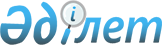 Орта, техникалық және кәсіптік, орта білімнен кейінгі білім беру ұйымдарының педагогтері жүргізу үшін міндетті құжаттардың тізбесін және олардың нысандарын бекіту туралыҚазақстан Республикасы Білім және ғылым министрінің 2020 жылғы 6 сәуірдегі № 130 бұйрығы. Қазақстан Республикасының Әділет министрлігінде 2020 жылғы 6 сәуірде № 20317 болып тіркелді.       "Білім туралы" 2007 жылғы 27 шілдедегі Қазақстан Республикасы Заңының 5-бабының 23-4) тармақшасына сәйкес БҰЙЫРАМЫН:      1. Қоса беріліп отырған:       1) осы бұйрыққа 1-қосымшаға сәйкес орта, техникалық және кәсіптік, орта білімнен кейінгі білім беру ұйымдарының педагогтері жүргізу үшін міндетті құжаттардың тізбесі;       2) осы бұйрыққа 2-қосымшаға сәйкес орта білім беру ұйымдарына арналған 1-4 сыныптарға арналған сынып журналының нысаны;       3) осы бұйрыққа 3-қосымшаға сәйкес орта білім беру ұйымдарына арналған 5-11 (12 ) сыныптарға арналған сынып журналының нысаны;       4) осы бұйрыққа 4-қосымшаға сәйкес орта білім беру ұйымдарына арналған мектепалды сыныптарының журналының нысаны;       5) осы бұйрыққа 5-қосымшаға сәйкес орта білім беру ұйымдарына арналған факультативтік сабақтардың немесе үйде оқыту журналының нысаны;       6) осы бұйрыққа 6-қосымшаға сәйкес орта білім беру ұйымдарының педагогіне арналған күнтізбелік-тақырыптық жоспарының нысаны;       7) осы бұйрыққа 7-қосымшаға сәйкес орта білім беру ұйымдарының педагогіне арналған сабақ жоспарының немесе қысқа мерзімді жоспарының нысаны;       8) осы бұйрыққа 8-қосымшаға сәйкес жиынтық бағалау жүргізу қорытындылары бойынша талдау туралы мәліметтердің нысаны;       9) осы бұйрыққа 9-қосымшаға сәйкес тәлімгер педагогтің жас маманмен жұмыс жоспарының нысаны;       10) осы бұйрыққа 10-қосымшаға сәйкес тәрбие жұмысы жоспарының нысаны;       11) осы бұйрыққа 11-қосымшаға сәйкес орта білім беру ұйымдарына арналған ата-аналар жиналысы хаттамасының нысаны;       12) осы бұйрыққа 12-қосымшаға сәйкес орта білім беру ұйымдарына арналған білім алушының жеке іс қағазының нысаны;       13) осы бұйрыққа 13-қосымшаға сәйкес орта білім беру ұйымдарына арналған 1-4 сынып білім алушысының үлгерімі туралы табелінің нысаны;       14) осы бұйрыққа 14-қосымшаға сәйкес орта білім беру ұйымдарына арналған 5-11 (12) сынып білім алушысының сабақ үлгерімі туралы табелінің нысаны;       15) осы бұйрыққа 15-қосымшаға орта білім беру ұйымдарына арналған оқу-тәрбие жұмысы жоспарының нысаны;       16) осы бұйрыққа 16-қосымшаға сәйкес орта білім беру ұйымдарына арналған мектепті дамыту жоспарының нысаны;       17) осы бұйрыққа 17-қосымшаға сәйкес мектепішілік бақылау жоспарының нысаны;       18) осы бұйрыққа 18-қосымшаға сәйкес орта білім беру ұйымдарына арналған бұйрықтарды тіркеу кітабының нысаны;       19) осы бұйрыққа 19-қосымшаға сәйкес орта білім беру ұйымдарына арналған педагогикалық кеңесі хаттамалары кітабының нысаны;       20) осы бұйрыққа 20-қосымшаға сәйкес орта білім беру ұйымдарына арналған педагогтердің жеке құрамын есепке алу кітабының нысаны;       21) осы бұйрыққа 21-қосымшаға сәйкес орта білім беру ұйымдарына арналған білім алушыларды жазатын алфавиттік кітабының нысаны;       22) осы бұйрыққа 22-қосымшаға сәйкес орта білім беру ұйымдарына арналған кеткен білім алушыларды есепке алу кітабының нысаны;       23) осы бұйрыққа 23-қосымшаға сәйкес орта білім беру ұйымдарына арналған келген білім алушыларды есепке алу кітабының нысаны;       24) осы бұйрыққа 24-қосымшаға сәйкес орта білім беру ұйымдарына арналған ғылыми-әдістемелік жұмыс жоспарының нысаны;       25) осы бұйрыққа 25-қосымшаға сәйкес орта білім беру ұйымдарына арналған оқу жұмыс жоспарының нысаны;       26) осы бұйрыққа 26-қосымшаға сәйкес орта білім беру ұйымдарына арналған педагогтердің оқу жүктемесі (тарифтеу) туралы мәліметтерінің нысаны;       27) осы бұйрыққа 27-қосымшаға сәйкес орта білім беру ұйымдарына арналған ғылыми-әдістемелік кеңес хаттамасының нысаны;       28) осы бұйрыққа 28-қосымшаға сәйкес орта білім беру ұйымдарына арналған босатылған және ауыстырылған сабақтарды есепке алу журналының нысаны;       29) осы бұйрыққа 29-қосымшаға сәйкес орта білім беру ұйымдарына арналған білім алушылардың үлгерімі туралы табельдерді есепке алу кітабының нысаны;       30) осы бұйрыққа 30-қосымшаға сәйкес орта білім беру ұйымдарына арналған негізгі орта білім беру ұйымын бітіргендігі туралы аттесттатты беру және есепке алу кітабының нысаны;       31) осы бұйрыққа 31-қосымшаға сәйкес орта білім беру ұйымдарына арналған жалпы орта білім туралы аттестатты есепке алу және беру кітабының нысаны;       32) осы бұйрыққа 32-қосымшаға сәйкес орта білім беру ұйымдарына арналған мақтау грамоталарын және мақтау қағаздарын беруді есепке алу кітабының нысаны;       33) осы бұйрыққа 33-қосымшаға сәйкес орта білімнен кейінгі, техникалық және кәсіптік білім беру ұйымдарына арналған оқу жұмыс бағдарламасының нысаны;       34) осы бұйрыққа 34-қосымшаға сәйкес орта білімнен кейінгі, техникалық және кәсіптік білім беру ұйымдарына арналған күнтізбелік-тақырыптық жоспардың нысаны;       35) осы бұйрыққа 35-қосымшаға сәйкес орта білімнен кейінгі, техникалық және кәсіптік білім беру ұйымдарына арналған педагогінің сабақ жоспарының нысаны;       36) осы бұйрыққа 36-қосымшаға сәйкес орта білімнен кейінгі, техникалық және кәсіптік білім беру ұйымдарына арналған теориялық оқытуды есепке алу журналының нысаны;       37) осы бұйрыққа 37-қосымшаға сәйкес орта білімнен кейінгі, техникалық және кәсіптік білім беру ұйымдарына арналған жеке сабақтарды есепке алу журналының нысаны;       38) осы бұйрыққа 38-қосымшаға сәйкес орта білімнен кейінгі, техникалық және кәсіптік білім беру ұйымдарына арналған өндірістік оқытуды есепке алу журналының нысаны;       39) осы бұйрыққа 39-қосымшаға сәйкес орта білімнен кейінгі, техникалық және кәсіптік білім беру ұйымдарына арналған оқу жылына арналған жұмыс жоспарының нысаны;       40) осы бұйрыққа 40-қосымшаға сәйкес орта білімнен кейінгі, техникалық және кәсіптік білім беру ұйымдарына арналған колледжішілік бақылау жоспарының нысаны;       41) осы бұйрыққа 41-қосымшаға сәйкес орта білімнен кейінгі, техникалық және кәсіптік білім беру ұйымдарына арналған оқу жұмыс жоспарының нысаны;       42) осы бұйрыққа 42-қосымшаға сәйкес орта білімнен кейінгі, техникалық және кәсіптік білім беру ұйымдарына арналған оқу-әдістемелік жұмыс жоспарының нысаны;       43) осы бұйрыққа 43-қосымшаға сәйкес орта білімнен кейінгі, техникалық және кәсіптік білім беру ұйымдарына арналған педагогтердің оқу жүктемесі (тарифтеу) туралы мәліметтердің нысаны;       44) осы бұйрыққа 44-қосымшаға сәйкес орта білімнен кейінгі білімнің білім бағдарламалары бойынша білім алушының жеке білім беру бағдарламасының нысаны;       45) осы бұйрыққа 45-қосымшаға сәйкес орта білімнен кейінгі, техникалық және кәсіптік білім беру ұйымдарына арналған білім алушының үлгерім кітапшасының нысаны;       46) осы бұйрыққа 46-қосымшаға сәйкес орта білімнен кейінгі, техникалық және кәсіптік білім беру ұйымдарына арналған дипломдар беру кітабының нысаны;       47) осы бұйрыққа 47-қосымшаға сәйкес орта білімнен кейінгі, техникалық және кәсіптік білім беру ұйымдарына арналған дипломдардың телнұсқасын беру кітабының нысаны;       48) осы бұйрыққа 48-қосымшаға сәйкес орта білімнен кейінгі, техникалық және кәсіптік білім беру ұйымдарына арналған академиялық анықтама беру кітабының нысаны;       49) осы бұйрыққа 49-қосымшаға сәйкес орта білімнен кейінгі, техникалық және кәсіптік білім беру ұйымдарына арналған білім алушылардың атаулы кітабының нысаны бекітілсін.       2. "Білім беру ұйымдары білім беру қызметінде пайдаланатын қатаң есептіліктегі құжаттардың нысанын бекіту туралы" Қазақстан Республикасы Білім және ғылым министрі міндетін атқарушының 2007 жылғы 23 қазандағы № 502 бұйрығына (Нормативтік құқықтық кесімдердегі мемлекеттік тіркеу тізілімінде № 4991 болып тіркелген) мынадай өзгерістер енгізілсін:      көрсетілген бұйрықпен бекітілген білім беру ұйымдары білім беру қызметінде пайдаланатын қатаң есептіліктегі құжаттардың нысанындағы мынадай:      1-4 сыныптарға арналған сынып журналының,      5-11 сыныптарға арналған сынып журналының,      мектепалды сыныптардың журналының;      факультативтік сабақтардың немесе үйде оқыту журналының,      білім алушының жеке іс қағазының,      1-4 сынып білім алушыларының үлгерімі туралы табельдердің,      5-11 (12) сынып білім алушыларының сабақ үлгерімі туралы табелдердің,      бұйрықтарды тіркеу кітабының (негізгі қызметке, жеке құрам бойынша, білім алушылардың қозғалысы бойынша),      педагогикалық кеңес хаттамалары кітабының,      педагог қызметкерлердің жеке құрамын есепке алу кітабының,      білім алушыларды жазатын алфавиттік кітаптың,      кеткен білім алушыларды есепке алу кітабының,      келген білім алушыларды есепке алу кітабының,      босатылған және ауыстырылған сабақтарды есепке алу журналының,      білім алушылардың үлгерімі туралы табельдерді есепке алу кітабының,      негізгі орта білім беру ұйымын бітіргендігі туралы аттестатты беру және есепке алу кітабының,      жалпы орта білім беру туралы атестатты есепке алу және беру кітабының,      мақтау грамоталарын және мақтау қағаздарын беруді есепке алу кітабының,      техникалық және кәсіптік, орта білімнен кейінгі білім беру ұйымдарына арналған теориялық оқытуды есепке алу журналының,      жеке сабақтарды есепке алу журналының,      техникалық және кәсіптік, орта білімнен кейінгі білім беру ұйымдарына арналған өндірістік оқытуды есепке алу журналының,      білім алушының үлгерімі кітабының,      диплом беру кітабының,      дипломдардың телнұсқасын беру кітабының,      академиялық анықтама беру кітабының,      білім алушылардың атаулы кітабының нысандары алынып тасталсын.      3. Қазақстан Республикасы Білім және ғылым министрлігінің Техникалық және кәсіптік білім департаменті Қазақстан Республикасының заңнамасында белгіленген тәртiппен:      1) осы бұйрықтың Қазақстан Республикасының Әдiлет министрлiгiнде мемлекеттiк тiркелуін;      2) осы бұйрық ресми жарияланғаннан кейін оны Қазақстан Республикасы Білім және ғылым министрлігінің интернет-ресурсына орналастыруды;      3) осы бұйрық мемлекеттік тіркелгеннен кейін он жұмыс күні ішінде Қазақстан Республикасы Білім және ғылым министрлігінің Заң департаментіне осы тармақтың 1) и 2) тармақшаларында көзделген іс-шаралардың орындалуы туралы мәліметтерді ұсынуды қамтамасыз етсін.      3. Осы бұйрықтың орындалуын бақылау жетекшілік ететін Қазақстан Республикасының Білім және ғылым вице-министріне жүктелсін.      4. Осы бұйрық алғашқы ресми жарияланған күнінен кейін күнтізбелік он күн өткен соң қолданысқа енгізіледі. Орта, техникалық және кәсіптік, орта білімнен кейінгі білім беру ұйымдарының педагогтері жүргізу үшін міндетті құжаттардың тізбесі      1. Орта білім беру ұйымдарының педагогтері жүргізу үшін міндетті құжаттардың тізбесі:      1.1. білім алушыларды және (немесе) тәрбиеленушілерді оқыту және тәрбиелеу бойынша (барлық пәндердің педагогтері):      1) орта білім беру ұйымдарына арналған 1-4 сыныптарға арналған сынып журналы;      2) орта білім беру ұйымдарына арналған 5-11 (12) сыныптарға арналған сынып журналы;      3) орта білім беру ұйымдарына арналған мектепалды сыныптарының журналы;      4) орта білім беру ұйымдарына арналған факультативтік сабақтардың немесе үйде оқыту журналы;      5) орта білім беру ұйымдарының педагогіне арналған күнтізбелік-тақырыптық жоспары;      6) орта білім беру ұйымдарының педагогіне арналған сабақ жоспары немесе қысқа мерзімді жоспары;      7) жиынтық бағалау жүргізу қорытындылары бойынша талдау туралы мәліметтер;      8) тәлімгер педагогтің жас маманмен жұмыс жоспары.      1.2. білім алушыларды және (немесе) тәрбиеленушілерді тәрбиелеу бойынша (сынып жетекшісінің функциясын атқаратын педагог):      1) тәрбие жұмысы жоспары;      2) орта білім беру ұйымдарына арналған ата-аналар жиналысының хаттамасы;      3) орта білім беру ұйымдарына арналған білім алушының жеке іс қағазы;      4) орта білім беру ұйымдарына арналған 1-4 сынып білім алушысының үлгерімі туралы табель;      5) орта білім беру ұйымдарына арналған 5-11 (12) сынып білім алушысының сабақ үлгерімі туралы табель;       1.3. білім беру қызметін ұйымдастыру бойынша (басшы, қызмет бағыттары бойынша басшының орынбасары (оқу жұмысы бойынша, тәрбие жұмысы бойынша, бейіндік оқыту бойынша, ақпараттық технологиялар жөніндегі):       басшы:      1) орта білім беру ұйымдарына арналған оқу-тәрбие жұмысы жоспары;      2) орта білім беру ұйымдарына арналған мектепті дамыту жоспары;      3) мектепішілік бақылау жоспары;      4) орта білім беру ұйымдарына арналған бұйрықтарды тіркеу кітабы;      5) орта білім беру ұйымдарына арналған педагогикалық кеңесі хаттамаларының кітабы;      6) орта білім беру ұйымдарына арналған педагогтердің жеке құрамын есепке алу кітабы;      7) орта білім беру ұйымдарына арналған білім алушыларды жазатын алфавиттік кітабы;      8) орта білім беру ұйымдарына арналған кеткен білім алушыларды есепке алу кітабы;      9) орта білім беру ұйымдарына арналған келген білім алушыларды есепке алу кітабы;      қызмет бағыттары бойынша басшының орынбасары (оқу, тәрбие, ғылыми-әдістемелік, бейіндік оқыту бойынша, ақпараттық технологиялар жөніндегі):      1) орта білім беру ұйымдарына арналған ғылыми-әдістемелік жұмыс жоспары;      2) орта білім беру ұйымдарына арналған оқу жұмыс жоспары;      3) орта білім беру ұйымдарына арналған педагогтердің оқу жүктемесі (тарифтеу) туралы мәліметтер;      4) орта білім беру ұйымдарына арналған ғылыми-әдістемелік кеңес хаттамасы;      5) орта білім беру ұйымдарына арналған босатылған және ауыстырылған сабақтарды есепке алу журналы;      6) орта білім беру ұйымдарына арналған білім алушылардың үлгерімі туралы табельдерді есепке алу кітабы;      7) орта білім беру ұйымдарына арналған негізгі орта білім беру ұйымын бітіргендігі туралы аттестатты беру және есепке алу кітабы;      8) орта білім беру ұйымдарына арналған жалпы орта білім туралы аттестатты есепке алу және беру кітабы;      9) орта білім беру ұйымдарына арналған мақтау грамоталарын және мақтау қағаздарын беруді есепке алу кітабы;      2. Техникалық және кәсіптік, орта білімнен кейінгі білім беру ұйымдарының педагогтері жүргізу үшін міндетті құжаттар тізбесі:      2.1. білім алушыларды және (немесе) тәрбиеленушілерді оқыту және тәрбиелеу бойынша (барлық пәндердің оқытушылары, өндірістік оқыту шеберлері):      1) орта білімнен кейінгі, техникалық және кәсіптік білім беру ұйымдарына арналған оқу жұмыс бағдарламасы;      2) орта білімнен кейінгі, техникалық және кәсіптік білім беру ұйымдарына арналған күнтізбелік-тақырыптық жоспары;      3) орта білімнен кейінгі, техникалық және кәсіптік білім беру ұйымдарына арналған педагогінің сабақ жоспары;      4) орта білімнен кейінгі, техникалық және кәсіптік білім беру ұйымдарына арналған теориялық оқытуды есепке алу журналы;      5) орта білімнен кейінгі, техникалық және кәсіптік білім беру ұйымдарына арналған жеке сабақтарды есепке алу журналы;      6) орта білімнен кейінгі, техникалық және кәсіптік білім беру ұйымдарына арналған өндірістік оқытуды есепке алу журналы;      2.2. білім алушыларды және (немесе) тәрбиеленушілерді тәрбиелеу бойынша (сынып жетекшісінің функциясын атқаратын педагог):      1) тәрбие жұмысы жоспары;      2.3. білім беру қызметін ұйымдастыру бойынша (басшы, басшының орынбасары (оқу, ғылыми және оқу-әдістемелік, тәрбие, оқу-өндірістік жұмысы бойынша, кәсіптік оқыту, ақпараттық технологиялар), бөлім меңгерушісі, оқу бөлімінің меңгерушісі:      басшы:      1) орта білімнен кейінгі, техникалық және кәсіптік білім беру ұйымдарының оқу жылына арналған жұмыс жоспары;      2) орта білімнен кейінгі, техникалық және кәсіптік білім беру ұйымдарына арналған колледжішілік бақылау жоспары;      басшының орынбасары (оқу, ғылыми және оқу-әдістемелік, тәрбие, оқу-өндірістік жұмысы бойынша, кәсіптік оқыту, ақпараттық технологиялар), бөлім меңгерушісі, оқу бөлімінің меңгерушісі:      1) орта білімнен кейінгі, техникалық және кәсіптік білім беру ұйымдарына арналған оқу жұмыс жоспары;      2) орта білімнен кейінгі, техникалық және кәсіптік білім беру ұйымдарының оқу жұмыс бағдарламасы;      3) орта білімнен кейінгі, техникалық және кәсіптік білім беру ұйымдарына арналған оқу-әдістемелік жұмысы жоспары;      4) орта білімнен кейінгі, техникалық және кәсіптік білім беру ұйымдары педагогтердің оқу жүктемесі (тарифтеу) туралы мәліметтер;      5) орта білімнен кейінгі білімнің білім беру бағдарламалары бойынша білім алушының жеке білім беру бағдарламасы;      6) орта білімнен кейінгі, техникалық және кәсіптік білім беру ұйымдарына арналған білім алушының үлгерім кітапшасы;      7) орта білімнен кейінгі, техникалық және кәсіптік білім беру ұйымдарына арналған диплом беру кітабы;      8) орта білімнен кейінгі, техникалық және кәсіптік білім беру ұйымдарына арналған дипломдардың телнұсқасын беру кітабы;      9) орта білімнен кейінгі, техникалық және кәсіптік білім беру ұйымдарына арналған академиялық анықтама беру кітабы;      10) орта білімнен кейінгі, техникалық және кәсіптік білім беру ұйымдарына арналған білім алушылардың атаулы кітабы.      Құжаттарды педагогтер қағаз немесе білім беру ұйымы электрондық жүйеге қосылған жағдайда, электронды түрде толтырады.      Қазақстан Республикасының Білім және ғылым министрлігі Орта білім беру ұйымдарына арналған 1-4-сыныптарға арналған сынып журналы      ________________________________________________________________________________       (облыс, республикалық маңызы бар қала және астана)       ________________________________________________________________________________       (аудан, қала (ауыл)       ________________________________________________________________________________       (орта білім беру ұйымының атауы)       ________________________________________________________________________________      (сынып) ________________________________________________________________ оқу жылы      ________________________________________________________________________________      Ескерту: Сынып журналы орта білім беру ұйымының әрбір педагогі жүргізуге міндетті болып табылатын қатаң есептіліктегі құжат.      Сынып журналы орта білім беру ұйымы электрондық жүйеге қосылған жағдайда тек қана электрондық форматта толтырылады, оны қағаз нұсқасында толтыруға жол берілмейді.      1-жарты жылдыққа арналған сабақ кестесі      2-жарты жылдыққа арналған сабақ кестесі      (Сол жақ беті)      Одан әрі, 42-ге дейін      (оң жақ беті)      Барлығы 42 жол      (сол жақ беті)      Жаңартылған бағдарлама бойынша 1-4 сыныптар үшін      Барлығы, 42-ге дейін      (оң жақ беті)      Барлығы, 42-ге дейін (сол жақ беті)      Білім алушылар туралы жалпы мағлұматтар      Беттің соңына дейін      (оң жақ беті)      Беттің соңына дейін      (сол жақ беті)      Білім алушылардың дене шынықтыру дайындығының көрсеткіштері (дене тәрбиесі педагогі жылына екі рет толтырады)      Одан әрі, 42-ге дейін      (оң жақ беті)      (сол жақ беті)      Білім алушылардың босатқан күндері мен сабақтарының саны туралы мағлұмат      Одан әрі, 42-ге дейін      (оң жақ беті)      одан әрі, 42-ге дейін      Одан әрі, 42-ге дейін      (сол жақ беті)      (сол жақ беті)      Білім алушылардың оқу үлгерімі мен сабаққа қатысуын есепке алудың жинақ тізімдемесі      кестенің жалғасы       Одан әрі, 42-ге дейін       Журналды жүргізу жөніндегі ескертулер (директордың оқу-тәрбие жұмысы жөніндегі орынбасары немесе орта білім беру ұйымының директоры толтырады)      Беттің соңына дейін      Қазақстан Республикасының Білім және ғылым министрлігі Орта білім беру ұйымдарына арналған 5-11 (12)-сыныптарға арналған сынып журналы      ________________________________________________________________________________       (облыс, республикалық маңызы бар қала және астана)       ________________________________________________________________________________       (аудан, қала (ауыл)       ________________________________________________________________________________       (орта білім беру ұйымының атауы)        __________________________________________________________________________ сынып       _______________________________________________________________________ оқу жылы      Ескерту: Сынып журналы әрбір педагог және сынып жетекшісі үшін жүргізуге міндетті қатаң есептіліктегі құжат болып табылады.      Сынып журналы орта білім беру ұйымы электрондық жүйеге қосылған жағдайда тек қана электрондық форматта толтырылады, оны қағаз нұсқасында толтыруға жол берілмейді.      1-жарты жылдыққа арналған сабақ кестесі      2-жарты жылдыққа арналған сабақ кестесі      (сол жақ беті)      одан әрі, 42-ге дейін      (оң жақ беті)      Жаңартылған бағдарлама бойынша 5-11 (12) сыныптар үшін      42-ге дейін      (оң жақ бетте)      Барлығы, 42 жол (сол жақ бетте)      Білім алушылар туралы жалпы мағлұматтар      Одан әрі, 42-ге дейін      (оң жақ беті)      Беттің соңына дейін      (сол жақ беті)      Білім алушылардың сабақтарының саны мен босатқан күндері туралы мағлұматтар      Одан әрі, 42-ге дейін      одан әрі, 42-ге дейін      Барлығы (оқу жылы және тоқсандар бойы, 11 (12)-сыныптар оқу жылы және жарты жыл бойында)      (сол жақ беті)      Одан әрі, 42-ге дейін      Барлығы (оқу жылы және тоқсандар бойы, 11 (12)-сыныптар оқу жылы және жарты жыл бойында)      (оң жақ беті)      Барлығы (оқу жылы және тоқсандар бойы, 11-12 сыныптар оқу жылы және жарты жыл бойында)      Білім алушылардың үлгерімі мен тәртібін есепке алудың жинақ тізімдемесі      кестенің жалғасы      Беттің соңына дейін      (оң жақ беті)      кестенің жалғасы      кестенің жалғасы      (сол жақ беті)      Қоғамдық пайдалы еңбекті есепке алу      беттің соңына дейін      (оң жақ беті)      беттің соңына дейін      (сол жақ беті)      Үйірмелерге (секцияларға, клубтарға) және факультативтерге қатысу туралы мағлұматтар (сынып жетекшісі толтырады)      одан әрі, 42 жолға дейін      (оң жақ беті)      Дене шынықтыру дайындығынан Президенттік тест тапсыру туралы мағлұмат (дене тәрбиесі пәнінің педагогі толтырады)      одан әрі, 42-ге дейін      (сол жақ беті)      Білім алушылардың дене шынықтыру дайындығының көрсеткіштері (дене шынықтыру пәнінің педагогі толтырады)      одан әрі, 42-ге дейін      (оң жақ беті)      Білім алушылардың дене шынықтыру дайындығының көрсеткіштері      одан әрі, 42-ге дейін      Журналдың жүргізілуі бойынша ескертулер (директордың оқу-тәрбие жұмысы жөніндегі орынбасары немесе директор толтырады)      беттің соңына дейін      Қазақстан Республикасының Білім және ғылым министрлігі Орта білім беру ұйымдарына арналған мектепалды сыныптарының журналы      ________________________________________________________________________________       (облыс, республикалық маңызы бар қала және астана)       ________________________________________________________________________________       (аудан, қала (ауыл)       ________________________________________________________________________________      (орта білім беру ұйымының атауы)      __________________ сынып __________________ оқу жылы      Ескерту: Мектепалды сыныптарының журналы мектепалды сыныптары бар барлық орта білім беру ұйымдарында жүргізіледі.      Мектепалды сыныптарының журналы орта білім беру ұйымы электронды жүйеге қосылған жағдайда электрондық форматта толтырылады, оны қағаз түрінде толтыруға жол берілмейді.      Мазмұны      1. Дене шынықтыру. Қауіпсіз мінез-құлық негіздері      2. Сөйлеуді дамыту      3. Көркем әдебиет      4. Сауат ашу негіздері      5. Қазақ (орыс тілінде оқытылатын топтарда)      6. Орыс (қазақ тілінде оқытатын топтарда)      7. Шет тілдерінің бірі      8. Драма      9. Қарапайым математикалық ұғымдарды қалыптастыру      10. Құрастыру      11. Жаратылыстану      12. Сурет салу      13. Мүсіндеу      14. Аппликация      15. Музыка      16. Өзін-өзі тану      17. Қоршаған ортамен танысу      18. Экология негіздері      19. Тәрбиеленушілер туралы жалпы мәлімет      20. Оқушылар денсаулығының көрсеткіштері      21. Тәрбиеленушілердің босатқан күндерінің саны туралы мәлімет      22. Сынып журналының жүргізілуі туралы ескертулер      23. Мектепалды дайындық сыныптарының журналы электрондық және қағаз нұсқада      1-жарты жылдыққа арналған сабақ кестесі      2-жарты жылдыққа арналған сабақ кестесі      оң жақ беті)       Мектепалды сыныптарындағы күн тәртібі        1 – тоқсан       __________________________________________________________________________      __________________________________________________________________________      __________________________________________________________________________       2 – тоқсан       __________________________________________________________________________      __________________________________________________________________________      __________________________________________________________________________       3 – тоқсан       __________________________________________________________________________      __________________________________________________________________________      __________________________________________________________________________       4 – тоқсан       __________________________________________________________________________      __________________________________________________________________________      ______________________________________________________________ (сол жақ беті)      Одан әрі, 30-ға дейін      (оң жақ беті)      Одан әрі 30-ға дейін      (оң жақ беті)      Мектепалды сыныбында тәрбиеленушілер туралы жалпы мәліметтер      Одан әрі 30-ға дейін      (оң жақ беті)      Беттің соңына дейін      (сол жақ беті)      Тәрбиеленушілердің денсаулық көрсеткіштері      Одан әрі, 30-ға дейін      (оң жақ беті)      Одан әрі, 30-ға дейін      (сол жақ беті)      Тәрбиеленушілердің босатқан күндері мен сабақтарының саны жайлы мәліметтер      Одан әрі, 30-ға дейін      Барлығы (оқу жылы барысында және тоқсандық)      (оң жақ беті)      30-ға дейін       Барлығы (оқу жылы барысында және тоқсандық)       (сол жақ беті)      30-ға дейін       Барлығы (оқу жылы барысында және тоқсандық)       (оң жақ беті)      30-ға дейін      Барлығы (оқу жылы барысында және тоқсандық)      Журналдың жүргізілуі бойынша ескертулер      Беттің соңына дейін      Қазақстан Республикасының Білім және ғылым министрлігі Орта білім беру ұйымдарына арналған факультативтік сабақтардың немесе үйде оқыту журналы      ________________________________________________________________________________       (облыс, республикалық маңызы бар қала және астана)       ________________________________________________________________________________       (аудан, қала (ауыл)       ________________________________________________________________________________       (орта білім беру ұйымының атауы)        __________________ сынып __________________ оқу жылы       (сол жақ беті)      Факультативтік курстың аты _________________________________________________      Одан әрі, бетті соңына дейін      (оң жақ беті)      Педагогтің тегі, аты, әкесінің аты (болған жағдайда)      _____________________      Одан әрі, беттің соңына дейін       Ескерту: Факультатив сабақтар/үйде оқыту журналы факультатив топтарының жұмысын тіркейтін негізгі құжаты болып табылады және әрбір факультативтік курс бойынша негізгі және орта мектептерде жүргізіледі.      Факультатив сабақтар/үйде оқыту журналы білім беру ұйымы электрондық жүйеге қосылған жағдайда, тек қана электронды форматта толтырылады, оның қағаз нұсқада толтырылуы талап етілмейді. Орта білім беру ұйымдарының педагогіне арналған күнтізбелік-тақырыптық жоспар      ____________пәні___________сыныбы      Аптасына:___сағат, барлығы:____сағат      ___________________________________________      (білім беру ұйымының атауы) Орта білім беру ұйымдарының педагогіне арналған сабақ жоспары немесе қысқа мерзімді жоспар       ___________________________________________      (сабақтың тақырыбы)      Сабақтың барысы      Сабақ жоспарының аталған тармақтары міндетті болып табылады. Педагог пәннің ерекшілігі мен оқушылардың қажеттілігіне қарай қосымша элементтер енгізуге құқылы.      ____________________________________________      (білім беру ұйымының атауы) Жиынтық бағалау жүргізу қорытындылары бойынша талдау туралы мәліметтер      ______ тоқсан ____________ пәні бойынша      Сынып: Оқушылар саны: Педагог: Мақсаты: ЖББ және ТББ нәтижелерін талдау      1. ЖББ және ТББ нәтижелерін талдау білім алушылардың келесі білім деңгейін көрсетті: Жоғары (В): 85-100%, (білім алушылардың аты-жөнін көрсету)орта (С): 40-84%, білім алушылардың аты-жөнін көрсету)төмен й (Н): 0-39%, білім алушылардың аты-жөнін көрсету)       2. Тапсырмаларды орындау барысында білім алушыларға туындаған қиындықтар тізбесі:       ________________________________________________________________________________       3. Тапсырмаларды орындау барысында білім алушыларға аталған қиындықтардың       себептері: _______________________________________________________________________      4. Жоспарланған түзету жұмысы:____________________________________________________      Дата________________Педагогтің (Т.А.Ә.(болған жағдайда)____________ Тәлімгер педагогтің жас маманмен жұмыс жоспары      ___________ оқу жылы      Жас маман туралы мәліметтер      Педагог-тәлімгер туралы мәліметтер      Тәлімгердің жас маманмен қызметін жоспарлау,      ұйымдастыру және мазмұны бойынша іс-шаралар      ____________________________________________      (білім беру ұйымының атауы) Тәрбие жұмысы жоспары      (Орта, техниқалық және кәсіптік білім, орта білімнен кейінгі білім      беру ұйымдарына арналған) _______________ оқу жылына      Педагог_________________________________________________________________________       (тегі, аты, әкесінің аты (болған жағдайда)       Тобы/сыныбы____________________________________________________________________       (топтың/сыныбын атауын көрсету)       Тәрбие жұмысының бағыттары бойынша іс-шаралар жоспары      ____________________________________________      (білім беру ұйымының атауы) Орта білім беру ұйымдарына арналған ата-аналары жиналысының хаттамасы       Өткізілген күні_____________        (жылы, күні, айы )       Қатысқандар:_____ (тізім қоса тігіледі)       Күн тәртібі:        1. Тыңдалды:        1. Қаралған мәселенің атауы.        2.Сөйлегендер:        1. (Т.А.Ә.(болған жағдайда) сөйлегендер сөзінің қысқаша мазмұны.        3. Қаулы етті:        1. Аталған мәселе бойынша шешім.        Төраға _____________ (Т.А.Ә.(болған жағдайда)       Хатшы_____________ (Т.А.Ә.(болған жағдайда)      Қазақстан Республикасының Білім және ғылым министрлігі      Суреттің орны Орта білім беру ұйымдарына арналған білім алушының жеке іс қағазы      Тегі ____________________________________________________________________________      Аты ____________________________________________________________________________      Әкесінің аты (болған жағдайда)_____________________________________________________      Туған күні, айы, жылы ____________________________________________________________      Мекен-жайы _____________________________________________________________________      Тегі ____________________________________________________________________________      Аты ____________________________________________________________________________      Әкесінің аты (болған жағдайда) _____________________________________________________       1. Жынысы: ер, әйел _______ (астын сызу)       2.______________________________________________________________________________       туған (күні, айы, жылы)        Негізі:        Туу туралы куәлік № ___ берілген күні ____ сериясы ____ №_______        3. Әкесінің тегі, аты, әкесінің аты (болған жағдайда)       ________________________________________________________________________________      Шешесінің тегі, аты, әкесінің аты (болған жағдайда) ___________________________________       немесе оларды алмастыратын адамның тегі, аты, әкесінің аты (болған жағдайда)       ________________________________________________________________________________      4. Ұлты _________________________________________________________________________      5. Бірінші сыныпқа қабылданғанға дейін қай жерде тәрбиеленді/оқытылды/      ________________________________________________________________________________       6. Осы орта білім беру ұйымынан басқа орта білім беру ұйымына кету туралы мәліметтер        (ауысқан орта білім беру ұйымының атын және қай сыныпқа қабылданғанын көрсету керек)       ________________________________________________________________________________       7. Орта білім беру ұйымынан кету туралы белгі (қашан, қайда, себептері)       ________________________________________________________________________________       8. Білім алушының мекен-жайы       ________________________________________________________________________________       9. Наградалары мен марапаттаулары       ________________________________________________________________________________       10. Қоғамдық жұмысқа, олимпиадаларға, конференцияларға түрлі жарыстарға және т.б.        қатысуы туралы қысқаша мәліметтер       ________________________________________________________________________________       11. Оқытылған факультативтік курстар туралы мәліметтер       ________________________________________________________________________________      Ескерту: Білім алушының жеке іс қағазы (бұдан әрі – Жеке іс қағазы) орта білім беру ұйымына қабылданған кезден бастап мектеп бітіргенше (мектептен шыққанша) әрбір оқушыға жүргізіледі.      10-11 (12) сынып оқушыларының білім алу кезеңінде негізгі орта мектепті бітіргені туралы аттестат Жеке іс қағазында болады.      1-4 сынып оқушыларының жеке іс қағаздарын педагогтер, 5-11 (12) сыныптарда жетекшілері жүргізеді.      Оқушылардың іс қағаздары білім алуы кезінде және мектепті бітіргеннен кейін үш жылға дейін сақталады.      Жеке іс қағазға:      1) Туу туралы аттестаттың көшірмесі;      2) 2 дана 3х4 көлеміндегі фотосуреті;      3) медициналық карта (мектепке қабылданған кезде талап етіледі) және мектептің медициналық кабинетінде сақталады;      4) әрбір сыныптағы үлгерім табелі тіркеледі.      Оқу жылының соңында Жеке іс қағазына барлық пәндер бойынша бағалары туралы жазбалар, оқушылардың жетістіктері мен босатқан сабақтарының саны жазылады.      Бір мектептен екінші мектепке ауысқан кезде "_________мектептен кетті" деген жазба жазылып, директордың қолы қойылып, мөр басылып Жеке іс қағазы ата-анаға немесе өзге де заңды өкіліне беріледі.      Алфавиттік кітапқа тіркеу үшін әрбір оқушының Жеке іс қағазы нөмірленеді.      Жеке іс қағаздарының сақталуына мектеп директорының бұйрығымен бекітілген адам жауапты.      Білім беру ұйымы электронды жүйеге қосылған жағдайда Жеке іс қағазы электрондық форматта толтырылады, оны қағаз түрінде толтыру талап етілмейді.      Қазақстан Республикасының Білім және ғылым министрлігі Орта білім беру ұйымдарына арналған 1-4 сынып білім алушысының үлгерімі туралы табель      ________________________________________________________________________________       (облыс, республикалық маңызы бар қала және астана)       ________________________________________________________________________________      (аудан, қала (ауыл)      ________________________________________________________________________________       (орта білім беру ұйымының атауы)        "_______"______________ сынып       ______________ оқу жылы      (сол жақ)       Орта білім беру ұйымының директоры _______________________________________________        (тегі, аты, әкесінің аты (болған жағдайда) (қолы)        Сынып жетекшісі ________________________________________ ________________________        (тегі, аты, әкесінің аты (болған жағдайда) (қолы)       Мөрдің орны      (оң жақ беті)      Ескерту: Оқушылардың үлгерімі туралы табельдер орта білім беру ұйымы электронды жүйеге қосылған болса электрондық форматта толтырылады, оны қағаз түрінде толтыруға жол берілмейді.      Әрбір тоқсан қорытындысы бойынша оқушылардың үлгерімі туралы табельдер ақпараттық жүйеден жүктеліп, беттері тігіліп, нөмірленіп, директордың қолы қойылып және білім беру мекемесінің мөрі басылады.      Қазақстан Республикасының Білім және ғылым министрлігі Орта білім беру ұйымдарына арналған 5-11(12) сынып білім алушысының сабақ үлгерімі туралы табель      ________________________________________________________________________________       (облыс, республикалық маңызы бар қала және астана, қала, аудан)       ________________________________________________________________________________       (орта білім беру ұйымының атауы)       ________________________________________________________________________________       (білім алушының тегі, аты)        "___"______________       сынып ______________ оқу жылы      (сол жақ)       Орта білім беру ұйымының директоры _______________________________________________        (тегі, аты, әкесінің аты (болған жағдайда)) (қолы)        Сынып жетекшісі ________________________________________ ________________________        (тегі, аты, әкесінің аты(болған жағдайда)) (қолы)       Мөрдің орны      (оң жақ)      кестенің жалғасы      Ескерту: Оқушылардың үлгерімі туралы табельдер орта білім беру ұйымы электронды жүйеге қосылған жағдайда электрондық форматта толтырылады, оны қағаз түрінде толтыруға жол берілмейді.      Әрбір тоқсан қорытындысы бойынша оқушылардың үлгерімі туралы табельдер ақпараттық жүйеден жүктеліп, беттері тігіліп, нөмірленіп, директордың қолы қойылып және білім беру мекемесінің мөрі басылады.      Бастапқы бет      ____________________________________________      (білім беру ұйымының атауы) Орта білім беру ұйымдарына арналған оқу-тәрбие жұмысы жоспары        ______________ оқу жылы  Орта білім беру ұйымдарына арналған мектепті дамыту жоспары      ___________________________________________      (білім беру ұйымының атауы) 1. Оқушылар контингенті  Жылдар бойынша оқушылар контингентінің өзгеруі      Кестенің жалғасы 2. Оқу кезеңдері бойынша 5 жылға білім сапасының көрсеткіштері 3. 5 жыл ішінде пәндер бойынша оқу сапасына салыстырмалы талдау (%) Қорытынды аттестаттауды талдау Қорытынды аттестаттау нәтижесі бойынша пәндердің рейтингісі 4. Оқушылардың қалалық (аудандық, облыстық, республикалық) пән олимпиадаларына қатысуын талдау      Кестенің жалғасы Мектепішілік бақылау жоспары      ______________ оқу жылы      Қазақстан Республикасының Білім және ғылым министрлігі Орта білім беру ұйымына арналған бұйрықтарды тіркеу кітабы      (негізгі қызметке, жеке құрам бойынша, білім алушылардың қозғалысы бойынша)       (облыс, республикалық маңызы бар қала және астана)       ________________________________________________________________________________       (аудан, қала (ауыл)       ________________________________________________________________________________       (орта білім беру ұйымының атауы) __________________ жылы кітап басталды       __________________ жылы кітап аяқталды      Ескерту: Бұйрықтарды тіркеу кітабы (бұдан әрі – Кітап) орта білім беру ұйымдарында негізгі қызмет бойынша, кадрлар және оқушылардың жеке құрамы және ауысуы бойынша жүргізіледі.      Кітаптың әрбір парағы нөмірленеді, тігіледі және орта білім беру ұйымы директорының қолы қойылып, мөр басылады. Электрондық жүйеге қосылған білім беру ұйымдарында бұйрықтарды тіркеу кітабы тек қана электронды түрде толтырылады, оны қағаз нұсқада толтыру талап етілмейді.       Қазақстан Республикасының Білім және ғылым министрлігі  Орта білім беру ұйымдарына арналған педагогикалық кеңесі хаттамаларының кітабы       ____________________________________________________________        (облыс, республикалық маңызы бар қала және астана)        _______________________________________________________________        (аудан, қала (ауыл)        _______________________________________________________________        (орта білім беру ұйымының атауы) __________________ жылы кітап басталды        __________________ жылы кітап аяқталды        № хаттама       ________________________________________________________________________________       ________________________________________________________________________ отырысы       (кеңесі, жиналысы) (өткізілген күні толық көрсетілуі тиіс)      Қатысқандар: (тегі, аты, әкесінің аты (болған жағдайда) толық көрсетіледі)      Күн тәртібі:      1. Тыңдалды: 1. Қаралған мәселенің тақырыбы.      2. Сөйледі: 1. Сөйлеген адамның (Т.А.Ә. (болған жағдайда) және сөзінің қысқаша мазмұны.      3. Қаулы етті: 1. Аталған мәселе бойынша қабылданған шешім      Төраға ______________________ (Т.А.Ә. (болған жағдайда)      Хатшы ______________________ (Т.А.Ә. (болған жағдайда)      Ескерту: Орта білім беру ұйымының педагогикалық кеңесі хаттамаларының кітабы (бұдан әрі – Хаттамалар кітабы) барлық орта білім беру ұйымдарында жүргізіледі, онда педагогикалық кеңеске шығарылған мәселелердің талқылануы, педагогикалық кеңес мүшелерінің ұсыныстары мен ескертулері тіркеледі.      Хаттамалар кітабы нөмірленеді, тігіледі, орта білім беру ұйымы директорының қолымен және мөрімен бекітіледі.      Орта білім беру ұйымы педагогикалық кеңесінің хаттамасы білім беру ұйымы электрондық жүйеге қосылған жағдайда электронды түрде толтырылады, оның қағаз нұсқасын толтыру талап етілмейді.      Қазақстан Республикасының Білім және ғылым министрлігі Орта білім беру ұйымдарына арналған педагогтердің жеке құрамын есепке алу кітабы      ________________________________________________________________________________       (облыс, республикалық маңызы бар қала және астана)       ________________________________________________________________________________       (аудан, қала (ауыл)       ________________________________________________________________________________       (орта білім беру ұйымының атауы)       __________________ жылы кітап басталды __________________ жылы кітап аяқталды (сол жақ беті)      Беттің соңына дейін (30 жол)      (оң жақ беті)      Беттің соңына дейін (30 жол)      Ескерту: Мектептің педагогикалық қызметкерлерінің жеке құрамын есепке алу кітабы (бұдан әрі - Есепке алу кітабы) барлық орта білім беру ұйымдарда жүргізіледі.      Жұмысқа кірген педагогикалық қызметкерлер келесі нөмір тәртібімен жазылады. Бір бетке 10 адамнан артық жазылмайды.      Кітаптағы жазбалар тиісті құжатпен негізделген болуы қажет.      Есепке алу кітабы нөмірленеді, тігіледі, орта білім беру ұйымының қолы және мөрімен бекітіледі.      Педагогикалық қызметкерлердің жеке құрамын есепке алу кітабы орта білім беру ұйымы электрондық жүйеге қосылған жағдайда электронды түрде толтырылады, оның қағаз нұсқасын толтыру талап етілмейді      Қазақстан Республикасының Білім және ғылым министрлігі Орта білім беру ұйымдарына арналған білім алушыларды жазатын алфавиттік кітабы      ________________________________________________________________________________       (облыс, республикалық маңызы бар қала және астана)       ________________________________________________________________________________       (аудан, қала (ауыл)       ________________________________________________________________________________       (орта білім беру ұйымының атауы)        __________________ жылы кітап басталды        __________________ жылы кітап аяқталды       Кітаптың ішкі беттері (сол жақ беті)      Кітаптың ішкі беттері (оң жақ беті)      Ескерту: Алфавиттік жазба кітабына (бұдан әрі - Алфавиттік кітап) орта білім беру ұйымының барлық оқушылары жазылады. Жыл сайын кітап жаңа қабылданған оқушылармен толықтырылып отырады. Оқушылардың тегі оның оқитын сыныбына қарамастан алфавиттік ретпен енгізіледі.      Алфавиттің әрбір әрпіне жеке бет арналып, әр әріпке реттік нөмір қойылады. Кітаптағы рет нөмірі оқушының жеке іс қағазындағы нөмірі болып табылады.      Жеке іс қағазда бұл нөмір бөлшек түрінде қойылады. Мысалы, № Б/1-оқушының алфавиттік кітапта "Б" әрпіндегі №15 болып жазылғанын білдіреді.      Егер бұйрықпен рәсімделіп мектептен шығып кеткен оқушы қайтып келсе, онда ол туралы мәлімет жаңадан келген оқушы ретінде қайтадан жазылады.      Барлық беттері толған жағдайда жазуды жалғастыру әрбір әріп бойынша келесі нөмірлер тәртібімен жаңа кітапқа жазылады.      Алфавиттік кітаптың беттері нөмірленіп, бауланып, директордың қолы қойылып, мөр басылады.      Білім беру ұйымы электронды жүйеге қосылған жағдайда Алфавиттік кітап тек электронды түрде толтырылады, оның қағаз нұсқасын толтыру талап етілмейді.      Қазақстан Республикасының Білім және ғылым министрлігі Орта білім беру ұйымдарына арналған кеткен білім алушыларды есепке алу кітабы       қаласы/ауылы _____________, ауданы _______________,       облысы ______________      Орта білім беру ұйымының директоры _______________________________________________       (тегі, аты, әкесінің аты (болған жағдайда))        (орта білім беру ұйымытің мөрі)       "__" _________ 200__жыл      Ескерту: Білім алушылардың қозғалысын есепке алу және бақылау мақсатында білім алушылардың кетуін есепке алу кітабы (бұдан әрі – Кітап) барлық орта білім беру ұйымдарында жүргізіледі.      Кітапты іс-қағаздарды жүргізуге жауапты адам толтырады. Кітаптарға директордың қолы және білім беру ұйымының мөрі қойылады, беттері нөмірленеді, тігіледі, қыстырылады.      Кітап орта білім беру ұйымы электрондық жүйеге қосылған жағдайда электронды түрде толтырылады, оның қағаз нұсқасын толтыру талап етілмейді.      Қазақстан Республикасының Білім және ғылым министрлігі Орта білім беру ұйымыдарына арналған келген білім алушыларды есепке алу кітабы      ________________________________________________________________________________       (орта білім беру ұйымының атауы)       _____________қала/ауыл, _______________ауданы, _________ облысы      Орта білім беру ұйымының директоры _______________________________________________       (тегі, аты, әкесінің аты (болған жағдайда))        (орта білім беру ұйымытің мөрі)       "__" _________ 200__жыл      Ескерту: Білім алушылардың қозғалысын есепке алу және бақылау мақсатында білім алушылардың келуін есепке алу кітабы (бұдан әрі – Кітап) барлық орта білім беру ұйымдарында жүргізіледі.      Кітапты іс-қағаздарды жүргізуге жауапты адам толтырады. Кітапқа директордың қолы және білім беру ұйымының мөрі қойылады, беттері нөмірленеді, тігіледі, бекітіледі.      Білім алушылардың кеткені туралы шығару талоны жаңа орта білім беру ұйымына келуі туралы шығару талонды алу мақсатында типіне және ведомстволық бағыныстылығына қарамастан орта білім беру ұйымына көрсету үшін кәмелетке толмағандарға олардың оқыған жерінен беріледі.      Білім алушылардың келгені туралы есептен шығару талонын кәмелетке толмағандарға типіне және ведомстволық бағыныстылығына қарамастан оның оқыған жері орта білім беру ұйымына көрсетуі және кетуі туралы есептен шығару талонын көрсеткеннен кейін жеке іс-қағазын алуы үшін оның келген жеріндегі орта білім беру ұйымы береді.      Орта білім беру ұйымының іс-қағазында осы ұйымға шекарасы нақты белгіленген шағын ауданның, шағын аудан картасының бекітілуі туралы аудан, қала, ауыл, ауыл округі әкімі шешімінің көшірмесі болады      Кітап орта білім беру ұйымы электрондық жүйеге қосылған жағдайда электронды түрде толтырылады, оның қағаз нұсқасын толтыру талап етілмейді.       Бастапқы бет ____________________________________________       (білім беру ұйымының атауы) Орта білім беру ұйымдарына арналған ғылыми-әдістемелік жұмыс жоспары      ___________ оқу жылы       Мектептің әдістемелік тақырыбы:__________        Ғылыми-әдістемелік жұмыс мақсаты:_______        Ғылыми-әдістемелік жұмыс міндеттері:_____       Жұмыс нысандары:______________________       ____________________________________________       (білім беру ұйымының атауы) Орта білім беру ұйымдарына арналған оқу жұмыс жоспары        _______ оқу жылы  Орта білім беру ұйымдарына арналған педагогтердің оқу жүктемесі (тарифтеу) туралы мәліметтер       Штаттық бірлік саны туралы ақпарат       Блоктар (персонал) лауазымдардың атауы Қазақстан Республикасы Білім және ғылым министрінің 2016 жылғы 29 қаңтардағы № 123 бұйрығымен бекітілген Білім саласындағы азаматтық қызметшілер тізіліміне сәйкес келуі қажет.       Штаттық кесте        ___________________________________________       (білім беру ұйымының атауы)       ___________________________________________       (білім беру ұйымының атауы) Орта білім беру ұйымдарына арналған ғылыми-әдістемелік кеңес хаттамасы      №__ 20__ жылғы "__" _______       Төраға:        Хатшы:        Қатысқандар:_____ (тізім қоса тігіледі)        Күн тәртібі        1.Қаралған мәселенің атауы.        Отырыс барысы        1. Тыңдалды:        1. Аталған мәселенің атауы        2. Сөз сөйлегендер:        1. (тегі, аты және әкесінің аты (болған жағдайда) сөйлеген сөздердің қысқаша мазмұны.        3. Қаулы етеді:        1. Аталған мәселе бойынша шешім        Төраға _____________ (Т.А.Ә. (болған жағдайда)       Хатшы_____________ (Т.А.Ә. (болған жағдайда)      Қазақстан Республикасының Білім және ғылым министрлігі Орта білім беру ұйымдарына арналған босатылған және ауыстырылған сабақтарды есепке алу журналы      ________________________________________________________________________________       (облыс, республикалық маңызы бар қала және астана)       ________________________________________________________________________________      (аудан, қала (ауыл)      _______________________________________________________________________________       (орта білім беру ұйымының атауы)       _______ /________ оқу жылы (Сол жақ беті)      Босатылған және ауыстырылған сабақтарды есепке алу журналы      беттің соңына дейін      (оң жақ беті)      Ескерту: Босатылған және ауыстырылған сабақтарды есепке алу журналын әрбір мектепте директордың оқу-ісі жөніндегі орынбасары (директор) жүргізеді.      Босатылған және ауыстырылған сабақтарды есепке алу журналы орта білім беру ұйымы электронды жүйеге қосылған жағдайда электрондық форматта толтырылады, оны қағаз түрінде толтыру талап етілмейді.      Жазбалар тек ресімделген тиісті құжаттардың негізінде жүргізіледі (мектепішілік бұйрықтар, еңбекке уақытша жарамсыздық анықтамасы, сынып журналындағы жазбалар және т.б.). Ауыстырылған сабақты жүргізген педагог ол жөнінде журналға қол қояды.      Қазақстан Республикасының Білім және ғылым министрлігі Орта білім беру ұйымдарына арналған білім алушылардың үлгерімі туралы табельдерді есепке алу кітабы      ________________________________________________________________________________       (облыс, республикалық маңызы бар қала және астана)       ________________________________________________________________________________       (аудан, қала (ауыл)       ________________________________________________________________________________      (орта білім беру ұйымының атауы)       ___________________ жылы кітап басталды        ___________________ жылы кітап аяқталды        Кітаптың тіркелген нөмірі ___________________________________________________        Берілген күні ______________________________________________________________        Берді ____________________________________________________________________        (облыстық, қалалық, аудандық білім басқармасы (департаменті), (бөлімі)        Бастығы (директоры) _______________________________________________________        (тегі, аты, әкесінің аты (болған жағдайда))        ___________________ "_____"_____________ 20__ ж.        (қолы)        Алды ____________________________________________________________________        (облыс, қала, аудан, орта білім беру ұйымы)        Орта білім беру ұйымының директоры ________________________________________        (тегі, аты, әкесінің аты (болған жағдайда))        ______________________ "____"______________ 20__ ж.        (қолы)        Мөрдің орны        20__/20__ оқу жылы       1-сынып жетекшісі__________________________________________________________      (тегі, аты, әкесінің аты (болған жағдайда))______________________________________       Әрі қарай, 40 жолға дейін       _____сынып Сынып жетекшісі _____________________________________________________      (тегі, аты, әкесінің аты (болған жағдайда)       Әрі қарай, 40 жолға дейін       Жыл басында берілгені ____________________________________________________________       (саны)        Жыл бойында қосымша берілгені _______________________________________________        (саны)        Барлық берілгені _____________________________________________________________        (саны) Білім беру ұйымының директоры ________________________        (тегі, аты, әкесінің аты (болған жағдайда)) (қолы)       Хатшы ______________________________ ___________      (тегі, аты, әкесінің аты (болған жағдайда)) (қолы)      Ескерту: Оқушылардың үлгерімі туралы табельдерді есепке алу кітабы жалпы білім беретін әрбір орта білім беру ұйымында жүргізіледі.      Оқушылардың үлгерімі туралы табельдерде тіркеу нөмері көрсетіледі және олар жеке іс қағазында сақталады.      Оқушылардың үлгерімі туралы табельдерді есепке алу кітабы орта білім беру ұйымы электронды жүйеге қосылған болса электрондық форматта толтырылады, оны қағаз түрінде толтыру талап етілмейді.       Қазақстан Республикасының Білім және ғылым министрлігі  Орта білім беру ұйымдарына арналған негізгі орта орта білім беру ұйымын бітіргендігі туралы аттестатты беру және есепке алу кітабы       _________________________________________________________        (облыс, республикалық маңызы бар қала және астана)        ____________________________________________________________        (аудан, қала (ауыл)        ____________________________________________________________        (орта білім беру ұйымының атауы)        ___________________ жылы кітап басталды       ___________________ жылы кітап аяқталды      1-бөлім. Негізгі орта білім беру ұйымын бітіргені туралы аттестаттарды есепке алу      (сол жақ беті)      Кітаптың ішкі беттері      Беттің соңына дейін      (оң жақ беті)      Беттің соңына дейін      2-бөлім. Негізгі орта орта білім беру ұйымын бітіргені туралы аттестаттарды есепке алу      Кітаптың ішкі беті      (сол жақ беті)      Беттің соңына дейін      (оң жақ беті)       Кітаптың соңғы беті        Осы кітапта ____________________ бет (жазбаша) нөмірленген, бау өткізілген және мөрмен бекітілген        Орта білім беру ұйымы директоры _________________________ (қолы)        Мөрдің орны       ________ жылғы "_____" ______________      Ескерту: Негізгі орта және жалпы орта білім беретін мектептерде негізгі мектепті бітіру туралы аттестаттарды тіркеу және беру кітабы (бұдан әрі – Кітап) жүргізіледі.      Арнайы түзету мектебінде (қосалқы) белгіленген үлгіде оқушылар аталған мектептің толық курсын аяқтағандығы туралы Кітап жүргізіледі      Қалған таза және бүлінген бланкілердің сериясы мен нөмірі көрсетіле отырып, аудандық (қалалық) білім беру бөліміне тапсырылады. Кітапта бланкілерді тапсыру туралы тиісті жазба жазылады.      Кітаптың бірінші бөлігінде негізгі сериялары мен нөмірлері көрсетіле отырып, негізгі орта мектепті аяқтағандығы туралы алынған және берілген аттестаттердің саны ескеріледі.      Негізгі мектепті бітіргені туралы аттестаттың көшірмесін беру жөнінде жазба осы кітаптағы кезекті нөмір бойынша жүргізіледі, онда 4-23 бағандар мынадай мәтінді жазу үшін пайдаланылады: "_____ жылғы ______ (күні) ______ (айы), берілген №______ сериясы ________ жоғалған түпнұсқаның орнына берілген көшірмені ______ жылғы ____ (күні) _____ (айы) алдым", ал жоғары жағында, 2-жолда, №______ сериясы ________ көшірмені беру туралы белгі қойылады.      Қате толтырылғанның орнына негізгі мектепті бітіргені туралы аттестат беру туралы жазба бланкілерді есепке алу және беру кітабындағы кезекті нөмір бойынша жүргізіледі, онда 4-23 бағандар мынадай мәтінді жазу үшін пайдаланылады: "_____ жылғы ______ (күні) ______ (айы), берілген №______ сериясы ________ қате толтырылған түпнұсқаның орнына ______ жылғы ____ (күні) _____ (айы) алдым", ал жоғары жағында, 2-жолда, №______ сериясы ________ қайтадан аттестат беру туралы белгі қойылады.      Экстернге негізгі мекеп бітіру туралы аттестат беру жөнінде жазба, сондай-ақ осы кітаптың 5-бағанында көрсетілген "осы мектепке қабылданған жылы" - "экстерн" бағанына енгізіледі.      Мектепті осы жылы бітіргендер тізімінің соңына барлық аттестат алғандардың қолы болуы тиіс.      Кітаптың беттері нөмірленіп, бау өткізіліп аудандық (қалалық) білім бөлімінің басшысының мөрі және қолымен бекітіледі.      Кітап білім беру ұйымы электрондық жүйеге қосылған жағдайда электрондық форматта толтырылады, оны қағаз түрінде толтыруға жол берілмейді.      Кітап оқу жылының қорытындысы бойынша ақпараттық жүйеден жүктеліп, кітаптың беттері нөмірленіп, бау өткізіліп мектеп директорының мөрі және қолымен бекітіліп, сақталуы қамтамасыз етіледі.       Қазақстан Республикасының Білім және ғылым министрлігі  Орта білім беру ұйымдарына арналған жалпы орта білім туралы аттестатты есепке алу және беру кітабы      ________________________________________________________________________________       (облыс, республикалық маңызы бар қала және астана)       ________________________________________________________________________________       (аудан, қала (ауыл)       ________________________________________________________________________________       (орта білім беру ұйымының атауы)        ____________________жылы кітап басталды       ___________________ жылы кітап аяқталды      1-бөлім. Жалпы орта білім туралы аттестаттарды есепке алу      Кітаптың ішкі беті      (сол жақ беті)      Беттің соңына дейін      (оң жақ беті)      Беттің соңына дейін      2-бөлім. Жалпы орта білім туралы аттестаттарды беру есебі      Кітаптың ішкі беті      (сол жақ беті)      Беттің соңына дейін      (оң жақ беті)      Кітаптың соңғы беті Осы кітапта ____________________ бет (жазбаша) нөмірленген, бау өткізілген және мөрмен бекітілген Орта білім беру ұйымы директоры _________________________ (қолы) ________ жылғы " _____ " ______________      Ескерту: Жалпы орта білім туралы аттестат беру және бланкілерді есепке алу кітабы (бұдан әрі – Кітап) әрбір жалпы орта білім беру ұйымында жүргізіледі.      Кітаптың бірінші бөлімінде жалпы орта білім туралы алынған жай аттестаттың, үздік аттестат пен "Алтын белгі" белгісімен ерекше үлгідегі аттестаттар сериясы мен нөмірі көрсетіледі және берілген аттестат бланкілерінің саны жеке есептелінеді.      Қалған таза аттестат бланкілері, сондай-ақ бүлінген бланкілер сериялары мен нөмірлері көрсетіле отырып, аудандық білім беру бөліміне тапсырылады. Кітапта бланкілерді тапсыру туралы тиісті жазба жазылады.      Кітаптың екінші бөлігінде орта мектепті бітіргендер туралы толық мағлұматтар жазылады.      Тиісті бағандарда аттестатта көрсетілген бағаларға сәйкес бағандарға пәндер бойынша бағалар толтырылады, мақтау қағазымен марапаттау туралы мәліметтер жазылады, педагогикалық кеңестің аттестатты беру туралы шешімінің күні көрсетіледі, жалпы орта білім туралы аттестатты алғандығы туралы қолы қойылады.      Осы кітапқа бір немесе бірнеше пәннен қанағаттанарлықсыз баға алған 11 сынып оқушыларына анықтама беру туралы белгілер, жалпы орта білім туралы атестат көшірмесі, экстерн аттестаты белгіленеді.      Бір немесе бірнеше пәндерде қанағаттанарлықсыз баға алған оқушыларға анықтама берілгендігі туралы аттестаттарды тіркеу және беру кітабына да жазылады.      Жалпы орта білім туралы аттестаттың көшірмесін беру жөнінде жазба осы кітаптағы кезекті нөмір бойынша жүргізіледі, онда 4-29 бағандар мынадай мәтінді жазу үшін пайдаланылады: "_____ жылғы ______ (күні) ______ (айы), берілген №______ сериясы ________ жоғалған түпнұсқаның орнына берілген көшірмені ______ жылғы ____ (күні) _____ (айы) алдым", ал жоғары жағында, 2-жолда, №______ сериясы ________ көшірмені беру туралы белгі қойылады.      Қате толтырғанның орнына аттестат беру туралы жазба бланкілерді есепке алу және беру кітабындағы кезекті нөмір бойынша жүргізіледі, онда 4-29 бағандар мынадай мәтінді жазу үшін пайдаланылады: "_____ жылғы ______ (күні) ______ (айы), берілген №______ сериясы ________ қате толтырылған түпнұсқаның орнына ______ жылғы ____ (күні) _____ (айы) алдым", ал жоғары жағында, 2-жолда, №______ сериясы ________ қайтадан аттестат беру туралы белгі қойылады.      Экстернге жалпы орта білім туралы аттестат беру жөнінде жазба, сондай-ақ осы кітаптың бағанында көрсетілген "осы мектепке қабылданған жылы" -"экстерн" бағанына енгізіледі.      Кітаптың беттері нөмірленіп, бау өткізіліп аудандық (қалалық) білім бөлімінің басшысының мөрі және қолымен бекітіледі.      Жалпы орта білім туралы аттестат беру және бланкілерді есепке алу кітабы білім беру ұйымы электрондық жүйеге қосылған кезде, электрондық форматта толтырылады, қағаз нұсқада толтыру талап етілмейді.      Кітап оқу жылының қорытындысы бойынша ақпараттық жүйеден жүктеліп, кітаптың беттері нөмірленіп, бау өткізіліп мектеп директорының мөрі және қолымен бекітіліп, сақталуы қамтамасыз етіледі.      Қазақстан Республикасының Білім және ғылым министрлігі Орта білім беру ұйымдарына арналған мақтау грамоталарын және мақтау қағаздарын беруді есепке алу кітабы      ________________________________________________________________________________       (облыс, республикалық маңызы бар қала және астана)       ________________________________________________________________________________       (аудан, қала (ауыл)       ________________________________________________________________________________       (орта білім беру ұйымының атауы)        ___________________ жылы кітап басталды       ___________________ жылы кітап аяқталды       Кітаптың соңғы беті        Осы кітапта _____________________ бет (жазбаша) нөмірленген, бау өткізілген және мөрмен бекітілген        Орта білім беру ұйымы директоры ___________________ (қолы)       Мөрдің орны _____ жылғы "_____" _______________      Ескерту: Мақтау грамоталарын және мақтау қағаздарын беруді есепке алу кітабы орта білім беру ұйымы электрондық жүйеге қосылған жағдайда электронды түрде толтырылады, оның қағаз нұсқасын толтыру талап етілмейді.       ___________________________________________       (білім беру ұйымының атауы) Орта білімнен кейінгі, техникалық және кәсіптік білім беру ұйымдарына арналған оқу жұмыс бағдарламасы      ________________________________________________________________________________       (модуль атауы)       Мамандық_______________________________________________________________________       (коды және атауы)       Біліктілік________________________________________________________________________       (коды және атауы)        Оқыту нысаны ________ __________ орта білім базасында       Жалпы сағат саны ________,кредиттер1       ________ Әзірлеуші (-лер) ___________ _____________________        (қолы) Т.А.Ә. (болған жағдайда)        Оқу-әдістемелік комиссия отырысында қаралды және мақұлданды        20____ ж. "____" ______№ __ хаттама        Төраға ___________ ___________________       (қолы) Т.А.Ә.(болған жағдайда)      Түсіндірме жазба      Оқу жұмыс бағдарламасының мазмұны       1 - кредиттік оқыту технологиясын жүзеге асырған жағдайда толтырылады       2 - жеке сабақтарды өткізуді қарастыратын "Өнер" саласы бойынша ұйымдармен және ерекше білім беруге қажеттілігі бар білім алушыларды оқыту кезінде толтырылады Орта білімнен кейінгі, техникалық және кәсіптік білім беру ұйымдарына арналған күнтізбелік-тақырыптық жоспары      ______________оқу жылы       Cеместр________________________       Модуль/ пән _____________________________________________________________________       (оқу жоспары бойынша атауы)       Мамандық ______________________________________________________________________       (коды және атауы)       Біліктілік _______________________________________________________________________       (коды және атауы)       Курс ______Топ (-тар) _______________ Сағат ______, кредиттер1 саны ___        Педагог: __________________        (Т.А.Ә.(болған жағдайда)        Жоспар ____________________________________сәйкес құрылды.        Оқу-әдістемелік комиссияның отырысында қаралды        20_ ж "__" ____________ №_______ хаттама        Төраға__________________________________       (Т.А.Ә.(болған жағдайда) 20_ ж.      Жоспардың ішкі парағы       1 - кредиттік оқыиу технологиясын жүзеге асырған жағдайда толтырылады       2 - жеке сабақтарды өткізуді қарастыратын "Өнер" саласы бойынша ұйымдармен және ерекше білім беруге қажеттілігі бар білім алушыларды оқыту кезінде толтырылады       ________________________________________________       (білім беру ұйымының атауы) Орта білімнен кейінгі, техникалық және кәсіптік білім беру ұйымдарына арналған педагогінің сабақ жоспары      ________________________________________________________________________________       (сабақ тақырыбы)       Модуль /пән атауы________________________________________________________________      Дайындаған педагог ______________________________________________________________      20_ жылғы "__" ____________      1.Жалпы мәліметтер      Курс, оқу жылы, топ __________________      Сабақ типі      2. Мақсаты, міндеттер      2.1 Оқу сабақтары барысында білім алушылар игеретін кәсіби біліктердің тізбесі      3. Сабақты жабдықтау      3.1 Оқу-әдістемелік құрал-жабдықтар, анықтамалық әдебиеттер      3.2 Техникалық құралдар, материалдар      4. Сабақтың барысы       5. Сабақ бойынша рефлексия       6. Үй тапсырмасы      Сабақ жоспарының берілген тармақтары міндетті болып табылады. Оқытушы пән ерекшеліктерін және білім алушылардың қажеттіліктерін ескере отырып, қосымша элементтерді енгізе алады.      Қазақстан Республикасының Білім және ғылым министрлігі Орта білімнен кейінгі, техникалық және кәсіптік білім беру ұйымдарына арналған теориялық оқытуды есепке алу журналы        Оқу тобы __________________________        Оқу курсы _________________________        Мамандығы _______________________        Біліктілігі __________________________       20___/20___ оқу жылы      Мазмұны      Ескерту: Мазмұндағы бағандар саны оқу жылы ішінде оқу тобында оқытылатын пәндер және (немесе) модульдер санына байланысты белгіленеді.      № 5.1 нысан. Оқу жылында жүзеге асырылатын модульдер туралы мәлімет      Ескерту: Мазмұндағы бағандар саны оқу жылы ішінде оқу тобында оқытылатын модульдер санына байланысты белгіленеді.      № 5.2. нысан. ТОПТАҒЫ БІЛІМ АЛУШЫЛАР ТУРАЛЫ МӘЛІМЕТТЕР      Топтың жетекшісі (тьютор) __________________________________________________      тегі, аты, әкесінің аты (бар болған жағдайда)      ТОПТАҒЫ БІЛІМ АЛУШЫЛАР ТУРАЛЫ МӘЛІМЕТТЕР      № 5.3 нысан. БІЛІМ АЛУШЫЛАРДЫҢ САБАҚҚА ҚАТЫСУЫ МЕН ҮЛГЕРІМІН ТІРКЕУ      (Сол жағы) (Оң жағы)      Ескерту: Журналдағы өткен оқу материалын жазуға, білім алушының сабаққа қатысуын және үлгерімін есепке алуға арналған беттер саны оқу жоспарына сәйкес топта оқытылатын пәндер және (немесе) модульдер санына, оның оқу ұзақтығына байланысты оқу сабақтары журналының бланкілерін басып шығару кезінде белгіленеді.      Бір модульді бірнеше оқытушы оқытқан жағдайда, осы нысанды оқытушылар оқу сабақтарының кестесіне сәйкес кезекпен толтырады. Модуль бойынша оқу бағдарламасының теориялық бөлігі аяқталғаннан кейін (соңғы сабақты жүргізген оқытушы) модуль бойынша бағдарламаның теориялық бөлігінің іс жүзінде орындалуын көрсете отырып, сағат және (немесе) кредит түрінде "Модуль бойынша қорытынды" жазады. Әр семестрдің қорытындысы бойынша (соңғы сабақты жүргізген оқытушы) оқу жұмыс жоспарына сәйкес модуль бойынша жалпы орташа баға қояды.      № 5.4 нысан. Білім алушылардың МЕДИЦИНАЛЫҚ тексеру Нәтижелері      № 5.5 нысан. ОҚУ-ТӘРБИЕ ЖҰМЫСТАРЫНЫҢ ҚОРЫТЫНДЫСЫ      кестенің жалғасы      Топ жетекшісінің (шеберінің), оқытушылардың қолы ____________      Басшының оқу ісі жөніндегі орынбасары ___________________      Ескерту: "Пән және (немесе) модуль атауы" бағандарының саны оқу жоспары мен бағдарламаларына сәйкес журнал бланкілерін басып шығару кезінде белгіленеді. Емтихан сеcсиясына шығарылған пәндер және (немесе) модульдер бойынша емтихандар мен сынақтарда алынған бағалар қойылады.      Журналды толтыру бойынша ескертулер мен ұсыныстар      Ескерту:      Журналды толтыру талаптары      1. Журнал теориялық оқытудың есепке алу және оқу-тәрбиелік жұмысты қорытындылайтын негізгі құжат болып табылады.      2. Оқытушылар журналды бір оқу тобына және бір оқу жылына толтырады.      3. Топтағы білім алушылар туралы мәліметтерді (№ 5.2 нысан) атаулы кітапқа, бұйрықтар кітабына және білім алушының жеке ісіне сәйкес оқу бөлімі толтырады. "Үйінің мекенжайы" бағанында білім алушының ата-анасының немесе оларды алмастыратын тұлғалардың мекенжайы көрсетіледі.      4. № 5.3 нысанда білім алушылардың сабаққа қатысуы және ағымдағы үлгерімі, өткізілген сабақтардың және үйге берілген тапсырманың қысқаша мазмұны, жұмсалған сағат саны көрсетіледі.      Әрбір оқу пәніне және (немесе) модульге қажетті беттер, оған бөлінген оқу сағаттары мен консультациялардың санына байланысты бөлінеді. Консультациялар пәнге және (немесе) модульге бекітілген беттердің ең соңғы бетіне толтырылады.      Бақылау, зертханалық және басқа да жұмыстардың бағалары, оларды өткізген күнгі бағанға қойылады.      Білім алушының сабаққа немесе консультацияға қатыспауы "ж" әрпімен белгіленеді.      5. Білім алушылардың медициналық тексеріс нәтижесі туралы мәліметтерді медициналық қызметкер № 5.4 нысанында толтырады.      6. Жартыжылдықтағы (семестрдегі) және оқу жылындағы үлгерім бағалары, сондай-ақ оқу жоспарын орындағаны туралы мәліметті оқытушылар "Оқу-тәрбие жұмыстарының қорытындысы" (№ 5.5 нысан) деген бетке толтырады. Өндірістік оқыту бойынша бағаларды сол бетке әр топтың шеберлері немесе оқытушылары қояды. Әр білім алушының теориялық оқу бойынша босатқан сағаттарының жалпы санын топ жетекшісі (шебері) қояды.      7. Журналдағы барлық жазбалар анық, ұқыпты түрде көк түсті сиямен жазылады. Түзетулерге тыйым салынады.      8. Журналдың толтырылуын қадағалауды басшының оқу және (немесе) оқу-әдістемелік жұмыс жөніндегі орынбасарлары, оқу-тәрбие процесінің мониторингін бөлім меңгерушілері жүзеге асырады. Олардың ескертулері мен ұсыныстары журналдың соңындағы тиісті бетке жазылады.      Техникалық және кәсіптік, орта білімнен кейінгі білім беру ұйымдары электронды жүйеге қосылған жағдайда теориялық оқытуды есепке алу журналы (техникалық және кәсіптік, орта білімнен кейінгі білім беру ұйымдарына арналған) тек электронды форматта толтырылады, оның қағаз нұсқасын толтыру талап етілмейді.      Қазақстан Республикасының Білім және ғылым министрлігі Орта білімнен кейінгі, техникалық және кәсіптік білім беру ұйымдарына арналған жеке сабақтарды есепке алу журналы       Оқытушы ________________________      20____/20______ оқу жылы      № 5.1.1 нысан      БІЛІМ АЛУШЫЛАРДЫҢ САБАҚҚА ҚАТЫСУЫН ЖӘНЕ ҮЛГЕРІМІН ЕСЕПКЕ АЛУ      (Сол жағы) (Оң жағы)      Ескертпе: Журналдағы беттер саны сабақ журналы бланкілерін басу кезінде пәндердің (немесе) модульдердің санына қарай оқу жоспарына сәйкес және оларды өту мерзіміне қарай бекітіледі.      № 5.1.2 нысан      ЖЕКЕ САБАҚТАР САҒАТТАРЫН ЕСЕПКЕ АЛУ      Журналды жүргізу жөнінде ескерулер мен ұсыныстар      Ескертпе:      Жеке сабақтар сағаттарын есепке алу журналын жүргізу қағидалары:      1. Журнал жеке сабақ жүргізуді есепке алу мен қорытынды жасаудың негізгі құжаты болып табылады.      2. Журналды оқытушы педагогикалық жүктемесіне сәйкес толтырады және ол бір оқу жылына есептелген.      3. № 5.1.1 нысан бойынша білім алушының сабаққа қатысуы және ағымдағы үлгерімі есепке алынады, жұмсалған сағаттардың саны, сабақтың өткізілген күні жазылады. Сабақта болмаған білім алушы "ж" әрпімен белгіленеді.      4. Білім алушының аты-жөнін журналдағы тізімге қосуды, сондай-ақ тізімнен алуды директордың тиісті бұйрығы шыққаннан кейін оқу бөлімі жүргізеді. Бұйрықтың нөмірі мен күні білім алушының аты-жөнінің тұсына жазылады.      5. № 5.1.2 нысанда оқытушы оқу жылына берілген сағаттар жиынтығын жасау үшін, ай сайын орындалған сағаттарды жазып отырады.      6. Журнал барлық жазбалар дәл, ұқыпты, көк түсті ұшы дөңгелейтін сиямен жүргізіледі. Түзетулерге тыйым салынады.      7. Журнал жүргізуді бақылауды бөлім меңгерушілері, оқу және оқу әдістемелік жұмысы бойынша директордың орынбасарлары іске асырады. Олар ескертулер мен ұсыныстарды журналдың соңында, көрсетілген бетте жазады.      Қазақстан Республикасының Білім және ғылым министрлігі Орта білімнен кейінгі, техникалық және кәсіптік білім беру ұйымдарына арналған өндірістік оқытуды есепке алу журналы        Топ № ________________________        Мамандығы __________________        Біліктілігі _____________________        Оқу курсы ____________________        20___/20___ оқу жылы        Тәжірибе жетекшісі ______________________________________       Тегі, аты, әкесінің аты (бар болған жағдайда)      Мазмұны      № 6.1 нысан ТОПТАҒЫ БІЛІМ АЛУШЫЛАР ТУРАЛЫ МӘЛІМЕТТЕР      № 6.2 нысан ӨНДІРІСТІК ОҚЫТУДЫ ЕСЕПКЕ АЛУ      Модульдің индексі (пән атауы) ________________________      Өндірістік оқыту және (немесе) кәсіптік практика атауы ____________      (оң жағы)      Өндірістік оқыту шебері немесе оқытушы немесе әдіскер немесе тәжірибе жетекшісі __________________ қолы      № 6.2.1* нысан ТӘЖІРИБЕНІ ЕСЕПКЕ АЛУ      (педагогикалық мамандықтар бойынша білім беру бағдарламаларын іске асыратын техникалық және кәсіптік, орта білімнен кейінгі білім беру ұйымдары үшін)      Модуль индексі ________________________      Көрнекі сабақтар ____________      Семестр _________________ оқу жылы _____ сағат саны      Әдіскер __________________________________________________________      Ескерту:      *- Нысанды педагогикалық мамандықтар бойынша білім беру бағдарламаларын іске асыратын техникалық және кәсіптік, орта білімнен кейінгі білім беру ұйымдары қолданады.      Беттердің саны оқу жоспары мен бағдарламаларына сәйкес журнал бланкілерін басып шығару барысында белгіленеді.      6.2.2* нысан Әдіскер кеңесі      Пәннің және (немесе) модульдің атауы __________________________      Семестр_________________ оқу жылы _____ сағат саны      Әдіскер_____________________________________________________      Ескерту:      *- Нысанды педагогикалық мамандықтар бойынша білім беру бағдарламаларын іске асыратын техникалық және кәсіптік, орта білімнен кейінгі білім беру ұйымдары қолданады.      Беттердің саны оқу жоспары мен бағдарламаларына сәйкес журнал бланкілерін басып шығару барысында белгіленеді.      № 6.2.3* нысан      Практика атауы ____________________________________________________________      __________________________________________________________________________      Семестр _________________ оқу жылы _____ сағат саны      Әдіскер ________________________________________________________      *- Нысанды педагогикалық мамандықтар бойынша білім беру бағдарламаларын іске асыратын техникалық және кәсіптік, орта білімнен кейінгі білім беру ұйымдары қолданады.      Ескерту: Беттердің саны оқу жоспары мен бағдарламаларына сәйкес журнал бланкілерін басып шығару барысында белгіленеді.      № 6.3 нысан ӨНДІРІСТІК ОҚЫТУДЫҢ ___________ ЖАРТЫ ЖЫЛДЫҚ семестр) ҚОРЫТЫНДЫЛАРЫ       Жалғасы      № 6.3 нысанның беттер саны екі жартыжылдықты ескере отырып белгіленеді.      № 6.4 нысан ӨНДІРІСТІК ОҚЫТУ ҚОРЫТЫНДЫЛАРЫ ____________      Ескерту: Нысанды педагогикалық мамандықтар бойынша білім беру бағдарламаларын іске асыратын ұйымдарды қоспағанда техникалық және кәсіптік, орта білімнен кейінгі білім беру ұйымдары қолданады.       № 6.5 нысан КӘСІПТІК ПРАКТИКАНЫҢ ҚОРЫТЫНДЫЛАРЫ       ________________________________________________________________________________      Журналды жүргізу бойынша ескертулер мен ұсыныстар      Өндірістік оқытуды есепке алу журналын жүргізу ережесі      1. Журнал өндірістік оқыту мен кәсіптік практиканы есепке алуға және өндірістік оқыту мен кәсіптік практика қорытындыларын шығаруға арналған қатаң есептіліктегі құжат болып табылады.      2. Журналды өндірістік оқыту шебері және (немесе) оқытушы бір оқу тобына жүргізеді және бір оқу жылына есептелген.      3. Журналдағы барлық жазбалар анық және ұқыпты, түзетусіз, көк түсті қаламсаппен толтырылады.      4. Оқу-өндірістік шеберханалардағы өндірістік оқытуды есепке алу журналын (№ 6.2 нысан) өндірістік оқыту шебері немесе оқытушы немесе әдіскер немесе практика жетекшісі сабақ өткізілетін күні толтырады. Тақырыптардың атауы және олар бойынша орындалған оқу-өндірістік жұмыстардың қысқаша мазмұны, жұмсалған сағаттар саны жазылады. Білім алушылардың сабақтан себепсіз қалуы "ж" әрпімен белгіленеді.      5. № 6.2 нысанда журналдың оң жақ бетіндегі сабақ тақырыптарының жазбалары арасында бос жол және сол жақ беттегі күндер арасында бос торкөзді қалдыруға рұқсат етілмейді.      6. Журналдың жүргізілуін бақылауды білім беру ұйымының басшысы, директордың оқу-өндірістік ісі жөніндегі орынбасарлары, өндірістік оқыту және кәсіптік практика мониторингін – аға шебер немесе практика жетекшісі жүзеге асырады. Ескертулер мен ұсыныстар журналдың соңында тиісті бетте жазылады.      Техникалық және кәсіптік, орта білімнен кейінгі білім беру ұйымы электрондық жүйеге қосылған жағдайда өндірістік оқытуды есепке алу журналы (техникалық және кәсіптік, орта білімнен кейінгі білім беру ұйымдарына арналған) тек электрондық форматта толтырылады, оны қағаз нұсқасында толтыру талап етілмейді.      Бастапқы бет       ________________________________________________       (білім беру ұйымының атауы) Орта білімнен кейінгі, техникалық және кәсіптік білім беру ұйымдарына арналған оқу жылына арналған жұмыс жоспары       Педагогикалық кеңестің отырысында қаралды және мақұлданды       20__ж."__" ___ №___ хаттама       Мазмұны       Жұмыс жоспары ___________________        Мақсаты:        Міндеттері:       Жұмыс бағыты:       Жұмыс жоспарының мазмұны ұсынымдық сипатта берілген. Қажет болғанда, білім беру ұйымы өзгерістер енгізеді.        ________________________________________________       (білім беру ұйымының атауы) Орта білімнен кейінгі, техникалық және кәсіптік білім беру ұйымдарына арналған колледжішілік бақылау жоспары       _____________ оқу жылы       Колледжішілік бақылаудың мақсаты      Колледжішілік бақылаудың міндеттері      Бастапқы бет       ________________________________________________       (білім беру ұйымының атауы) Орта білімнен кейінгі, техникалық және кәсіптік білім беру ұйымдарына арналған оқу жұмыс жоспары       Мамандық       ________________________________________________________________________________       (коды және атауы)        Біліктілік       ________________________________________________________________________________       (коды және атауы)        Оқыту нысаны       ________________________________________________________________________________      Оқытудың нормативтік мерзімі _____________________________________________________      Оқу процесінің кестесі      жалғасы      Шартты белгілер: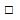 - теориялық оқыту
      ӨО -өндірістік оқыту      КП - кәсіптік практика      АА- аралық аттестаттау      ДЖ- дипломдық жобалау (жоспарланған болса)       К-каникулдар       МК- мерекелік күндер      ҚА- қорытынды аттестация      ДЖ – далалық жиындар      Уақыт бюджеті бойынша жиынтық мәліметтер      Оқу жұмыс жоспарының құрылымы      кестенің жалғасы       1 - кредиттік оқыту технологиясын жүзеге асырған жағдайда толтырылады       2 - жеке сабақтарды өткізуді қарастыратын "Өнер" саласы бойынша ұйымдармен және ерекше білім беруге қажеттілігі бар білім алушыларды оқыту кезінде толтырылады      Бастапқы бет       ________________________________________________       (білім беру ұйымының атауы) Орта білімнен кейінгі, техникалық және кәсіптік білім беру ұйымдарына арналған оқу-әдістемелік жұмысы жоспары       ______ оқу жылына      Колледждің педагогикалық кеңес отырысында қаралды және мақұлданды      20___ж. "___" ______№__ хаттама       Колледж миссиясы:       Колледждің әдістемелік тақырыбы:       Әдістемелік қызмет мақсаты:        Міндеттер:        Жұмыстың негізгі бағыттары:       ________ оқу жылына педагогтерді ұйымдар, мекемелер базасында тағылымдамадан өткізу кестесі      _______________ оқу жылына аттестаттау жоспарындағы педагогтердің ашық сабақтар өткізу кестесі Орта білімнен кейінгі, техникалық және кәсіптік білім беру ұйымдарына арналған педагогтердің оқу жүктемесі (тарифтеу) туралы мәліметтер       __________________ оқу жылына арналған       ________________________________________________       (білім беру ұйымының атауы)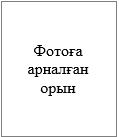  Орта білімнен кейінгі білімнің білім беру бағдарламалары бойынша білім алушының жеке білім беру бағдарламасы      Мамандық_______________________________________________________________________       (коды және атауы)       Біліктілік (1-2 курс) _______________________________________________________________       (коды және атауы)       Біліктілік (3 курс) ________________________________________________________________       (коды және атауы)       Біліктілік (4 курс) ________________________________________________________________       (коды және атауы)       ________________________________________________________________________________       Білім алушының Т.А.Ә. (болған жағдайда)        Түскен жылы_________        20____ жылғы"___" ______ № ________ бұйрық        Оқытудың нормативтік мерзімі ___________________        Орта білімнен кейінгі білімнің білім беру бағдарламалары бойынша білім алушының жеке        білім беру бағдарламасы        (әр оқу жылына жеке құрылады)       ________________________________________________________________________________       Білім алушының Т.А.Ә. (болған жағдайда)       Мамандық_______________________________________________________________________       (коды және атауы)       Біліктілік _______________________________________________________________________       (коды және атауы)       Курс ________ топ ________ семестр________ ________ оқу жылы      Кестенің жалғасы       Таныстым ___________ ______________________________ 20___ж. "__"_______        (қолы)            (білім алушының Т.А.Ә. (болған жағдайда)        Бөлім меңгерушісі ___________ _______________________        (қолы)            Т.А.Ә. (болған жағдайда)        Топ жетекшісі_______________________________________       (қолы) Т.А.Ә. (болған жағдайда)      Қазақстан Республикасының Білім және ғылым министрлігі Орта білімнен кейінгі, техникалық және кәсіптік білім беру ұйымдарына арналған білім алушының үлгерім кітапшасы       Техникалық және кәсіптік, орта білімнен кейінгі білім беру ұйымы білім алушысының үлгерім        кітапшасы        Фото суретке арналған орын        М.О.        Білім алушының қолы       ________________________________________________________________________________      ________________________________________________________________________________       (білім беру ұйымының атауы)       Білім алушының үлгерім кітапшасы № _______________________________________________      ________________________________________________________________________________       (тегі, аты, әкесінің аты (бар болған жағдайда)       Мамандығы (біліктілігі) ___________________________________________________________       20___ жылғы "_______"_____________ № _______ бұйрықпен қабылданды        "_____"_____________ 20____ ж.        Басшы ___________________ (қолы) (берілген күні)        20_____/20_____ оқу жылы _______ курс ________ семестр       ________________________________________________________________________________      (білім алушының тегі, аты, әкесінің аты (бар болған жағдайда))      Жалғасы      кестенің жалғасы       Топ жетекшісінің қолы _______________________________        20___ жылғы "___" _______ № ____ бұйрықпен ______ курсқа ауыстырылды.        Басшының оқу ісі жөніндегі орынбасары ___________________ (қолы).        Ескерту: Білім алушының үлгерім кітапшасын дайындау кезінде аталған беттер осы білім беру        ұйымындағы оқу мерзіміне байланысты 3, 4 немесе 5 рет қайталанады.       ________________________________________________________________________________      (білім алушының тегі, аты, әкесінің аты (бар болған жағдайда))      Өндірістік оқыту (ӨО) және кәсіптік практика       Дипломдық жобалау        Жобалауға тапсырма 20______ жылғы "_______" ___________ берілді.       Жоба тақырыбы: _________________________________________________________________      ________________________________________________________________________________      Жоба жетекшісі __________________________________________________________________       (аты-жөні)       Орындау мерзімі _________________________________________________________________       Басшының оқу ісі жөніндегі орынбасары ______________ (қолы)       Білім алушы _____________________________________________________________________       (аты-жөні)        дипломдық жобаны қорғауға жіберілді.        Басшының оқу ісі жөніндегі орынбасары _____________ (қолы)        М.О. "______" ____________ 20____ ж.        Дипломдық жобаны қорғау       ________________________________________________________________________________       _________________________ тақырыбындағы дипломдық жобаны қорғау        20__ жылғы "______" __________________ өтті.        Бағасы __________________________________        М.О.        Қорытынды аттестаттау комиссиясының төрағасы _______ (қолы)        Қорытынды аттестаттау емтихандары        Білім алушы ___________________________________________________        (аты-жөні)        қорытынды емтихандарды тапсыруға жіберілді.        Басшының оқу ісі жөніндегі орынбасары _______________ (қолы)       М.О. 20____ жылғы "______" ____________      Қорытынды емтихандарда алынған бағалар      Біліктілік емтихандарының қорытындылары       Біліктілік комиссиясының 20___ жылғы "___" _______ шешімімен        (№ ___ хаттама) _____________________________________ біліктілігі берілді (мамандығы, дәрежесі,        сыныбы, санаты (бар болған жағдайда) 20_____ жылғы "____" ____________ № ___________        кәсіби даярлық туралы куәлік берілді.        Қорытынды аттестаттау комиссиясының 20__ жылғы "___" _______ (№ ____ хаттама)        шешімімен ____________________________________________ біліктілігі берілді.        (мамандығы) 20_____ жылғы "_____" ___________ № ___________ диплом берілді.        Офис-тіркеуші ______________ (қолы)        М.О.        Басшы _________________________________(қолы)       Диплом алған кезде үлгерім кітапшасы оқу орнына тапсырылады.      Ескерту:      1. Техникалық және кәсіптік, орта білімнен кейінгі білім беру ұйымы білім алушысының үлгерім кітапшасы жаңадан қабылданған білім алушыларға бірінші семестрі ішінде, бірақ қысқы емтихан сессиясы басталғанға дейін бір айдан кешіктірмей беріледі.      2. Үлгерім кітапшасы қолмен толтырылады. Үлгерім кітапшасында қателерді өшіруге, түзетуге және қарастырылмаған түзетулерді енгізуге рұқсат етілмейді.      3. Үлгерім кітапшасына барлық пәндер және (немесе) модульдер бойынша бағалар қойылады. Емтихан сессиясына шығарылған пәндер және (немесе) модульдер бойынша білім алушылардың емтихандарда, сынақтарда алған бағалары қойылады.      4. Жалпы емтихан бағасы емтихандар жазбаша және ауызша (қазақ тілі және басқа тілдер, әдебиет, математика және оқу жоспарына сәйкес басқалар) өткізілетін пәндер және (немесе) модульдер бойынша ғана қойылады. Тек ауызша емтихан ғана өткізілетін пәндер және (немесе) модульдер бойынша баға ауызша емтихан үшін бөлінген бағанға қойылады; басқа бағандарға сызықша қойылады.      5. Қайта тапсыру кезінде білім алушылардың алған бағаларын емтихан қабылдаушы осы пәнді және (немесе) модульді немесе пәннің бөлімін өту семестріне сәйкес келетін үлгерім кітапшасының бетіне пәннің және (немесе) модульдің атауын бос жолға қайта жазу арқылы қояды.      6. 18 жасқа толған білім алушылар үшін ата-аналарының немесе оларды алмастыратын тұлғалардың қолы міндетті емес.      7. Үлгерім кітапшасының телнұсқасы басшының немесе оның оқу ісі жөніндегі орынбасарының өкімі бойынша ғана беріледі.      Үлгерім кітапшасы телнұсқасының титул бетінде "Телнұсқа" деген жазу жазылады.      Білім алушының телнұсқа берілгенге дейінгі оқу кезеңіндегі үлгерімі туралы барлық мәлімет оқу бөлімінде сақталатын алдыңғы семестрлердің емтихандық және семестрлік ведомосының негізінде үлгерім кітапшасының телнұсқасына толтырылады.      8. Білім алушы оқу курсын аяқтағанға дейін білім беру ұйымынан шығып кеткен жағдайда үлгерім кітапшасы білім беру ұйымына тапсырылады, ұйым білім алушыға білім беру ұйымында оқыған уақыт аралығында пәндер және (немесе) модульдер бойынша алған бағалары, пәннің сағат көлемі көрсетіле отырып толтырылған анықтама береді.      9. Диплом алған кезде үлгерім кітапшасы білім беру ұйымына тапсырылады.      10. Оқудың толық курсын аяқтауына немесе білім беру ұйымынан шығуына байланысты білім алушылар тапсыратын үлгерім кітапшаларын білім беру ұйымы білім алушылардың жеке істерінде сақтайды.      Техникалық және кәсіптік, орта білімнен кейінгі білім беру ұйымы электрондық жүйеге қосылған жағдайда техникалық және кәсіптік, орта білімнен кейінгі білім беру ұйымы білім алушысының үлгерім кітапшасы тек электрондық форматта толтырылады, оны қағаз нұсқасында толтыру талап етілмейді.      Қазақстан Республикасының Білім және ғылым министрлігі Орта білімнен кейінгі, техникалық және кәсіптік білім беру ұйымдарына арналған диплом беру кітабы      Техникалық және кәсіптік, орта білімнен кейінгі білім беру ұйымының толық атауы оқу нысаны __________________________ басталды __________________________ аяқталды      Кестенің жалғасы       Ескерту: Білім алушыларға берілген дипломдар әрбір білім беру ұйымында ұсынылған нысан бойынша дайындалған кітапта тіркеледі. Берілген дипломдарды тіркеу кітаптарының әр беті нөмірленеді, тігінделеді, мөрмен бекітіледі және білім беру ұйымының басшысында сақталады.      Қазақстан Республикасының Білім және ғылым министрлігі Орта білімнен кейінгі, техникалық және кәсіптік білім беру ұйымдарына арналған дипломдардың телнұсқасын беру кітабы      Техникалық және кәсіптік, орта білімнен кейінгі білім беру ұйымының толық атауы оқу нысаны __________________________ басталды __________________________ аяқталды       Кестенің жалғасы      Қазақстан Республикасының Білім және ғылым министрлігі Орта білімнен кейінгі, техникалық және кәсіптік білім беру ұйымдарына арналған академиялық анықтама беру кітабы       ________________________________________________________        (білім беру ұйымының атауы)        __________________________ басталды       __________________________ аяқталды      Техникалық және кәсіптік, орта білімнен кейінгі білім беру ұйымдары электронды жүйеге қосылған жағдайда академиялық анықтама беру кітабы тек электронды форматта толтырылады, оны қағаз нұсқасын толтыру талап етілмейді.      Қазақстан Республикасының Білім және ғылым министрлігі Орта білімнен кейінгі, техникалық және кәсіптік білім беру ұйымдарына арналған білім алушылардың атаулы кітабы      ________________________________________________________________________________      (техникалық және кәсіптік, орта білімнен кейінгі білім беру ұйымының атауы)      20 ______ ж. басталды 20 _____ ж. аяқталды      Кестенің жалғасы      Кестенің жалғасы      Ескертпе:      1. Білім алушылардың атаулы кітабы білім алушылардың жеке құрамын есепке алуға арналған қатаң есептіліктегі құжат болып табылады. Білім алушылардың атаулы кітабы білім алушылардың контингенті бойынша статистикалық және қаржылық есептілікті жасауға негіз болады.      2. Білім алушылардың атаулы кітабын білім беру ұйымы басшысының қадағалауымен директордың оқу-өндірістік ісі жөніндегі орынбасары толтырады.      3. Білім алушылардың атаулы кітабы тігінделуі, нөмірленуі, мөрмен және білім беру ұйымының басшысының қолымен бекітілуі тиіс.      4. Білім алушылардың атаулы кітабы үнемі білім беру ұйымында сақталады.      5. Білім алушылардың атаулы кітабы қатаң түрде бұйрыққа сәйкес толтырылады.      6. Күндізгі, сырттай және кешкі бөлімдердің білім алушылары контингенті үшін Білім алушылардың атаулы кітабы жеке толтырылады.      7. Білім алушыларды қабылдау аяқталған соң шектемелік сызба сызылады және "20___ ж. ________ ________ (жазумен) білім алушы адам қабылданды" деген жазба жазылып, білім беру ұйымы басшысының, басшының оқу-өндірістік ісі жөніндегі орынбасары мен бухгалтердің қолымен және мөрмен бекітіледі.      8. Білім алушылардың атаулы кітабы анық, ұқыпты, өшіру және түзетулерсіз толтырылуы тиіс; жіберілген қателер сызылып, басшы мен бухгалтердің қол қойылған түсіндірме жазба арқылы түзетілуі тиіс.      9. Білім алушылардың атаулы кітабын бөлімдерге бөлу, беттер мен жолдарды, оның ішінде оқуға қабылданған білім алушы мен қорытынды сызба арасында бос жол қалдыруға рұқсат етілмейді. Кітапта әр білім алушыны жазу үшін екі қатар жол беріледі.      10. Атаулы кітапқа білім беру ұйымына оқу жылының басында немесе ортасында қабылданғанына қарамастан, барлық білім алушылар енгізіледі.      Техникалық және кәсіптік, орта білімнен кейінгі білім беру ұйымдары электронды жүйеге қосылған жағдайда білім алушылардың атаулы кітабы тек электронды форматта толтырылады, оны қағаз нұсқасын толтыру талап етілмейді.© 2012. Қазақстан Республикасы Әділет министрлігінің «Қазақстан Республикасының Заңнама және құқықтық ақпарат институты» ШЖҚ РМК      Қазақстан Республикасының
Білім және ғылым министрі      Қазақстан Республикасының
Білім және ғылым министріА. АймагамбетовҚазақстан Республикасы
Білім және ғылым министрінің
2020 жылғы 6 сәуірдегі № 130
Бұйрығына 1-қосымшаҚазақстан Республикасы
Білім және ғылым министрінің
2020 жылғы 6 сәуірдегі № 130
Бұйрығына 1-қосымшаҚазақстан Республикасы
Білім және ғылым министрінің
2020 жылғы 6 сәуірдегі № 130
Бұйрығына 1-қосымшаБұйрығына 2-қосымшаНысанКүні.
Сабақ уақытыДүйсенбіСейсенбіСәрсенбіБейсенбіЖұмаСенбі1 сабақ
__сағ.__мин.
__сағ.__мин.2 сабақ
__сағ.__мин.
__сағ.__мин.3 сабақ
__сағ.__мин.
__сағ.__мин.4 сабақ
__сағ.__мин.
__сағ.__мин.5 сабақ
__сағ.__мин.
__сағ.__мин.6 сабақ
__сағ.__мин.
__сағ.__мин.Күні.
Сабақ уақытыДүйсенбіСейсенбіСәрсенбіБейсенбіЖұмаСенбі1 сабақ
_сағ.__мин.
_сағ.__мин.2 сабақ
__сағ._мин.
__сағ._мин.3 сабақ
__сағ._мин.
__сағ._мин.4 сабақ
__сағ._мин.
__сағ._мин.5 сабақ
__сағ._мин.
__сағ._мин.6 сабақ
__сағ._мин.
__сағ._мин.МазмұныАтауыБеті1. Сауат ашу___________________2. Ана тілі___________________3. Әдебиеттік оқу___________________4. Қазақ тілі___________________5. Орыс тілі___________________6. Шетел тілі _______________
(қандай)___________________7. Математика___________________8. Ақпараттық коммуникациялық технологиялар___________________9. Жаратылыстану___________________10. Дүниетану___________________11. Өзін-өзі тану___________________12. Музыка___________________13. Көркем еңбек___________________14. Дене шынықтыру___________________15. ___________________________________16. ___________________________________17. ___________________________________18. ___________________________________19. Білім алушылар туралы жалпы мағлұматтар___________________20. Білім алушылардың дене шынықтыру дайындығының көрсеткіштері___________________21. Білім алушылардың қатыспаған сабақтары мен күндерінің саны туралы мағлұматтар___________________22. Білім алушылардың оқу үлгерімі және тәртібі есебінің жинақ тізімдемесі___________________23. Сынып журналының жүргізілуі туралы ескертулер___________________Пәннің аты_______________________Пәннің аты_______________________Пәннің аты_______________________Пәннің аты_______________________Пәннің аты_______________________Пәннің аты_______________________Пәннің аты_______________________Пәннің аты_______________________Пәннің аты_______________________Пәннің аты_______________________№ р/сБілім алушының тегі, атыАйы, күніАйы, күніАйы, күніАйы, күніАйы, күніАйы, күніАйы, күніАйы, күні№ р/сБілім алушының тегі, атыодан әрі, 26-ға дейінПедагогтің тегі, аты, әкесінің аты (болған жағдайда) _____________________Педагогтің тегі, аты, әкесінің аты (болған жағдайда) _____________________Педагогтің тегі, аты, әкесінің аты (болған жағдайда) _____________________Педагогтің тегі, аты, әкесінің аты (болған жағдайда) _____________________Айы, күніСабақта не өтілдіҮй тапсырмасыПедагогтің ескертулеріПән атауы _______________________Пән атауы _______________________Пән атауы _______________________Пән атауы _______________________Пән атауы _______________________Пән атауы _______________________Пән атауы _______________________Пән атауы _______________________Пән атауы _______________________Пән атауы _______________________№ п/пБілім алушының аты-жөніКүні, айыКүні, айыКүні, айыКүні, айыКүні, айыКүні, айыКүні, айыКүні, айы№ п/пБілім алушының аты-жөніодан әрі, 26-ға дейінПедагогтің Т.А.Ә. (болған жағдайда) ____________________________Педагогтің Т.А.Ә. (болған жағдайда) ____________________________Педагогтің Т.А.Ә. (болған жағдайда) ____________________________Педагогтің Т.А.Ә. (болған жағдайда) ____________________________Педагогтің Т.А.Ә. (болған жағдайда) ____________________________Педагогтің Т.А.Ә. (болған жағдайда) ____________________________Педагогтің Т.А.Ә. (болған жағдайда) ____________________________Педагогтің Т.А.Ә. (болған жағдайда) ____________________________Педагогтің Т.А.Ә. (болған жағдайда) ____________________________Педагогтің Т.А.Ә. (болған жағдайда) ____________________________Педагогтің Т.А.Ә. (болған жағдайда) ____________________________Педагогтің Т.А.Ә. (болған жағдайда) ____________________________Тоқсандық бағалау көрсеткішіТоқсандық бағалау көрсеткішіТоқсандық бағалау көрсеткішіТоқсандық бағалау көрсеткішіТоқсандық бағалау көрсеткішіТоқсандық бағалау көрсеткішіТоқсандық бағалау көрсеткішіТоқсандық бағалау көрсеткішіТоқсандық бағалау көрсеткішіКүні, айыТақырыбыҮй тапсырмасыОқу бағдарламалары бөлімдері үшін тоқсандық ЖБ балыОқу бағдарламалары бөлімдері үшін тоқсандық ЖБ балыОқу бағдарламалары бөлімдері үшін тоқсандық ЖБ балыОқу бағдарламалары бөлімдері үшін тоқсандық ЖБ балыТоқсандық ЖБ балы% ЖБ р (ең жоғары 50%)% ЖБч (ең жоғары 50%)Соммасы %Тоқсандық бағалауКүні, айыТақырыбыҮй тапсырмасыЖБ р 1ЖБ р 2ЖБ р 3ЖБ р 4Тоқсандық ЖБ балы% ЖБ р (ең жоғары 50%)% ЖБч (ең жоғары 50%)Соммасы %Тоқсандық бағалауКүні, айыТақырыбыҮй тапсырмасыЕң жоғары көрсеткіш баллЕң жоғары көрсеткіш баллЕң жоғары көрсеткіш баллЕң жоғары көрсеткіш баллЕң жоғары көрсеткіш балл% ЖБ р (ең жоғары 50%)% ЖБч (ең жоғары 50%)Соммасы %Тоқсандық бағалауКүні, айыТақырыбыҮй тапсырмасы% ЖБ р (ең жоғары 50%)% ЖБч (ең жоғары 50%)Соммасы %Тоқсандық бағалауКүні, айыТақырыбыҮй тапсырмасы№ р/сЖеке іс қағазының №Білім алушылардың тегі, атыЖынысыТуған жылы және айыҰлтыМектепке дейінгі мекемеде болуы1.2.3.Оқуды қашан бастадыҚашан және қайда кеттіӘке-шешесінің немесе оларды алмастырушы өкілдерінің тегі, аты, әкесінің аты (болған жағдайда)Көрсетілген тұлғаның қызметі, жұмыс істейтін мекемесінің адресі және атауыМекен-жайы, телефоны№ п/пБілім алушылардың тегі және атыМедициналық топОқу жылының басында (қыркүйек)Оқу жылының басында (қыркүйек)Оқу жылының басында (қыркүйек)Оқу жылының басында (қыркүйек)Оқу жылының басында (қыркүйек)Оқу жылының басында (қыркүйек)№ п/пБілім алушылардың тегі және атыМедициналық топжүгіруҚолдың күшіҚолдың күшіОрнынан ұзындыққа секіруТығыз допты лақтыру (1кг)Дене тәрбиесі дайындығы жағдайының бағасы№ п/пБілім алушылардың тегі және атыМедициналық топжүгірусолоңОрнынан ұзындыққа секіруТығыз допты лақтыру (1кг)Дене тәрбиесі дайындығы жағдайының бағасыМедициналық топОқу жылының аяғында (мамыр)Оқу жылының аяғында (мамыр)Оқу жылының аяғында (мамыр)Оқу жылының аяғында (мамыр)Оқу жылының аяғында (мамыр)Оқу жылының аяғында (мамыр)Медициналық топжүгіруҚолдың күшіҚолдың күшіОрнынан ұзындыққа секіруТығыз допты лақтыру (1кг)Дене тәрбиесі дайындығы жағдайының жалпы бағасыМедициналық топжүгірусолоңОрнынан ұзындыққа секіруТығыз допты лақтыру (1кг)Дене тәрбиесі дайындығы жағдайының жалпы бағасы№Білім алушылардың тегі және атықыркүйекқыркүйекқазанқазанқарашақараша1 тоқсан1 тоқсан№Білім алушылардың тегі және атыБарлық күндерденсаулығына айланыстыБарлық күндерденсаулығына айланыстыБарлық күндерденсаулығына айланыстыБарлық күндерденсаулығына айланысты№Білім алушылардың тегі және атықарашақарашажелтоқсанжелтоқсан2-тоқсан2-тоқсан№Білім алушылардың тегі және атыБарлық күндерденсаулығына айланыстыБарлық күндерденсаулығына айланыстыБарлық күндерденсаулығына айланысты№Білім алушылардың тегі және атықаңтарқаңтарақпанақпаннаурызнаурыз3 тоқсан3 тоқсан№Білім алушылардың тегі және атыБарлық күндерденсаулығына айланыстыБарлық күндерденсаулығына айланыстыБарлық күндерденсаулығына айланыстыБарлық күндерденсаулығына айланысты№Білім алушылардың тегі және атысәуірсәуірмамырмамыр4 тоқсан4 тоқсанжылдықжылдық№Білім алушылардың тегі және атыБарлық күндерденсаулығына байланыстыБарлық күндерДенсаулығына байланыстыБарлық күндерденсаулығына байланыстыБарлық күндерденсаулығына байланысты№Білім алушылардың тегі, атыОқу жылдарының кезеңдеріПәндердің аттарыПәндердің аттарыПәндердің аттарыПәндердің аттарыПәндердің аттарыПәндердің аттарыСауат ашуАна тіліӘдебиеттік оқуҚазақ тліОрыс тіліШетел тілі1-тоқсан2-тоқсан3-тоқсан4-тоқсанЖылдық бағаЖазғы тапсырмаларды орындауыҚорытынды бағаМатематикаАКТЖаратылыстануДүниетануӨзін-өзі тануМузыкаКөркем еңбекДене шынықтыруКүні мен айыТексерушілердің ескертулері мен ұсыныстарыОрындалғаны жөнінде белгіБұйрыққа 3-қосымшаНысан Күні. Сабақ уақытыДүйсенбіСейсенбіСәрсенбіБейсенбіЖұмаСенбі1 сабақ
__сағ.__мин
___сағ._мин2 сабақ __сағ.__мин
___сағ._мин3 сабақ __сағ.__мин
___сағ._мин4 сабақ __сағ.__мин
___сағ._мин.5 сабақ
__сағ.__мин
___сағ._мин6 сабақ __сағ.__мин
___сағ._минКүні.
Сабақ уақытыДүйсенбіСейсенбіСәрсенбіБейсенбіЖұмаСенбі1 сабақ
__сағ.__мин
___сағ._мин2 сабақ __сағ.__мин
___сағ._мин3 сабақ __сағ.__мин
___сағ._мин4 сабақ __сағ.__мин
___сағ._мин.5 сабақ
__сағ.__мин
___сағ._мин6 сабақ __сағ.__мин
___сағ._минМазмұныАтауыбетібетібетібетібетібеті1. Қазақ тілі________________________________________________________________________________________________________________________2. Қазақ әдебиеті________________________________________________________________________________________________________________________3. Орыс тілі4. Орыс әдебиеті________________________________________________________________________________________________________________________5. Ана тілі________________________________________________________________________________________________________________________6. Ұйғыр/Өзбек/Тәжік әдебиеті________________________________________________________________________________________________________________________7. Қазақ тілі мен әдебиеті8. Орыс тілі мен әдебиеті9. Шетел тілі __________________
(қандай)10. Математика________________________________________________________________________________________________________________________11. Алгебра12. Алгебра және анализ бастамалары________________________________________________________________________________________________________________________13. Геометрия________________________________________________________________________________________________________________________14. Информатика15. Жаратылыстану________________________________________________________________________________________________________________________16. География________________________________________________________________________________________________________________________17. Биология________________________________________________________________________________________________________________________18. Химия19. Физика________________________________________________________________________________________________________________________20. Қазақстан тарихы________________________________________________________________________________________________________________________21. Дүниежүзі тарихы________________________________________________________________________________________________________________________22. Құқық негіздері (Адам.Қоғам.Құқық.)23. Өзін-өзі тану24. Музыка________________________________________________________________________________________________________________________25. Көркем еңбек (Технология)________________________________________________________________________________________________________________________26. Дене шынықтыру________________________________________________________________________________________________________________________27. Білім алушылар туралы жалпы мағлұмат________________________________________________________________________________________________________________________28. Білім алушылардың босатқан күндері мен сабақтары туралы мағлұмат29. Білім алушылардың оқу үлгерімі мен тәртібін есепке алудың жинақ тізімдемесі30. Қоғамдық пайдалы еңбек және қоғамдық тапсырмаларды есепке алу31. Үйірмелер (секциялар, клубтар) және факультативтік сабақтар туралы мағлұмат32. Дене шынықтыру дайындығынан Президенттік тест тапсыру туралы мәлімет33. Білім алушылардың дене шынықтыру дайындығының көрсеткіштері34. Сынып журналының жүргізілуі туралы ескертулерПәннің аты _______________________________Пәннің аты _______________________________Пәннің аты _______________________________Пәннің аты _______________________________Пәннің аты _______________________________Пәннің аты _______________________________Пәннің аты _______________________________Пәннің аты _______________________________Пәннің аты _______________________________№ р/сБілім алушының тегі, атыАйы, күніАйы, күніАйы, күніАйы, күніАйы, күніАйы, күніАйы, күніОдан әрі, 35-ке дейінПедагогтің аты-жөні, тегі (болған жағдайда)____________________________Педагогтің аты-жөні, тегі (болған жағдайда)____________________________Педагогтің аты-жөні, тегі (болған жағдайда)____________________________Педагогтің аты-жөні, тегі (болған жағдайда)____________________________Күні, айыСабақта не өтілдіҮй тапсырмасыПедагог ескертпесіПәндер атауы _______________________________Пәндер атауы _______________________________Пәндер атауы _______________________________Пәндер атауы _______________________________Пәндер атауы _______________________________Пәндер атауы _______________________________Пәндер атауы _______________________________Пәндер атауы _______________________________Пәндер атауы _______________________________№ п/пБілім алушының аты-жөніАйы, күніАйы, күніАйы, күніАйы, күніАйы, күніАйы, күніАйы, күніОдан әрі, 35-ке дейінПедагогтің аты-жөні, тегі (болған жағдайда)____________________________Педагогтің аты-жөні, тегі (болған жағдайда)____________________________Педагогтің аты-жөні, тегі (болған жағдайда)____________________________Педагогтің аты-жөні, тегі (болған жағдайда)____________________________Педагогтің аты-жөні, тегі (болған жағдайда)____________________________Педагогтің аты-жөні, тегі (болған жағдайда)____________________________Педагогтің аты-жөні, тегі (болған жағдайда)____________________________Педагогтің аты-жөні, тегі (болған жағдайда)____________________________Педагогтің аты-жөні, тегі (болған жағдайда)____________________________Педагогтің аты-жөні, тегі (болған жағдайда)____________________________Педагогтің аты-жөні, тегі (болған жағдайда)____________________________Педагогтің аты-жөні, тегі (болған жағдайда)____________________________Тоқсандық бағалау көрсеткішіТоқсандық бағалау көрсеткішіТоқсандық бағалау көрсеткішіТоқсандық бағалау көрсеткішіТоқсандық бағалау көрсеткішіТоқсандық бағалау көрсеткішіТоқсандық бағалау көрсеткішіТоқсандық бағалау көрсеткішіТоқсандық бағалау көрсеткішіКүні, айыТақырыбыҮй тапсырмасыОқу бағдарламалары бөлімдері үшін тоқсандық ЖБ баллыОқу бағдарламалары бөлімдері үшін тоқсандық ЖБ баллыОқу бағдарламалары бөлімдері үшін тоқсандық ЖБ баллыОқу бағдарламалары бөлімдері үшін тоқсандық ЖБ баллыТоқсандық ЖБ баллы% ЖБ р (макс 50%)% ЖБч (макс 50%)Сомасы %Тоқсандық бағалауКүні, айыТақырыбыҮй тапсырмасыЖБ р 1ЖБ р 2ЖБ р 3ЖБ р 4Тоқсандық ЖБ баллы% ЖБ р (макс 50%)% ЖБч (макс 50%)Сомасы %Тоқсандық бағалауКүні, айыТақырыбыҮй тапсырмасыЕң жоғары көрсеткіш баллЕң жоғары көрсеткіш баллЕң жоғары көрсеткіш баллЕң жоғары көрсеткіш баллЕң жоғары көрсеткіш балл% ЖБ р (макс 50%)% ЖБч (макс 50%)Сомасы %Тоқсандық бағалауКүні, айыТақырыбыҮй тапсырмасы% ЖБ р (макс 50%)% ЖБч (макс 50%)Сомасы %Тоқсандық бағалауКүні, айыТақырыбыҮй тапсырмасы№ р/сЖеке іс қағазының №Білім алушылардың тегі, аты, әкесінің аты (болған жағдайда)ЖынысыТуған жылы және айыҰлтыОқуды қашан бастады1234Қашан және қайда кеттіҮйірмелерге қатысуы, қоғамдық жұмысыӘке-шешесінің немесе оларды алмастырушы адамның тегі, аты, әкесінің аты (болған жағдайда)Ата-анасының жұмыс орны, қызметі, телефоныМекен-жайы, телефоны№Білім алушылардың тегі және атықыркүйекқыркүйекқазанқазанқарашақараша1 тоқсан1 тоқсан№Білім алушылардың тегі және атыБарлық күндерденсаулығына айланыстыБарлық күндерденсаулығына айланыстыБарлық күндерденсаулығына айланыстыБарлық күндерденсаулығына айланысты№Білім алушылардың тегі және атықарашақарашажелтоқсанжелтоқсан2-тоқсан2-тоқсан№Білім алушылардың тегі және атыБарлық күндерденсаулығына айланыстыБарлық күндерденсаулығына айланыстыБарлық күндерденсаулығына айланысты№Білім алушылардың тегі және атықаңтарқаңтарақпанақпаннаурызнаурыз3 тоқсан3 тоқсан№Білім алушылардың тегі және атыБарлық күндерденсаулығына айланыстыБарлық күндерденсаулығына айланыстыБарлық күндерденсаулығына айланыстыБарлық күндерденсаулығына айланысты№Білім алушылардың тегі және атысәуірсәуірмамырмамыр4 тоқсан4 тоқсанжылдықжылдық№Білім алушылардың тегі және атыБарлық күндерденсаулығына байланыстыБарлық күндерДенсаулығына байланыстыБарлық күндерденсаулығына байланыстыБарлық күндерденсаулығына байланысты№Білім алушының тегі, атыОқу жылының кезеңдеріПәндер атыПәндер атыПәндер атыПәндер атыПәндер атыҚазақ тіліҚазақ әдебиетіОрыс тіліОрыс әдебиетіАна тілі11-тоқсан2-тоқсан (1-жарты жылдық)3-тоқсан4-тоқсан (2-жарты жылдық)Жылдық бағасыЕмтихан бағасыҚорытынды баға4-тоқсан (2-жарты жылдық)Жылдық бағасыЕмтихан бағасыҚорытынды баға2Пәндер атыПәндер атыПәндер атыПәндер атыПәндер атыПәндер атыПәндер атыПәндер атыПәндер атыПәндер атыПәндер атыҚазақ тілі мен әдебиетіОрыс тілі мен әдебиетіОрыс тілі мен әдебиетіҰйғыр/Өзбек/Тәжік әдебиетіШетел тіліМатематикаАлгебраАлгебра және анализ бастамаларыГеометрияИнформатикаЖаратылыстануГеографияБиологияЖаратылыстануГеографияБиологияХимияФизикаҚазақстан тарихыДүниежүзі тарихыҚұқық негіздері (Адам. Қоғам. Құқық.)Өзін-өзі тануМузыкаКөркем еңбек (Технология)Дене шынықтыруАлғашқы әскери және технологиялық дайындық (Алғашқы әскери дайындық)Кәсіпкерлік және бизнес негіздеріГрафика және жобалауДене шынықтыруАлғашқы әскери дайындық (Алғашқы әскери және технологиялық дайындық)Таңдау пәндеріТаңдау пәндеріТаңдау пәндеріТаңдау пәндеріДене шынықтыруАлғашқы әскери дайындық (Алғашқы әскери және технологиялық дайындық)№Білім алушының тегі және атыАйы, күніАйы, күніАйы, күніАйы, күніАйы, күніАйы, күніАйы, күніАйы, күніАйы, күніАйы, күні№Білім алушының тегі және атыОдан әрі, 25-ке дейінПедагогтің тегі, аты, әкесінің аты (болған жағдайда) __________________________Педагогтің тегі, аты, әкесінің аты (болған жағдайда) __________________________Педагогтің тегі, аты, әкесінің аты (болған жағдайда) __________________________Педагогтің тегі, аты, әкесінің аты (болған жағдайда) __________________________Айы, күніОрындалған жұмыстың мазмұныОрындалған жұмыстың көлеміПедагогтің белгісі№Білім алушының тегі, атыҮйірмелер (секциялар, клубтар)Үйірмелер (секциялар, клубтар)Үйірмелер (секциялар, клубтар)Үйірмелер (секциялар, клубтар)ФакультативтерФакультативтер№Білім алушының тегі, аты1-жарты жылдық1-жарты жылдық2-жарты жылдық2-жарты жылдық1-жарты жылдық2-жарты жылдықҮйірменің (секцияның, клубтың) атауыОл үйірмені ұйымдастырған мекеменің атауыҮйірменің (секцияның, клубтың) атауыОл үйірмені ұйымдастырған мекеменің атауыФакультативтік курстың атауыФакультативтік курстың атауы123№Білім алушылардың тегі, атыДене шынықтыру дайындығының деңгейіДене шынықтыру дайындығының деңгейіБелгі түрі және грамоталарПрезиденттік тесті тапсырған күні№Білім алушылардың тегі, атыПрезиденттік деңгейҰлттық дайындық деңгейБелгі түрі және грамоталарПрезиденттік тесті тапсырған күні123№Білім алушылардың тегі және атыМедициналық топОқу жылының басында (қыркүйек)Оқу жылының басында (қыркүйек)Оқу жылының басында (қыркүйек)Оқу жылының басында (қыркүйек)Оқу жылының басында (қыркүйек)Оқу жылының басында (қыркүйек)Оқу жылының басында (қыркүйек)Оқу жылының басында (қыркүйек)№Білім алушылардың тегі және атыМедициналық топ30-60-100 м. жүгіруҚолдың күшіҚолдың күшіОрнынан ұзындыққа секіруДопты лақтыру (1 кг)ТартылуТартылуДене тәрбиесі дайындығы жағдайының бағасы№Білім алушылардың тегі және атыМедициналық топсолоңҰл дарҚыз дар123№Білім алушылардың тегі және атыМедициналық топОқу жылының аяғында (мамыр)Оқу жылының аяғында (мамыр)Оқу жылының аяғында (мамыр)Оқу жылының аяғында (мамыр)Оқу жылының аяғында (мамыр)Оқу жылының аяғында (мамыр)Оқу жылының аяғында (мамыр)Оқу жылының аяғында (мамыр)№Білім алушылардың тегі және атыМедициналық топҚолдың күшіОрнынан ұзындыққа секіруОрнынан ұзындыққа секіруДопты лақтыру (1 кг)ТартылуДене тәрбиесі дайындығы жағдайының бағасыДене тәрбиесі дайындығы жағдайының бағасыҚолдың күші№Білім алушылардың тегі және атыМедициналық топсолоңҰлдарҚыздар123Күні және айыТексерушінің ескертулері мен ұсыныстарыОрындалғаны жөніндегі белгіБұйрығына 4-қосымшаНысанКүні
Сабақ уақытыДүйсенбіСейсенбіСәрсенбіБейсенбіЖұмаСенбі1 сабақ
___сағ.__мин.
___сағ.__мин.2 сабақ
___сағ.__мин.
___сағ.__мин.3 сабақ
___сағ.__мин.
___сағ.__мин.4 сабақ
___сағ.__мин.
___сағ.__мин.Күні
Сабақ уақытыДүйсенбіСейсенбіСәрсенбіБейсенбіЖұмаСенбі1 сабақ
___сағ.__мин.
___сағ.__мин.2 сабақ
___сағ.__мин.
___сағ.__мин.3 сабақ
___сағ.__мин.
___сағ.__мин.4 сабақ
___сағ.__мин.
___сағ.__мин.Пәннің аты _______________________________Пәннің аты _______________________________Пәннің аты _______________________________Пәннің аты _______________________________Пәннің аты _______________________________Пәннің аты _______________________________Пәннің аты _______________________________Пәннің аты _______________________________Пәннің аты _______________________________Пәннің аты _______________________________№Тәрбиеленушінің тегі, атыАйы, күніАйы, күніАйы, күніАйы, күніАйы, күніАйы, күніАйы, күніАйы, күні№Тәрбиеленушінің тегі, атыОдан әрі, 25-ке дейін123Тәрбиешінің тегі, аты, әкесінің аты (болған жағдайда) ____________________Тәрбиешінің тегі, аты, әкесінің аты (болған жағдайда) ____________________Тәрбиешінің тегі, аты, әкесінің аты (болған жағдайда) ____________________Тәрбиешінің тегі, аты, әкесінің аты (болған жағдайда) ____________________Айы және күніСабақта не өтілдіТапсырмаТәрбиешінің белгілері№
р/сТәрбиеленушінің тегі, аты, әкесінің аты (болған жағдайда)Туған жылыМекен-жайыҚабылданған күніКеткен күні123456Әке-шешесінің немесе оларды ауыстыратын адамның тегі, аты, әкесінің аты (болған жағдайда)Ата-анасының жұмыс орны, қызметі, телефоныМекен-жайы, телефоныЕскерту78910№
п/пТәрбиеленушінің тегі, аты, әкесінің атыТуған жылы, айы, күні123123Денсаулық жағдайы (нормадан ауытқушылық)Медициналық топТәрбиешінің белгілері456№Тәрбиеленушілердің тегі және атыТәрбиеленушілердің тегі және атықыркүйекқазанқазанқарашақараша1 тоқсан1 тоқсанБарлық күндерденсаулығына айланыстыБарлық күндерденсаулығына айланыстыБарлық күндерденсаулығына айланыстыБарлық күндерденсаулығына айланысты№Тәрбиеленушілердің тегі және атықарашақарашажелтоқсанжелтоқсан2-тоқсан2-тоқсан№Тәрбиеленушілердің тегі және атыБарлық күндерденсаулығына айланыстыБарлық күндерденсаулығына айланыстыБарлық күндерденсаулығына айланысты№Тәрбиеленушілердің тегі және атықаңтарқаңтарақпанақпаннаурызнаурыз3 тоқсан3 тоқсан№Тәрбиеленушілердің тегі және атыБарлық күндерденсаулығына айланыстыБарлық күндерденсаулығына айланыстыБарлық күндерденсаулығына айланыстыБарлық күндерденсаулығына айланысты№Тәрбиеленуші лердің тегі жәнесәуірсәуірмамырмамыр4 тоқсан4 тоқсанжылдықжылдық№Тәрбиеленуші лердің тегі жәнеБарлық күндерденсаулығына байланыстыБарлық күндерДенсаулығына байланыстыБарлық күндерденсаулығына байланыстыБарлық күндерденсаулығына байланыстыКүні және айыТексерушінің ұсыныстары мен ескертулеріОрындалғаны туралы белгіБұйрығына 5-қосымшаНысан№ п/пБілім алушының тегі, атыАйы, күніАйы, күніАйы, күніАйы, күніАйы, күніАйы, күніАйы, күніАйы, күніАйы, күні№ п/пБілім алушының тегі, атыОдан әрі, барлығы 26 бағанАйы, күніФакультативтік сабақтың тақырыбыТапсырмаларПедагогтің белгілеріБұйрығына 6-қосымшаНысан№р/с Ауыспалы 
тақырып- тарСабақтар дың тақырыбыОқудың мақсаттарыОқудың мақсаттарыСағат саныМерзіміЕскертуІ тоқсанІ тоқсанІ тоқсанІ тоқсанІ тоқсанІ тоқсанІ тоқсанІІ тоқсанІІ тоқсанІІ тоқсанІІ тоқсанІІ тоқсанІІ тоқсанІІ тоқсанІІІ тоқсанІІІ тоқсанІІІ тоқсанІІІ тоқсанІІІ тоқсанІІІ тоқсанІІІ тоқсанІV тоқсанІV тоқсанІV тоқсанІV тоқсанІV тоқсанІV тоқсанІV тоқсанБұйрығына 7-қосымшаБұйрығына 7-қосымшаБұйрығына 7-қосымшаБұйрығына 7-қосымшаБұйрығына 7-қосымшаНысанНысанНысанНысанНысанБөлім:Педагогтің аты-жөні Күні:  Сынып:  Қатысушылар саны: Қатыспағандар саны:Сабақтың тақырыбыОқу бағдарламасына сәйкес оқыту мақсаттарыСабақтың мақсатыСабақтың кезеңі/ уақытПедагогтің әрекетіОқушының әрекетіБағалауРесурстарБұйрығына 8-қосымшаНысан ПәнОрындағанМакс баллЖБ балдарының пайыздық мазмұныЖБ балдарының пайыздық мазмұныЖБ балдарының пайыздық мазмұныСапа %Үлгерім %ПәнОрындағантөменортажоғарыСапа %Үлгерім %ПәнОрындаған0-39%40-84%85-100%Оқушылар саныОқушылар саныОқушылар саныЖББ 1ЖББ 2ЖББМақсатты меңгергендерҚиындық тудырған мақсаттарЖББ 1ЖББ 2ЖБББұйрығына 9-қосымшаНысан Тегі, аты, әкесінің аты (бар болған жағдайда)Білімі Қандай оқу орнын қашан бітірді Педагогикалық тәжірибе қорытындысыЛауазымыЖас педагогтің жұмыс істейтін сыныптарыСынып жетекшілігіБіліктілік санатыТегі, аты, әкесінің аты (бар болған жағдайда)БіліміҚандай оқу орнын қашан бітірдіОқу орнын бітірген жылыДипломы бойынша мамандығыПедагогикалық өтіліЛауазымыТәлімгер жұмыс істейтін сыныптарыБіліктілік санатыЖұмыс жоспарыжас маманның табысты бейімделуі үшін ұйымдастыру-әдістемелік жағдай жасау, біліктілік қызметінде сәтті пайдалану үшін жас маманның кәсіптік білімі мен дағдыларын қалыптастыруМіндеттері- жас маманның кәсіби және психологиялық бейімделуі үшін жағдай жасау;
-жас маманның оқыту- жас маманның оқу-тәрбие қызметін ұйымдастыру деңгейін арттыруға әдістемелік көмек көрсету;
-жас маманның шығармашылық қызметінің өзіндік өрнегін қалыптастыру үшін жағдай жасау;
-үздіксіз білім алуға қажеттілік пен ынталандыруды дамыту.Жұмыстың негізгі бағыттары -жұмыста пайдаланылатын нормативтік-құқықтық құжаттамаен жұмыс; 
 -мектеп құжаттамасымен жұмысқа көмек; 
-жұмыс бағдарламаларын, сабақ жоспарларын жасау және іске асыру бойынша кеңес беру;
 -сабақты ұйымдастыруға көмек; 
-болжау жұмысарын жасауға және талдауға көмек;
-өзара сабаққа қатысу.Қорытынды Жас маманның педагогикалық қызметін бағалау. Жүргізілген жұмыс туралы бірлескен есеп № Қызмет мазмұны  Жұмыс нысаны  Жұмыс нысаны МерзіміБұйрығына 10-қосымшаБұйрығына 10-қосымшаБұйрығына 10-қосымшаНысанНысанНысанБекітемін
Басшының тәрбие ісі жөніндегі
орынбасары ____________
20__ж "___" ____________№Тәрбие жұмысының атауыАяқтау нысаныАяқтау нысаныЖауаптыларОрындау мерзіміI. Тәрбиені нормативтік құқықтық қамтамасы зетуI. Тәрбиені нормативтік құқықтық қамтамасы зетуI. Тәрбиені нормативтік құқықтық қамтамасы зетуI. Тәрбиені нормативтік құқықтық қамтамасы зетуI. Тәрбиені нормативтік құқықтық қамтамасы зетуI. Тәрбиені нормативтік құқықтық қамтамасы зетуІІ. Ғылыми-әдістемелік және ақпараттық қамтамасыз етуІІ. Ғылыми-әдістемелік және ақпараттық қамтамасыз етуІІ. Ғылыми-әдістемелік және ақпараттық қамтамасыз етуІІ. Ғылыми-әдістемелік және ақпараттық қамтамасыз етуІІ. Ғылыми-әдістемелік және ақпараттық қамтамасыз етуІІ. Ғылыми-әдістемелік және ақпараттық қамтамасыз етуІII. Іске асыру тетіктері: тәрбиенің басым бағыттары бойынша іс-шараларІII. Іске асыру тетіктері: тәрбиенің басым бағыттары бойынша іс-шараларІII. Іске асыру тетіктері: тәрбиенің басым бағыттары бойынша іс-шараларІII. Іске асыру тетіктері: тәрбиенің басым бағыттары бойынша іс-шараларІII. Іске асыру тетіктері: тәрбиенің басым бағыттары бойынша іс-шараларІII. Іске асыру тетіктері: тәрбиенің басым бағыттары бойынша іс-шаралар1. Бағыты: жаңа қазақстандық патриотизм мен азаматтықты тәрбиелеу, құқықтық тәрбие
Мақсаты: Отанға ұтымды және эмоционалды ққарым-қатынасы, мемлекет пен қоғамны ң саяси, құқықтық және сыбайлас жемқорлыққа қарсы заңсыздыққа қарсы тұратын, балалар мен жастар ортасында қатыгездік пен зорлық-зомбылыққа қарсы тұруға дайын заңдарын меңгеру және сақтау қажеттілігі бар патриот пен азаматты қалыптастыру.1. Бағыты: жаңа қазақстандық патриотизм мен азаматтықты тәрбиелеу, құқықтық тәрбие
Мақсаты: Отанға ұтымды және эмоционалды ққарым-қатынасы, мемлекет пен қоғамны ң саяси, құқықтық және сыбайлас жемқорлыққа қарсы заңсыздыққа қарсы тұратын, балалар мен жастар ортасында қатыгездік пен зорлық-зомбылыққа қарсы тұруға дайын заңдарын меңгеру және сақтау қажеттілігі бар патриот пен азаматты қалыптастыру.1. Бағыты: жаңа қазақстандық патриотизм мен азаматтықты тәрбиелеу, құқықтық тәрбие
Мақсаты: Отанға ұтымды және эмоционалды ққарым-қатынасы, мемлекет пен қоғамны ң саяси, құқықтық және сыбайлас жемқорлыққа қарсы заңсыздыққа қарсы тұратын, балалар мен жастар ортасында қатыгездік пен зорлық-зомбылыққа қарсы тұруға дайын заңдарын меңгеру және сақтау қажеттілігі бар патриот пен азаматты қалыптастыру.1. Бағыты: жаңа қазақстандық патриотизм мен азаматтықты тәрбиелеу, құқықтық тәрбие
Мақсаты: Отанға ұтымды және эмоционалды ққарым-қатынасы, мемлекет пен қоғамны ң саяси, құқықтық және сыбайлас жемқорлыққа қарсы заңсыздыққа қарсы тұратын, балалар мен жастар ортасында қатыгездік пен зорлық-зомбылыққа қарсы тұруға дайын заңдарын меңгеру және сақтау қажеттілігі бар патриот пен азаматты қалыптастыру.1. Бағыты: жаңа қазақстандық патриотизм мен азаматтықты тәрбиелеу, құқықтық тәрбие
Мақсаты: Отанға ұтымды және эмоционалды ққарым-қатынасы, мемлекет пен қоғамны ң саяси, құқықтық және сыбайлас жемқорлыққа қарсы заңсыздыққа қарсы тұратын, балалар мен жастар ортасында қатыгездік пен зорлық-зомбылыққа қарсы тұруға дайын заңдарын меңгеру және сақтау қажеттілігі бар патриот пен азаматты қалыптастыру.1. Бағыты: жаңа қазақстандық патриотизм мен азаматтықты тәрбиелеу, құқықтық тәрбие
Мақсаты: Отанға ұтымды және эмоционалды ққарым-қатынасы, мемлекет пен қоғамны ң саяси, құқықтық және сыбайлас жемқорлыққа қарсы заңсыздыққа қарсы тұратын, балалар мен жастар ортасында қатыгездік пен зорлық-зомбылыққа қарсы тұруға дайын заңдарын меңгеру және сақтау қажеттілігі бар патриот пен азаматты қалыптастыру.2. Бағыты: рухани-адамгершілік тәрбие
Мақсаты: тұлғаның қазақстандық қоғам өмірінің жалпы адамзаттық құндылықтарымен, нормалары мен дәстүрлерімен келісетін рухани-адамгершілік және этикалық қағидаларын, оның моральдық қасиеттері мен ұстанымдарын қайта жаңғырту туралы "Рухани жаңғыру" құндылықтары негіздерінің, оның ішінде "Құндылықтарға негізделген білім беру", "Қоғамға қызмет" жобаларын іске асыру арқылы терең түсінігін қалыптастыру.2. Бағыты: рухани-адамгершілік тәрбие
Мақсаты: тұлғаның қазақстандық қоғам өмірінің жалпы адамзаттық құндылықтарымен, нормалары мен дәстүрлерімен келісетін рухани-адамгершілік және этикалық қағидаларын, оның моральдық қасиеттері мен ұстанымдарын қайта жаңғырту туралы "Рухани жаңғыру" құндылықтары негіздерінің, оның ішінде "Құндылықтарға негізделген білім беру", "Қоғамға қызмет" жобаларын іске асыру арқылы терең түсінігін қалыптастыру.2. Бағыты: рухани-адамгершілік тәрбие
Мақсаты: тұлғаның қазақстандық қоғам өмірінің жалпы адамзаттық құндылықтарымен, нормалары мен дәстүрлерімен келісетін рухани-адамгершілік және этикалық қағидаларын, оның моральдық қасиеттері мен ұстанымдарын қайта жаңғырту туралы "Рухани жаңғыру" құндылықтары негіздерінің, оның ішінде "Құндылықтарға негізделген білім беру", "Қоғамға қызмет" жобаларын іске асыру арқылы терең түсінігін қалыптастыру.2. Бағыты: рухани-адамгершілік тәрбие
Мақсаты: тұлғаның қазақстандық қоғам өмірінің жалпы адамзаттық құндылықтарымен, нормалары мен дәстүрлерімен келісетін рухани-адамгершілік және этикалық қағидаларын, оның моральдық қасиеттері мен ұстанымдарын қайта жаңғырту туралы "Рухани жаңғыру" құндылықтары негіздерінің, оның ішінде "Құндылықтарға негізделген білім беру", "Қоғамға қызмет" жобаларын іске асыру арқылы терең түсінігін қалыптастыру.2. Бағыты: рухани-адамгершілік тәрбие
Мақсаты: тұлғаның қазақстандық қоғам өмірінің жалпы адамзаттық құндылықтарымен, нормалары мен дәстүрлерімен келісетін рухани-адамгершілік және этикалық қағидаларын, оның моральдық қасиеттері мен ұстанымдарын қайта жаңғырту туралы "Рухани жаңғыру" құндылықтары негіздерінің, оның ішінде "Құндылықтарға негізделген білім беру", "Қоғамға қызмет" жобаларын іске асыру арқылы терең түсінігін қалыптастыру.2. Бағыты: рухани-адамгершілік тәрбие
Мақсаты: тұлғаның қазақстандық қоғам өмірінің жалпы адамзаттық құндылықтарымен, нормалары мен дәстүрлерімен келісетін рухани-адамгершілік және этикалық қағидаларын, оның моральдық қасиеттері мен ұстанымдарын қайта жаңғырту туралы "Рухани жаңғыру" құндылықтары негіздерінің, оның ішінде "Құндылықтарға негізделген білім беру", "Қоғамға қызмет" жобаларын іске асыру арқылы терең түсінігін қалыптастыру.3. Бағыты: ұлттық тәрбие
Мақсаты: жеке тұлғаны жалпыадамзаттық және ұлттық құндылықтарға, ана тілі және мемлекеттік тілге, қазақ халқының мәдениетіне, Қазақстан Республикасының этностары мен этностық топтарына құрмет көрсетуге бағыттау.3. Бағыты: ұлттық тәрбие
Мақсаты: жеке тұлғаны жалпыадамзаттық және ұлттық құндылықтарға, ана тілі және мемлекеттік тілге, қазақ халқының мәдениетіне, Қазақстан Республикасының этностары мен этностық топтарына құрмет көрсетуге бағыттау.3. Бағыты: ұлттық тәрбие
Мақсаты: жеке тұлғаны жалпыадамзаттық және ұлттық құндылықтарға, ана тілі және мемлекеттік тілге, қазақ халқының мәдениетіне, Қазақстан Республикасының этностары мен этностық топтарына құрмет көрсетуге бағыттау.3. Бағыты: ұлттық тәрбие
Мақсаты: жеке тұлғаны жалпыадамзаттық және ұлттық құндылықтарға, ана тілі және мемлекеттік тілге, қазақ халқының мәдениетіне, Қазақстан Республикасының этностары мен этностық топтарына құрмет көрсетуге бағыттау.3. Бағыты: ұлттық тәрбие
Мақсаты: жеке тұлғаны жалпыадамзаттық және ұлттық құндылықтарға, ана тілі және мемлекеттік тілге, қазақ халқының мәдениетіне, Қазақстан Республикасының этностары мен этностық топтарына құрмет көрсетуге бағыттау.3. Бағыты: ұлттық тәрбие
Мақсаты: жеке тұлғаны жалпыадамзаттық және ұлттық құндылықтарға, ана тілі және мемлекеттік тілге, қазақ халқының мәдениетіне, Қазақстан Республикасының этностары мен этностық топтарына құрмет көрсетуге бағыттау.4. Бағыты: Отбасылық тәрбие
Мақсаты: ата-аналарға білім беру, олардың психологиялық-педагогикалық құзыреттілігін және балаларды тәрбиелеу жауапкершілігін арттыру.4. Бағыты: Отбасылық тәрбие
Мақсаты: ата-аналарға білім беру, олардың психологиялық-педагогикалық құзыреттілігін және балаларды тәрбиелеу жауапкершілігін арттыру.4. Бағыты: Отбасылық тәрбие
Мақсаты: ата-аналарға білім беру, олардың психологиялық-педагогикалық құзыреттілігін және балаларды тәрбиелеу жауапкершілігін арттыру.4. Бағыты: Отбасылық тәрбие
Мақсаты: ата-аналарға білім беру, олардың психологиялық-педагогикалық құзыреттілігін және балаларды тәрбиелеу жауапкершілігін арттыру.4. Бағыты: Отбасылық тәрбие
Мақсаты: ата-аналарға білім беру, олардың психологиялық-педагогикалық құзыреттілігін және балаларды тәрбиелеу жауапкершілігін арттыру.4. Бағыты: Отбасылық тәрбие
Мақсаты: ата-аналарға білім беру, олардың психологиялық-педагогикалық құзыреттілігін және балаларды тәрбиелеу жауапкершілігін арттыру.5. Бағыты: Еңбек, экономикалықжәнеэкологиялықтәрбие
Мақсаты: кәсіби өзін-өзі анықтауға саналы көзқарасты қалыптастыру, экономикалық ойлауды және тұлғаның экологиялық мәдениетін дамыту.5. Бағыты: Еңбек, экономикалықжәнеэкологиялықтәрбие
Мақсаты: кәсіби өзін-өзі анықтауға саналы көзқарасты қалыптастыру, экономикалық ойлауды және тұлғаның экологиялық мәдениетін дамыту.5. Бағыты: Еңбек, экономикалықжәнеэкологиялықтәрбие
Мақсаты: кәсіби өзін-өзі анықтауға саналы көзқарасты қалыптастыру, экономикалық ойлауды және тұлғаның экологиялық мәдениетін дамыту.5. Бағыты: Еңбек, экономикалықжәнеэкологиялықтәрбие
Мақсаты: кәсіби өзін-өзі анықтауға саналы көзқарасты қалыптастыру, экономикалық ойлауды және тұлғаның экологиялық мәдениетін дамыту.5. Бағыты: Еңбек, экономикалықжәнеэкологиялықтәрбие
Мақсаты: кәсіби өзін-өзі анықтауға саналы көзқарасты қалыптастыру, экономикалық ойлауды және тұлғаның экологиялық мәдениетін дамыту.5. Бағыты: Еңбек, экономикалықжәнеэкологиялықтәрбие
Мақсаты: кәсіби өзін-өзі анықтауға саналы көзқарасты қалыптастыру, экономикалық ойлауды және тұлғаның экологиялық мәдениетін дамыту.6. Бағыты: Интеллектуалды тәрбие, ақпараттық мәдениетті тәрбиелеу
 Мақсаты: әрбір тұлғаның зияткерлік мүмкіндіктерін, көшбасшылық қасиеттерін және дарындылығын, сондай-ақ ақпараттық, оның ішінде балалардың кибермәдениеті мен кибергигиенасы бойынша мәдениетті дамытуды қамтамасыз ететін мотивациялық кеңістікті қалыптастыру. 6. Бағыты: Интеллектуалды тәрбие, ақпараттық мәдениетті тәрбиелеу
 Мақсаты: әрбір тұлғаның зияткерлік мүмкіндіктерін, көшбасшылық қасиеттерін және дарындылығын, сондай-ақ ақпараттық, оның ішінде балалардың кибермәдениеті мен кибергигиенасы бойынша мәдениетті дамытуды қамтамасыз ететін мотивациялық кеңістікті қалыптастыру. 6. Бағыты: Интеллектуалды тәрбие, ақпараттық мәдениетті тәрбиелеу
 Мақсаты: әрбір тұлғаның зияткерлік мүмкіндіктерін, көшбасшылық қасиеттерін және дарындылығын, сондай-ақ ақпараттық, оның ішінде балалардың кибермәдениеті мен кибергигиенасы бойынша мәдениетті дамытуды қамтамасыз ететін мотивациялық кеңістікті қалыптастыру. 6. Бағыты: Интеллектуалды тәрбие, ақпараттық мәдениетті тәрбиелеу
 Мақсаты: әрбір тұлғаның зияткерлік мүмкіндіктерін, көшбасшылық қасиеттерін және дарындылығын, сондай-ақ ақпараттық, оның ішінде балалардың кибермәдениеті мен кибергигиенасы бойынша мәдениетті дамытуды қамтамасыз ететін мотивациялық кеңістікті қалыптастыру. 6. Бағыты: Интеллектуалды тәрбие, ақпараттық мәдениетті тәрбиелеу
 Мақсаты: әрбір тұлғаның зияткерлік мүмкіндіктерін, көшбасшылық қасиеттерін және дарындылығын, сондай-ақ ақпараттық, оның ішінде балалардың кибермәдениеті мен кибергигиенасы бойынша мәдениетті дамытуды қамтамасыз ететін мотивациялық кеңістікті қалыптастыру. 6. Бағыты: Интеллектуалды тәрбие, ақпараттық мәдениетті тәрбиелеу
 Мақсаты: әрбір тұлғаның зияткерлік мүмкіндіктерін, көшбасшылық қасиеттерін және дарындылығын, сондай-ақ ақпараттық, оның ішінде балалардың кибермәдениеті мен кибергигиенасы бойынша мәдениетті дамытуды қамтамасыз ететін мотивациялық кеңістікті қалыптастыру. 7. Бағыты: көпмәдениеттік және көркем-эстетикалық тәрбие
Мақсаты: Жалпы мәдени мінез-құлық дағдыларын қалыптастыру, жеке тұлғаның өнер мен шынайылыққа эстетикалық объектілерді қабылдауға, меңгеруге, бағалауға дайындығын дамыту, оның ішінде "Ұшқыр ой алаңы" мектеп оқушыларының дебаттық қозғалысы" жалпыұлттық мәдени-білім беру жобасын іске асыру арқылы білім беру ұйымдарында полимәдени орта құру.7. Бағыты: көпмәдениеттік және көркем-эстетикалық тәрбие
Мақсаты: Жалпы мәдени мінез-құлық дағдыларын қалыптастыру, жеке тұлғаның өнер мен шынайылыққа эстетикалық объектілерді қабылдауға, меңгеруге, бағалауға дайындығын дамыту, оның ішінде "Ұшқыр ой алаңы" мектеп оқушыларының дебаттық қозғалысы" жалпыұлттық мәдени-білім беру жобасын іске асыру арқылы білім беру ұйымдарында полимәдени орта құру.7. Бағыты: көпмәдениеттік және көркем-эстетикалық тәрбие
Мақсаты: Жалпы мәдени мінез-құлық дағдыларын қалыптастыру, жеке тұлғаның өнер мен шынайылыққа эстетикалық объектілерді қабылдауға, меңгеруге, бағалауға дайындығын дамыту, оның ішінде "Ұшқыр ой алаңы" мектеп оқушыларының дебаттық қозғалысы" жалпыұлттық мәдени-білім беру жобасын іске асыру арқылы білім беру ұйымдарында полимәдени орта құру.7. Бағыты: көпмәдениеттік және көркем-эстетикалық тәрбие
Мақсаты: Жалпы мәдени мінез-құлық дағдыларын қалыптастыру, жеке тұлғаның өнер мен шынайылыққа эстетикалық объектілерді қабылдауға, меңгеруге, бағалауға дайындығын дамыту, оның ішінде "Ұшқыр ой алаңы" мектеп оқушыларының дебаттық қозғалысы" жалпыұлттық мәдени-білім беру жобасын іске асыру арқылы білім беру ұйымдарында полимәдени орта құру.7. Бағыты: көпмәдениеттік және көркем-эстетикалық тәрбие
Мақсаты: Жалпы мәдени мінез-құлық дағдыларын қалыптастыру, жеке тұлғаның өнер мен шынайылыққа эстетикалық объектілерді қабылдауға, меңгеруге, бағалауға дайындығын дамыту, оның ішінде "Ұшқыр ой алаңы" мектеп оқушыларының дебаттық қозғалысы" жалпыұлттық мәдени-білім беру жобасын іске асыру арқылы білім беру ұйымдарында полимәдени орта құру.7. Бағыты: көпмәдениеттік және көркем-эстетикалық тәрбие
Мақсаты: Жалпы мәдени мінез-құлық дағдыларын қалыптастыру, жеке тұлғаның өнер мен шынайылыққа эстетикалық объектілерді қабылдауға, меңгеруге, бағалауға дайындығын дамыту, оның ішінде "Ұшқыр ой алаңы" мектеп оқушыларының дебаттық қозғалысы" жалпыұлттық мәдени-білім беру жобасын іске асыру арқылы білім беру ұйымдарында полимәдени орта құру.8. Бағыты: дене тәрбиесі, салауатты өмір салты
Мақсаты: Салауатты өмір салты дағдыларын табысты қалыптастыру, дене және психологиялық денсаулықты сақтау, денсаулыққа зиян келтіретін факторларды анықтауды білу үшін кеңістік құру.8. Бағыты: дене тәрбиесі, салауатты өмір салты
Мақсаты: Салауатты өмір салты дағдыларын табысты қалыптастыру, дене және психологиялық денсаулықты сақтау, денсаулыққа зиян келтіретін факторларды анықтауды білу үшін кеңістік құру.8. Бағыты: дене тәрбиесі, салауатты өмір салты
Мақсаты: Салауатты өмір салты дағдыларын табысты қалыптастыру, дене және психологиялық денсаулықты сақтау, денсаулыққа зиян келтіретін факторларды анықтауды білу үшін кеңістік құру.8. Бағыты: дене тәрбиесі, салауатты өмір салты
Мақсаты: Салауатты өмір салты дағдыларын табысты қалыптастыру, дене және психологиялық денсаулықты сақтау, денсаулыққа зиян келтіретін факторларды анықтауды білу үшін кеңістік құру.8. Бағыты: дене тәрбиесі, салауатты өмір салты
Мақсаты: Салауатты өмір салты дағдыларын табысты қалыптастыру, дене және психологиялық денсаулықты сақтау, денсаулыққа зиян келтіретін факторларды анықтауды білу үшін кеңістік құру.8. Бағыты: дене тәрбиесі, салауатты өмір салты
Мақсаты: Салауатты өмір салты дағдыларын табысты қалыптастыру, дене және психологиялық денсаулықты сақтау, денсаулыққа зиян келтіретін факторларды анықтауды білу үшін кеңістік құру.басқа бағыттарбасқа бағыттарбасқа бағыттарбасқа бағыттарбасқа бағыттарбасқа бағыттарБұйрығына 11-қосымшаБұйрығына 11-қосымшаБұйрығына 11-қосымшаБұйрығына 11-қосымшаНысанНысанНысанНысанБұйрығына 12-қосымшаНысанБұйрығына 13-қосымшаНысанПәндердің аттары ____________________________________Пәндердің аттары ____________________________________Пәндердің аттары ____________________________________Пәндердің аттары ____________________________________Пәндердің аттары ____________________________________Пәндердің аттары ____________________________________Пәндердің аттары ____________________________________Пәндердің аттары ____________________________________Пәндердің аттары ____________________________________Пәндердің аттары ____________________________________Пәндердің аттары ____________________________________Пәндердің аттары ____________________________________Оқу жылдарының кезеңдеріСауат ашуСауат ашуАна тіліӘдебиетҚазақ тіліОрыс тіліШетел тіліМатематикаЖаратылыстануДүниетануӨзін-өзі тануМузыкаБейнелеу өнеріЕңбекке баулу (Көркем еңбек)1-тоқсан2-тоқсан3-тоқсан4-тоқсанҚорытынды бағаДенешынықтыруДенешынықтыруИнформатика (АКТ)Информатика (АКТ)Информатика (АКТ)Информатика (АКТ)Информатика (АКТ)Информатика (АКТ)Информатика (АКТ)Информатика (АКТ)Информатика (АКТ)Информатика (АКТ)Информатика (АКТ)Информатика (АКТ)Информатика (АКТ)Таңдау бойынша пәндерТаңдау бойынша пәндерТаңдау бойынша пәндерТаңдау бойынша пәндерТәртібіЫнтасыСабақтар саныСабақтар саныАта-аналардың қолыПедагогтің қолыБарлығыОның ішіндеБұйрығына 14-қосымшаНысанОқу жылдарының кезеңдеріПәндердің аттарыПәндердің аттарыПәндердің аттарыПәндердің аттарыПәндердің аттарыПәндердің аттарыПәндердің аттарыПәндердің аттарыПәндердің аттарыПәндердің аттарыПәндердің аттарыПәндердің аттарыПәндердің аттарыОқу жылдарының кезеңдеріҚазақ тіліҚазақ әдебиетіОрыс тіліОрыс әдебиетіАна тіліӘдебиетіШетел тіліМатематикаАлгебра және анализ бастамаларыГеометрияИнформатикаЖаратылыстануГеография1-тоқсан2-тоқсан (1-жарты жылдық)3-тоқсан4-тоқсан (2-жарты жылдық)Жылдық бағасыЕмтихан бағасыҚорытынды бағаОқу жылы қорытындысы бойынша педагогикалық кеңестің қаулысыОқу жылы қорытындысы бойынша педагогикалық кеңестің қаулысыОқу жылы қорытындысы бойынша педагогикалық кеңестің қаулысыОқу жылы қорытындысы бойынша педагогикалық кеңестің қаулысыОқу жылы қорытындысы бойынша педагогикалық кеңестің қаулысыОқу жылы қорытындысы бойынша педагогикалық кеңестің қаулысыОқу жылы қорытындысы бойынша педагогикалық кеңестің қаулысыОқу жылы қорытындысы бойынша педагогикалық кеңестің қаулысыОқу жылы қорытындысы бойынша педагогикалық кеңестің қаулысыОқу жылы қорытындысы бойынша педагогикалық кеңестің қаулысыОқу жылы қорытындысы бойынша педагогикалық кеңестің қаулысыОқу жылы қорытындысы бойынша педагогикалық кеңестің қаулысыОқу жылы қорытындысы бойынша педагогикалық кеңестің қаулысыОқу жылы қорытындысы бойынша педагогикалық кеңестің қаулысыПәннің атауыПәннің атауыПәннің атауыПәннің атауыПәннің атауыПәннің атауыПәннің атауыПәннің атауыПәннің атауыПәннің атауыПәннің атауыПәннің атауыБиологияХимияФизикаҚазақстан тарихыДүние жүзі тарихыАдам.Қоғам.Құқық (Құқық негіздері)Өзін-өзі тануМузыкаБейнелеу өнері (Сызу)Технология (Көркем еңбек)Дене тәрбиесіАлғашқы әскери даярлық (Алғашқы әскери және технологиялық даярлық)Таңдау бойынша пәндерТаңдау бойынша пәндерТаңдау бойынша пәндерТаңдау бойынша пәндерТәртібіЫнтасыАта-аналардың қолыСынып жетекшісінің қолыТәртібіБұйрығына 15-қосымшанысанБекітемін:
Басшы________
(Т.А.Ә.(болған жағдайда)
20___ж. "____"______Негізгі жұмыс бағыттарыІс-шараларЖауаптыларЖауаптыларОрындау мерзімдері12334Бұйрығына 16-қосымшаБұйрығына 16-қосымшаБұйрығына 16-қосымшаНысанНысанНысанОқыту кезеңдері20___ – 20___ оқу жылы20___ – 20___ оқу жылы20___ – 20___ оқу жылы20____ – 20____ оқу жылы20____ – 20____ оқу жылы20____ – 20____ оқу жылы20____ – 20____ оқу жылы20____ – 20____ оқу жылы20____ – 20____ оқу жылыОқыту кезеңдерісанысаныОрташа толымдылығысанысаныОрташа толымдылығысанысаныОрташа толымдылығыОқыту кезеңдеріоқушысыныпОрташа толымдылығыоқушысыныпОрташа толымдылығыоқушысыныпОрташа толымдылығыМектеп алдындағыБастауыш мектепНегізгі мектепОрта мектепМектеп бойынша барлығы20____ – 20____ оқу жылы20____ – 20____ оқу жылы20____ – 20____ оқу жылы20____ – 20___ оқу жылы _20____ – 20___ оқу жылы _20____ – 20___ оқу жылы _санысаныОрташа толымдылығысанысаныОрташа толымдылығыоқушысыныпОрташа толымдылығыоқушысыныпОрташа толымдылығыСтупени обучения20__ – 20__ оқу жылы20__ – 20__ оқу жылы20__ – 20__ оқу жылы20__ – 20__ оқу жылы20__ – 20__ оқу жылы20__ – 20__ оқу жылы20_ – 20_ оқу жылы20_ – 20_ оқу жылы20_ – 20_ оқу жылы20_ – 20_ оқу жылы20_ – 20_ оқу жылы20_ – 20_ оқу жылы20_- 20_ оқу жылы20_- 20_ оқу жылы20_- 20_ оқу жылыСтупени обучения Оқушы саны  Оқушы саны %Оқушы саныОқушы саны%Оқушы саныОқушы саны%Оқушы саныОқушы саны%Оқушы саныОқушы саны%1-4 сыныптар5-9 сыныптар10-11 сыныптар Барлығы Оқу жылдарыТүлектерБілім сапасы, %Орташа баллҮздік аттестатАлтын белгi 20__- 20___ 20__- 20___20__-20___20__- 20___20__- 20___Пәні20___ – 20___ оқу жылы20___ – 20___ оқу жылы20___ – 20___ оқу жылы20___ – 20___ оқу жылы20___ – 20___ оқу жылы20___ – 20___ оқу жылы20___ – 20___ оқу жылы20___ – 20___ оқу жылы20___ – 20___ оқу жылы20___ – 20___ оқу жылыПәніҮлгеріміБілім сапасыҮлгеріміБілім сапасыҮлгеріміБілім сапасыҮлгеріміБілім сапасыҮлгеріміБілім сапасыОрыс тіліОрыс әдебиетіҚазақ тіліҚазақ әдебиеті Математика Қазақстан тарихыТаңдау бойынша пән География  Биология  Ағылшын тілі  Физика Бүкіл- дүниежүзілік тарихБасқа пәндерОқу жылдарыСыныпОрыс тілі мен әдебитеіОрыс тілі мен әдебитеіҚазақ тіліҚазақ тіліАғылшын тіліАғылшын тіліБиологияБиологияОқу жылдарыСыныпБалалар саныЖүлделі орындар саныБалалар саныЖүлделі орындар саныБалалар саныЖүлделі орындар саныБалалар саныЖүлделі орындар саны20__-20__8-1120__-20__8-1120__-20__5-1120__-20__5-1120__-20__5-11ХимияХимияГеографияГеографияФизикаФизикаМатематикаМатематикаМатематикаТарихТарихБалалар саныЖүлделі орындар саныБалалар саныЖүлделі орындар саныБалалар саныЖүлделі орындар саныБалалар саныБалалар саныЖүлделі орындар саныБалалар саныЖүлделі орындар саныБұйрығына 17-қосымшаБұйрығына 17-қосымшаБұйрығына 17-қосымшаБұйрығына 17-қосымшаБұйрығына 17-қосымшаНысанНысанНысанНысанНысанБақы лау тақырыбыБақылау мақсатыБақылау объектісіБақылау субъектілеріБақылау түріБақылау нысаныБақылау әдістеріБақылау әдістеріЖауаптыларОрындау мерзімдеріҚорытындысы123456778910Баланың сапалы білім алу құқығын қамтамасыз ету үшін бақылауБаланың сапалы білім алу құқығын қамтамасыз ету үшін бақылауБаланың сапалы білім алу құқығын қамтамасыз ету үшін бақылауБаланың сапалы білім алу құқығын қамтамасыз ету үшін бақылауБаланың сапалы білім алу құқығын қамтамасыз ету үшін бақылауБаланың сапалы білім алу құқығын қамтамасыз ету үшін бақылауБаланың сапалы білім алу құқығын қамтамасыз ету үшін бақылауБаланың сапалы білім алу құқығын қамтамасыз ету үшін бақылауБаланың сапалы білім алу құқығын қамтамасыз ету үшін бақылауБаланың сапалы білім алу құқығын қамтамасыз ету үшін бақылауБаланың сапалы білім алу құқығын қамтамасыз ету үшін бақылау Мектеп құжаттамасының жүргізілуін бақылау  Мектеп құжаттамасының жүргізілуін бақылау  Мектеп құжаттамасының жүргізілуін бақылау  Мектеп құжаттамасының жүргізілуін бақылау  Мектеп құжаттамасының жүргізілуін бақылау  Мектеп құжаттамасының жүргізілуін бақылау  Мектеп құжаттамасының жүргізілуін бақылау  Мектеп құжаттамасының жүргізілуін бақылау  Мектеп құжаттамасының жүргізілуін бақылау  Мектеп құжаттамасының жүргізілуін бақылау  Мектеп құжаттамасының жүргізілуін бақылау Оқу-тәрбие процесінің ғылыми-әдістемелік қамтамасыз ету жағдайын бақылауОқу-тәрбие процесінің ғылыми-әдістемелік қамтамасыз ету жағдайын бақылауОқу-тәрбие процесінің ғылыми-әдістемелік қамтамасыз ету жағдайын бақылауОқу-тәрбие процесінің ғылыми-әдістемелік қамтамасыз ету жағдайын бақылауОқу-тәрбие процесінің ғылыми-әдістемелік қамтамасыз ету жағдайын бақылауОқу-тәрбие процесінің ғылыми-әдістемелік қамтамасыз ету жағдайын бақылауОқу-тәрбие процесінің ғылыми-әдістемелік қамтамасыз ету жағдайын бақылауОқу-тәрбие процесінің ғылыми-әдістемелік қамтамасыз ету жағдайын бақылауОқу-тәрбие процесінің ғылыми-әдістемелік қамтамасыз ету жағдайын бақылауОқу-тәрбие процесінің ғылыми-әдістемелік қамтамасыз ету жағдайын бақылауОқу-тәрбие процесінің ғылыми-әдістемелік қамтамасыз ету жағдайын бақылау Базалық және қосымша білім беруді қамтамасыз етуді бақылау  Базалық және қосымша білім беруді қамтамасыз етуді бақылау  Базалық және қосымша білім беруді қамтамасыз етуді бақылау  Базалық және қосымша білім беруді қамтамасыз етуді бақылау  Базалық және қосымша білім беруді қамтамасыз етуді бақылау  Базалық және қосымша білім беруді қамтамасыз етуді бақылау  Базалық және қосымша білім беруді қамтамасыз етуді бақылау  Базалық және қосымша білім беруді қамтамасыз етуді бақылау  Базалық және қосымша білім беруді қамтамасыз етуді бақылау  Базалық және қосымша білім беруді қамтамасыз етуді бақылау  Базалық және қосымша білім беруді қамтамасыз етуді бақылау Мектептегі тәрбие жұмысының жағдайын бақылауМектептегі тәрбие жұмысының жағдайын бақылауМектептегі тәрбие жұмысының жағдайын бақылауМектептегі тәрбие жұмысының жағдайын бақылауМектептегі тәрбие жұмысының жағдайын бақылауМектептегі тәрбие жұмысының жағдайын бақылауМектептегі тәрбие жұмысының жағдайын бақылауМектептегі тәрбие жұмысының жағдайын бақылауМектептегі тәрбие жұмысының жағдайын бақылауМектептегі тәрбие жұмысының жағдайын бақылауМектептегі тәрбие жұмысының жағдайын бақылауОқу-тәрбе процесін психологиялық-педагогикалық сүйемелдеу сапасын бақылауОқу-тәрбе процесін психологиялық-педагогикалық сүйемелдеу сапасын бақылауОқу-тәрбе процесін психологиялық-педагогикалық сүйемелдеу сапасын бақылауОқу-тәрбе процесін психологиялық-педагогикалық сүйемелдеу сапасын бақылауОқу-тәрбе процесін психологиялық-педагогикалық сүйемелдеу сапасын бақылауОқу-тәрбе процесін психологиялық-педагогикалық сүйемелдеу сапасын бақылауОқу-тәрбе процесін психологиялық-педагогикалық сүйемелдеу сапасын бақылауОқу-тәрбе процесін психологиялық-педагогикалық сүйемелдеу сапасын бақылауОқу-тәрбе процесін психологиялық-педагогикалық сүйемелдеу сапасын бақылауОқу-тәрбе процесін психологиялық-педагогикалық сүйемелдеу сапасын бақылауОқу-тәрбе процесін психологиялық-педагогикалық сүйемелдеу сапасын бақылауБұйрығына 18-қосымшаБұйрығына 18-қосымшаБұйрығына 18-қосымшаБұйрығына 18-қосымшаБұйрығына 18-қосымшаНысанНысанНысанНысанНысан№ р/сБұйрық №Шығарылған күніБұйрықтың атауыКім қол қойды (Т.А.Ә. (болған жағдайда), лауазымыБұйрығына 19-қосымшаНысанБұйрығына 20-қосымшаНысан№
р/сТегі, аты, әкесінің аты (болған жағдайда), лауазымыЖынысыТуған жылыҰлтыБілімі (қашан, қандай оқу орнын және факультетті бітірген, мамандығы, дипломның №)123456Қашан және қандай біліктілігін арттыру курстарын бітірдіҚандай пәнді жүргізедіОсы орта білім беру ұйымына қабылданған кездегі жалпы педагогикалық стажыОсы орта білім беру ұйымында қай уақыттан бері жұмыс істейді, бұйрықтың нөмірі, күніАттестаттау дан өткен күні, аттестаттау коммиссия сының шығарған қорытын дысыНаграда лары мен атағы, ғылыми дәрежесіМекен-жайы, телефоныКеткендігі туралы белгі7891011121314Бұйрығына 21-қосымшаНысан№
р/сБілім алушының тегі, аты, әкесінің аты (болған жағдайда)Туған жылы және айыЖынысыАна тіліОрта білім беру ұйымына қабылданған күніҚай сыныпқа қабылданды1234567Білім алушының мекен-жайыКеткен күніҚай сыныптан кеттіКету жөніндегі бұйрықтың күні мен нөміріҚайда кетті (облыс, республикалық маңызы бар қала және астана, аудан, орта білім беру ұйымы)Кету себептері (оның ішінде, орта білім беру ұйымын бітіргенде)Жеке іс қағазының берілгенін белгілеу891011121314Бұйрығына 22-қосымшаНысанКеткен білім алушылар туралы мәліметБілім алушылардың кетуі туралы есептен шығару талоныТегі ___________________________Тегі _______________________________Әкесінің аты
(болған жағдайда) ______________________Әкесінің аты
(болған жағдайда) ______________________Туған күні ___________________________Туған күні ____________________________Оқыған сыныбы _______________________Оқыған сыныбы _______________________Қайда кетті ___________________________
___________________________
___________________________Орта білім беру ұйымы (атауы, мекен-жайы)
_______________________________
_______________________________Бұйрығына 23-қосымшаНысан Кеткен білім алушылар туралы мәлімет 
Тегі _____________________________________
Әкесінің аты(болған жағдайда) ______________
Туған күні _______________________________
Оқыған сыныбы __________________________
Қайда кетті ______________________________
_________________________________________
_________________________________________
____________________________________________ Білім алушылардың кетуі туралы есептен шығару талоны 
Тегі __________________________________
Әкесінің аты(болған жағдайда) ___________
Туған күні ____________________________
Оқыған сыныбы _______________________
Орта білім беру ұйымы (атауы, мекен-жайы) ______________________________________
_________________________________________Бұйрығына 24-қосымшаНысанБекітілген:
Басшы________
(Т.А.Ә.(болған жағдайда)
20___ж. "____"______Жұмыстың негізгі бағтарыІс-шараларЖауаптыларыЖауаптыларыОрындау мерзімі12334Бұйрығына 25-қосымшаБұйрығына 25-қосымшаБұйрығына 25-қосымшаНысан Нысан Нысан №Білім салалары және оқу пәндеріБілім салалары және оқу пәндеріСыныптар бойынша апталық жүктемеСыныптар бойынша апталық жүктемеСыныптар бойынша апталық жүктемеСыныптар бойынша апталық жүктемеСыныптар бойынша апталық жүктемеСыныптар бойынша апталық жүктемеСыныптар бойынша апталық жүктемеСыныптар бойынша апталық жүктеме№Білім салалары және оқу пәндеріБілім салалары және оқу пәндеріИнвариантты компонентИнвариантты компонентИнвариантты компонентИнвариантты компонентИнвариантты компонентИнвариантты компонентИнвариантты компонентИнвариантты компонентИнвариантты компонентИнвариантты компонентИнвариантты компонентIТіл және әдебиетТіл және әдебиет1234IIМатематика жәнеинформатикаМатематика жәнеинформатика567IIIЖаратылыстануЖаратылыстану89101112IVАдам және қоғамАдам және қоғам13141516VТехнология және өнерТехнология және өнер17VIДене тәрбиесіДене тәрбиесіИнварианттық оқу жүктемесіИнварианттық оқу жүктемесіЭлективтік курстарЭлективтік курстарВариативтік компонентВариативтік компонентБұйрығына 26-қосымшаБұйрығына 26-қосымшаБұйрығына 26-қосымшаБұйрығына 26-қосымшаБұйрығына 26-қосымшаБұйрығына 26-қосымшаБұйрығына 26-қосымшаБұйрығына 26-қосымшаБұйрығына 26-қосымшаБұйрығына 26-қосымшаНысанНысанНысанНысанНысанНысанНысанНысанНысанНысан№Тегі, аты, әкесінің аты (болған жағдайда)ЛауазымыДипломы бойынша біліміПедаг икалық еңбек өтіліЖүргізе тін пәні,Қандай пән бойынша санаты бары, берілген күні және аяқталу мерзіміЛауазымдық санатыАғылшын тілін меңгеру сертификатының болуы123456789Біліктілігі үшін қосымша ақыБіліктілігі үшін қосымша ақыБіліктілігі үшін қосымша ақыБіліктілігі үшін қосымша ақыБарлық сағатыАптасына немесе жылына сағат саныАптасына немесе жылына сағат саныАптасына немесе жылына сағат саныОның ішінде лицейде/гимназиядаОның ішінде лицейде/гимназиядаОның ішінде лицейде/гимназиядаДәптер тексеруДәптер тексеруДәптер тексеруЖаңартылған білім мазмұны бойынша сағат санышеберисследовательзерттеушісарапшымодератор1-45-910-111-45-910-111-45-910-11101112131415161718192021222324Қосымша ақыларҚосымша ақыларҚосымша ақыларҚосымша ақыларҚосымша ақыларЖаңартылған білім мазмұны үшінАғылшын тілінде оқытқаны үшінАуылдық мектепте оқытқаны үшінИнклюзивтік білім үшінтағы басқалары2526272829Ұйымның атауы:Сынып (топ) комплект саны:Білім алушылар (тәрбиеленушілер) саны: Лауазымдардың атауы  Бірліктер саны  Басқарушы персонал  Басқарушы персонал 13 және т.б.Басқарушы персонал қорытындысыНегізгі персоналНегізгі персонал123 және т.б.Негізгі персонал қортытындысыӘкімшілік персоналӘкімшілік персонал123 және т.б.Әкімшілік персонал қорытындысыҚосалқы персоналҚосалқы персонал123 және т.б.Қосалқы персонал қорытындысыЖұмысшыларЖұмысшылар12 және т.б.Жұмысшылар қорытындысы Штаттық бірліктердің барлығы Басшы _________( Т.А.Ә.(болған жағдайда)қолыНысан
Бекітемін
Басшы ____________
Т.А.Ә. (болған жағдайда)
20___ж. "____" ______№ЛауазымыбіліміЕңбек өтіліШтаттық бірлік саныБЛЖ (теңге)Үстеме ақы 10%Үстеме ақы 10%Еңбекақы төлемінің қоры1 бірлікке орташа айлық жалақыСалықтар және бюджетке басқа міндетті төлемдер123456778910Басшының орынбасары_______________Басшының орынбасары_______________Басшының орынбасары_______________Басшының орынбасары_______________Басшының орынбасары_______________Басшының орынбасары_______________Басшының орынбасары_______________Басшының орынбасары_______________Басшының орынбасары_______________Басшының орынбасары_______________Басшының орынбасары_______________Бас бухгалтер________________________Бас бухгалтер________________________Бас бухгалтер________________________Бас бухгалтер________________________Бас бухгалтер________________________Бас бухгалтер________________________Бас бухгалтер________________________Бас бухгалтер________________________Бас бухгалтер________________________Бас бухгалтер________________________Бас бухгалтер________________________Бас экономист________________________Бас экономист________________________Бас экономист________________________Бас экономист________________________Бас экономист________________________Бас экономист________________________Бас экономист________________________Бас экономист________________________Бас экономист________________________Бас экономист________________________Бас экономист________________________Бұйрығына 27-қосымшаБұйрығына 27-қосымшаБұйрығына 27-қосымшаБұйрығына 27-қосымшаБұйрығына 27-қосымшаНысанНысанНысанНысанНысанБұйрығына 28-қосымшаНысан №Айы, күніСыныпПәнПедагогтің тегі, аты, әкесінің аты (болған жағдайда)Сабақты өткізбеуінің себебі123Сабақты ауыстырған педагогтің тегі, аты, әкесінің аты (болған жағдайда)Ауыстырған сабақтың саныСабақты өткізген педагогтің қолыБұйрығына 29-қосымшаНысан№Білім алушының тегі, аты, әкесінің аты (болған жағдайда)Табельдің тіркелген нөміріБерілген уақытыБілім алушының басқа білім беру ұйымына кетуі (бұйрық №, кеткен күні)Сынып жетекшісінің қолы123456№Білім алушының тегі, аты, әкесінің аты (болған жағдайда)Табельдің тіркелген нөміріБерілген уақытыБілім алушының басқа орта білім беру ұйымына кетуі (бұйрық №, кеткен күні)Сынып жетекшісінің қолы123456Бұйрығына 30-қосымшаНысанКірісКірісКірісКіріс№
р/сАттестаттардың атауы, сериясы, нөміріСаныКіріске алу үшін негіздеме және алған күніШығысШығысШығысШығысШығыс№
р/сАттестаттардың атауы, сериясы, нөміріСаныБеру үшін негіздеме, берілген күніОрта білім беру ұйымында қалған, сондай-ақ бүлінген, нөмірі көрсетілген бланкілерді алғаны туралы орта білім беру ұйымының құжаттарымен айналысатын адамның қолы№
р/сАттестаттардың атауы және сериясы, нөмірі10-сыныпты бітірушінің тегі, аты, әкесінің аты (болған жағдайда)Туған жылы, айы, күніОсы орта білім беру ұйымына қабылданған жылыПәндер бойынша білім бағасы123456МарапаттауНегізгі орта білім беру ұйымын бітіргені туралы педагогикалық кеңес шешімінің жылы, айы, күніНегізгі орта білім беру ұйымын бітіргені туралы аттестатты алу жөніндегі қолхатБұйрығына 31-қосымшаНысанКірісКірісКірісКіріс№
р/сАттестаттардың атауы, нөмірі, сериясыСаныКіріске тіркеу үшін негіздеме және алған күні№
р/сАттестаттардың атауы, нөмірі, сериясыСаныБеру үшін негіздеме және берілген күніОрта білім беру ұйымынан қалған, сондай-ақ бүлінген, нөмірі көрсетілген бланкілерді алғаны туралы аудандық білім бөлімі меңгерушісінің немесе орта білім беру ұйымының құжаттарымен айналысатын адамның қолы№
р/сАттестаттың сериясы және нөміріОрта білім беру ұйымын бітірушінің тегі, аты, әкесінің аты (болған жағдайда)Туған жылы, айы, күніОсы орта білім беру ұйымына қабылданған жылыПәндер бойынша білім бағасыМарапаттауОсы орта білім беру ұйымын бітіргені туралы педагогикалық кеңес шешімінің жылы, айы, күніЖалпы орта білім туралы аттестатты алу жөніндегі қолхатБұйрығына 32-қосымшаНысан№
р/сМарапатталушының тегі, аты, әкесінің аты (болған жағдайда)Нешінші сыныпты бітірдіМарапатталған күні, айы және жылыНаграда алғаны жөніндегі қолхатБұйрығына 33-қосымшаНысанКелісілді
Кәсіпорынның, ұйымның басшысы __________
Т.А.Ә. (болған жағдайда)
20___ж. "____"_____Бекітемін
Басшының оқу ісі жөніндегі орынбасары ____________
Т.А.Ә. (болған жағдайда)
20___ж. "____" ___________Пән/модуль сипаттамасыПән/модуль сипаттамасыҚалыптастырылатын құзіреттілікҚалыптастырылатын құзіреттілікПостреквизиттерПостреквизиттерПререквизиттерПререквизиттерОқытуға қажетті құралдар, жабдықтарОқытуға қажетті құралдар, жабдықтарОқытушының байланыс ақпараты:Оқытушының байланыс ақпараты:Ф.И.О. (при наличии) тел.: Ф.И.О. (при наличии) е-mail: №Бағдарлама мазмұны (тараулар, тақырып/оқыту нәтижесі, бағалау өлшемдері)Барлық сағатоның ішіндеоның ішіндеоның ішіндеоның ішіндеоның ішіндеоның ішіндеоның ішінде№Бағдарлама мазмұны (тараулар, тақырып/оқыту нәтижесі, бағалау өлшемдері)Барлық сағатТеориялықЗертханалық-практикалықАудиториялық, контактілі 1 Білім алушының оқытушы жетекшілігімен жасайтын өзіндік жұмысы1 Білім алушыныңтолығымен өзі орындайтын өзіндік жұмысы1Өндірістік оқыту /кәсіптік практикаЖеке212NКурстық жоба/ жұмыс (жоспарланған болса)------Бұйрығына 34-қосымшаНысанБекітемін
Басшының оқу ісі жөніндегі
орынбасары ____________ 
Т.А.Ә. (болған жағдайда)
20___ж. "____" ___________ Сабақ № Тақырыпты оқытудың күнтізбелік мерзімі Бөлім, тақырып атауы Сағаттар саныСабақ типіҮй тапсырмасыЕскерту1234567№ р/сОқу уақытының бөлінісіБарлық сағат саныоның ішіндеоның ішіндеоның ішіндеоның ішінде№ р/сОқу уақытының бөлінісіБарлық сағат саныТеориялық сабақтарПрактикалық және зертханалық сабақтарКурстық жоба/жұмысЖеке сабақтар21 Барлық сағат 2Семестрге жоспарланған3Бұрын өткізілген сағат 4 Келесі оқу жылына қалғанБұйрығына 35-қосымшаНысанБұйрығына 36-қосымшаНысан№ р/сМодуль индексіПән және (немесе) модуль атауыОқытушының тегі, аты, әкесінің аты (бар болған жағдайда)Беті12345№ р/сМодуль атауыОқу жоспары бойынша сағат саныБасталу мерзіміАяқталу мерзімі12345(Сол жағы)(Сол жағы)(Сол жағы)(Сол жағы)№ р/сБілім алушының тегі, аты, әкесінің аты (бар болған жағдайда)Білім алушының тегі, аты, әкесінің аты (бар болған жағдайда)Туған жылы, айы және күніАтаулы кітаптағы нөміріОқуға қабылдау туралы бұйрықтың күні мен №(Оң жағы)(Оң жағы)(Оң жағы)(Оң жағы)№ р/сБілім алушының үйінің мекенжайыТелефоныКонтенгент қозғалысыҚосымша мәліметтерМодульдің индексі
_________________
Пән және (немесе) модуль атауы ______________Модульдің индексі
_________________
Пән және (немесе) модуль атауы ______________Модульдің индексі
_________________
Пән және (немесе) модуль атауы ______________Модульдің индексі
_________________
Пән және (немесе) модуль атауы ______________Оқытушылардың тегі, аты, әкесінің аты (бар болған жағдайда) __________________________________Оқытушылардың тегі, аты, әкесінің аты (бар болған жағдайда) __________________________________Оқытушылардың тегі, аты, әкесінің аты (бар болған жағдайда) __________________________________Оқытушылардың тегі, аты, әкесінің аты (бар болған жағдайда) __________________________________Оқытушылардың тегі, аты, әкесінің аты (бар болған жағдайда) __________________________________Оқытушылардың тегі, аты, әкесінің аты (бар болған жағдайда) __________________________________Оқытушылардың тегі, аты, әкесінің аты (бар болған жағдайда) __________________________________№
р/сБілім алушының тегі, аты, әкесінің аты (бар болған жағдайда)Айы, күніАйы, күніСабақ өткізу күніСабақ өткізу күніСабақ өткізу күніОқу сағатының саныСабақтың тақырыбыҮйге не тапсырылдыОқытушының қолы123№
р/сБілім алушылардың 
тегі, аты, әкесінің аты (бар болған жағдайда)Тексерілген күніМедициналық топ (негізгі, дайындық, арнайы)Ескерту№
р/сБілім алушылардың аты-жөніМодуль индексі_______ Өндірістік оқуМодуль индексі_______ Өндірістік оқуМодуль индексі_______ Өндірістік оқуМодуль индексі_______ Өндірістік оқуМодуль индексі_______ Өндірістік оқу1 жартыжылдық2 жартыжылдықЖылдық бағаЕмтихан бағасыҚорытынды бағаОқу жоспары бойынша сағат және (немесе) кредит саныІс жүзінде жүргізілген сағаттар және (немесе) кредиттерМодуль индексі_______ Пән және (немесе) модуль атауыМодуль индексі_______ Пән және (немесе) модуль атауыМодуль индексі_______ Пән және (немесе) модуль атауыМодуль индексі_______ Пән және (немесе) модуль атауыБосатқан сағаттар саныБосатқан сағаттар саныБосатқан сағаттар саныБосатқан сағаттар саныБосатқан сағаттар саныБосатқан сағаттар саныЖарты жылдық семестрЖарты жылдық семестрЖылдық баға – сынақтықЕмтихан бағасы1-жарты жылдықта (1-семестрде)1-жарты жылдықта (1-семестрде)2-жарты жылдық (2-семестрде)2-жарты жылдық (2-семестрде)Бір жылдаБір жылдабарлығыоның ішінде себепсізбарлығыоның ішінде себепсізбарлығыоның ішінде себепсізКүніЕскертулер мен ұсыныстардың мазмұныЖурналды тексерушінің аты-жөні, лауазымы және қолыБұйрығына 37-қосымшаНысан№ р/сБілім алушының тегі және аты-жөніКурс МамандықПәннің және (немесе) модульдің атауыАйы, күніАйы, күніАйы, күніАйы, күніАйы, күніАйы, күніОқу сағаттарының саныОқытушының қолыТьютордың (концертмейстердің) қолы123 
…№
р/сБілім алушының тегі және аты-жөніКурс МамандықПәннің (немесе) модульдің атауы09101112010203040506Оқу жылы үшінМерзіміЕскертулер мен ұсыныстардың мазмұныЖурналды тексерушінің тегі және аты-жөніБұйрығына 38-қосымшаНысан№ р/сӨндірістік оқыту және (немесе) кәсіптік тәжірибе атауыӨндірістік оқыту шеберінің не әдіскердің немесе тәжірибе жетекшісінің аты-жөніБеттер12345№ р/сТегі, аты, әкесінің аты (бар болған жағдайда)Атаулы кітап бойынша нөміріТуған күні, айы және жылыМекенжайыҚосымша мәліметтер(сол жағы)(сол жағы)(сол жағы)(сол жағы)(сол жағы)(сол жағы)(сол жағы)(сол жағы)(сол жағы)№ р/сБілім алушының 
тегі, аты, әкесінің аты (бар болған жағдайда)Білім алушының 
тегі, аты, әкесінің аты (бар болған жағдайда)КүніКүніКүніКүніКүніКүніКүніКүні№ р/сСабақ күніСағаттар саныСабақтың тақырыбыОқытушының қолы(Сол жағы)(Сол жағы)(Сол жағы)(Сол жағы)(Сол жағы)(Сол жағы)(Сол жағы)(Сол жағы)(Сол жағы)№ р/сБілім алушының аты-жөніАйы, күніАйы, күніАйы, күніАйы, күніАйы, күніАйы, күніАйы, күніАйы, күні(Оң жағы)(Оң жағы)(Оң жағы)(Оң жағы)(Оң жағы)(Оң жағы)(Оң жағы)(Оң жағы)(Оң жағы)№ р/сКүніПедагогтің (тәрбиешінің) тегі, аты, әкесінің аты (бар болған жағдайда)ТақырыбыМектеп, сынып (МДБМ, топ)Сағат саныӘдіскер-дің қолы(сол жағы)(сол жағы)(сол жағы)(сол жағы)(сол жағы)(сол жағы)(сол жағы)(сол жағы)(сол жағы)(сол жағы)(сол жағы)(сол жағы)(сол жағы)(сол жағы)(сол жағы)(сол жағы)№ р/сБілім алушының аты-жөніАйы және күніАйы және күніАйы және күніАйы және күніАйы және күніАйы және күніАйы және күніАйы және күніАйы және күніАйы және күніАйы және күніАйы және күніАйы және күніАйы және күніАйы және күні№ р/сБілім алушының аты-жөні(оң жағы)(оң жағы)(оң жағы)(оң жағы)(оң жағы)(оң жағы)(оң жағы)(оң жағы)(оң жағы)(оң жағы)(оң жағы)(оң жағы)(оң жағы)(оң жағы)(оң жағы)(оң жағы)№ р/сКүніБілім алушының аты-жөніТақырыбыМектеп, сынып (МДБМ, топ)Сағат саныӘдіскердің қолы(сол жағы)(сол жағы)(сол жағы)(сол жағы)(сол жағы)(сол жағы)(сол жағы)(сол жағы)(сол жағы)(сол жағы)(сол жағы)(сол жағы)(сол жағы)(сол жағы)(сол жағы)(сол жағы)№ р/сБілім алушының аты-жөніАйы және күніАйы және күніАйы және күніАйы және күніАйы және күніАйы және күніАйы және күніАйы және күніАйы және күніАйы және күніАйы және күніАйы және күніАйы және күніАйы және күніАйы және күні№ р/сБілім алушының аты-жөні(оң жағы)(оң жағы)(оң жағы)(оң жағы)(оң жағы)(оң жағы)(оң жағы)(оң жағы)(оң жағы)(оң жағы)(оң жағы)(оң жағы)(оң жағы)(оң жағы)(оң жағы)(оң жағы)№ р/сКүніБілім алушының тегі, аты, әкесінің аты (бар болған жағдайда)ТақырыбыМектеп, сынып (МДБМ, топ)Педагогтің (тәрбиешінің) тегі, аты, әкесінің атыСағат саныСағат саныӘдіс-кердің қолы№ р/сКүніБілім алушының тегі, аты, әкесінің аты (бар болған жағдайда)ТақырыбыМектеп, сынып (МДБМ, топ)Педагогтің (тәрбиешінің) тегі, аты, әкесінің атыәдіскерпедагог тәрбиешіӘдіс-кердің қолы№ р/сБілім алушының аты-жөніОқу жоспарының орындалуыОқу жоспарының орындалуыОқу жоспарының орындалуыМодульдің атауыЖұмсалған сағат саныБағаТексеру жұмыстарыТексеру жұмыстарыЖарты- жылдық бағасыБосатылған сағаттарБосатылған сағаттарБосатылған сағаттарБосатылған сағаттарУақыт (өндірім) мөлшеріНақты жұмсалған уақытУақыт (өндірім) мөлшері орындау %БағаБарлығыоның ішінде негізсіз себептер бойынша№ р/сБілім алушының аты-жөніӨндірістік оқыту қорытындыларыӨндірістік оқыту қорытындыларыӨндірістік оқыту қорытындыларыӨндірістік оқыту қорытындыларыӨндірістік оқыту қорытындыларыӨндірістік оқыту қорытындыларыЖыл ішінде босатылған сағаттарЖыл ішінде босатылған сағаттарI- жартыжылдықтың (1 семестрдің) бағасыБарлығы босатылған сағаттароның ішінде дәлелсіз себептер бойыншаII жартыжылдықтың (2 семестрдің) бағасыБарлығы босатылған сағаттароның ішінде дәлелсіз себептер бойыншаБарлығыоның ішінде дәлелсіз себептер бойынша№ р/сБілім алушының аты-жөніКәсіптік практиканың қорытындыларыКәсіптік практиканың қорытындыларыКәсіптік практиканың қорытындыларыКәсіптік практиканың қорытындыларыКәсіптік практиканың қорытындыларыКәсіптік практиканың қорытындыларыЖыл ішінде босатылған сағаттарЖыл ішінде босатылған сағаттарI жартыжылдықтың (1- семестрдің) бағасыБарлығы босатылған сағаттароның ішінде дәлелсіз себептер бойыншаII- жартыжылдықтың (2 семестрдің) бағасыБарлығы босатылған сағаттароның ішінде дәлелсіз себептер бойыншаБарлығыоның ішінде дәлелсіз себептер бойыншаКүніЕскертулер мен ұсыныстардың мазмұныЖурналды тексерген адамның аты-жөні, лауазымы және қолыБұйрығына 39-қосымшаНысанБекітемін
Колледж басшысы
20__ ж. "__" _____1Колледж туралы қысқаша анықтама ……....................................................2 Колледж миссиясы, пайымдауы, стратегиялық мақсаты 
Мен міндеттері……………..............................................................................3Колледж жұмысының негізгі бағыттары.....................................................3.1Оқу жұмысы ........................……………………………3.2Оқу-өндірістік жұмысы……………………………………………………..3.3Оқу-әдістемелік жұмысы……………………...............................................3.4Оқу-тәрбие жұмысы…………………............................................................3.5Ақпараттық технологиялар……………...…..................................................3.6Кәсіби бағдар беру жұмысы………………………………………………3.7Оқу процесін колледжішілік бақылау……………………………………4Қосымша ……………………………………………………………………………...Педагогикалық кеңес жұмысының жоспары.................................................
Оқу – әдістемелік кеңес жұмысының жоспары ...........................................
Оқу жұмысының жоспары………….........…..................................................
Оқу-өндірістік жұмысының жоспары………................................................
Оқу-әдістемелік жұмысының жоспары…….................................................
Оқу-тәрбие жұмысының жоспары…………...............................................
Ақпараттық технологиялар бойынша жұмыс жоспары ............................
Колледжішілік бақылау жоспары .....……………………....………….........
Кәсіби бағдар беру жұмысының жоспары ........................……………
Құрылымдық бөлімдер жұмысының жоспары:...........................................
Жас педагог мектебі жұмысының жоспары….......................................
Бөлім жұмысының жоспары………………..................................................
Кітапхана жұмысының жоспары……………...........................................
Медбекет жұмысының жоспары…………................................................................................................................................................ (болған жағдайда басқаларын көрсету)№Жұмыс, қаралатын сұрақтар атауыОрындалу мерзіміИндикаторлар/ Соңғы нәтиже Жауаптылар Бұйрығына 40-қосымшаНысанОқу-әдістемелік комиссия отырысында қаралды және мақұлданды Төраға______________ Т.А.Ә. (болған жағдайда) 20___ж. "____" _________ № ___________ хаттамаБекітемін Басшы ____________ Т.А.Ә. (болған жағдайда) 20___ж. "____" _________№ р/сБақылау мазмұныБақылау мақсатыБақылау объектісіБақылау нысаны мен әдістеріБақылау түріБақылау мерзіміБақылауға жауаптыларБақылауға жауаптыларҚайда қарастырылады/ талқыланадыБақылау нәтижелерін жалпылау/қортындылау нысаныБұйрығына 41-қосымшаБұйрығына 41-қосымшаБұйрығына 41-қосымшаНысанНысанНысан Келісілді Кәсіпорынның, ұйымның басшысы __________ Т.А.Ә. (болған жағдайда) 20___ж. "____"_____ Бекітемін Басшы ____________ Т.А.Ә. (болған жағдайда) 20___ж. "____" ___________Курсы
апталарҚыркүйекҚыркүйекҚыркүйекҚыркүйекҚазанҚазанҚазанҚазанҚарашаҚарашаҚарашаҚарашаЖелтоқсанЖелтоқсанЖелтоқсанЖелтоқсанҚантарҚантарҚантарҚантарАқпанАқпанАқпанНаурызНаурызНаурызНаурызКурсы
апталарIIIIIIIVСәуірСәуірСәуірСәуірМамырМамырМамырМамырМаусымМаусымМаусымМаусымШілдеШілдеШілдеШілдеТамызТамызТамызТамызКурсТеориялық оқытуТеориялық оқытуТеориялық оқытуАралық аттестаттауӨндірістік оқыту және кәсіптік практикаДипломдық жобалау(жоспарланған болса)Қорытынды аттестацияМерекелік күндерКаникулдарОқу жылындағы барлық аптаКурсаптасағаттаркредиттер1Аралық аттестаттауӨндірістік оқыту және кәсіптік практикаДипломдық жобалау(жоспарланған болса)Қорытынды аттестацияМерекелік күндерКаникулдарОқу жылындағы барлық аптаIIIIIIБарлығы:индексМодуль/пән атауыБақылау нысаныБақылау нысаныБақылау нысаныОқу уақытының көлеміОқу уақытының көлеміОқу уақытының көлеміОқу уақытының көлеміОқу уақытының көлеміОқу уақытының көлеміиндексМодуль/пән атауыЕмтиханСынақБақылау жұмысыКредиттер1Барлық сағаттароның ішіндеоның ішіндеоның ішіндеоның ішіндеиндексМодуль/пән атауыЕмтиханСынақБақылау жұмысыКредиттер1Барлық сағаттарТеориялықЗертханалық-практикалықКурстық жоба /жұмысАудиториялық, контактілі11234567891011Оқу уақытының көлеміОқу уақытының көлеміОқу уақытының көлеміОқу уақытының көлеміКурстар мен семестрлер бойынша бөлуКурстар мен семестрлер бойынша бөлуКурстар мен семестрлер бойынша бөлуКурстар мен семестрлер бойынша бөлуКурстар мен семестрлер бойынша бөлуКурстар мен семестрлер бойынша бөлуКурстар мен семестрлер бойынша бөлуКурстар мен семестрлер бойынша бөлуоның ішіндеоның ішіндеоның ішіндеоның ішінде1 курс1 курс2 курс2 курс….….NNБілім алушының оқытушы жетекшілігімен жасайтын өзіндік жұмысы 2Білім алушының толығымен өзі орындайтын өзіндік жұмысы1Өндірістік оқыту/кәсіптік практикаЖеке2СеместрлерСеместрлерСеместрлерСеместрлерСеместрлерСеместрлерСеместрлерСеместрлерБілім алушының оқытушы жетекшілігімен жасайтын өзіндік жұмысы 2Білім алушының толығымен өзі орындайтын өзіндік жұмысы1Өндірістік оқыту/кәсіптік практикаЖеке21234……121314151617181920212223Бұйрығына 42-қосымшаНысанКелісілді Басшының оқу-әдістемелік ісі жөніндегі орынбасары________________ Т.А.Ә. (болған жағдайда) 20___ж. "____" ___________Бекітемін Басшы ____________ Т.А.Ә. (болған жағдайда) 20___ж. "____" ___________№Жұмыс мазмұныОрындалу мерзіміОрындауға жауаптыларАяқталу нысаны№ р/сПедагогтің тегі, аты, әкесінің аты (болған жағдайда)МерзіміҰйымдар, кәсіпорындар№ р/сПедагогтің тегі, аты, әкесінің аты (болған жағдайда)Пән/модуль, топПән/модуль, топӨткізу уақытыСабақ тақырыбыСабақ типіБұйрығына 43-қосымшаБұйрығына 43-қосымшаБұйрығына 43-қосымшаБұйрығына 43-қосымшаБұйрығына 43-қосымшаНысанНысанНысанНысанНысан№Тегі, аты, әкесінің аты (болған жағдайда)Штаттық немесе штаттан тысШтаттық кесте бойынша лауазымыБілімі, бітірген жылыДиплом бойынша мамандығыДиплом бойынша біліктілігіЖүргізетін пәні немесе модульЖалпы өтіліПедагогикалық өтіліСанатыБарлық сағатБұйрығына 44-қосымшаБұйрығына 44-қосымшаБұйрығына 44-қосымшаБұйрығына 44-қосымшаБұйрығына 44-қосымшаБұйрығына 44-қосымшаНысанНысанНысанНысанНысанНысанБекітемін
Басшының оқу ісі жөніндегі
орынбасары ____________
Т.А.Ә. (болған жағдайда)
 "____" ___________20___ж.№ р/сМодульді құраушы пән және модульдердің атауыТеориялық оқытуТеориялық оқытуӨндірістік оқыту немесе кәсіптік практикаӨндірістік оқыту немесе кәсіптік практикасеместрсеместрсеместрсеместрсеместрсеместр№ р/сМодульді құраушы пән және модульдердің атауыСағаттарКредитттерСағаттарКредитттерАудиториялық, контактіліӨндірістік оқыту /кәсіптік практикаБілім алушыныңөзіндік жұмысыАудиториялық, контактіліӨндірістік оқыту /кәсіптік практикаБілім алушыныңөзіндік жұмысы123456Модуль 1…NМодуль NБарлығыоның ішінде сағаттароның ішінде сағаттарАғымдық аттестацияның нысаныАғымдық аттестацияның нысаныОқытушының Т.А.Ә. Т.А.Ә.(болған жағдайда)ТеориялықЗертханалық-практикалық жұмыстарКурстық жұмыс (жоба)семестрсеместрБұйрығына 45-қосымшаНысанЕмтихан сессиясына шығарылатын пәндер және (немесе) модульдер бойынша емтихан бағаларыЕмтихан сессиясына шығарылатын пәндер және (немесе) модульдер бойынша емтихан бағаларыЕмтихан сессиясына шығарылатын пәндер және (немесе) модульдер бойынша емтихан бағаларыЕмтихан сессиясына шығарылатын пәндер және (немесе) модульдер бойынша емтихан бағаларыЕмтихан сессиясына шығарылатын пәндер және (немесе) модульдер бойынша емтихан бағаларыЕмтихан сессиясына шығарылатын пәндер және (немесе) модульдер бойынша емтихан бағаларыЕмтихан сессиясына шығарылатын пәндер және (немесе) модульдер бойынша емтихан бағаларыЕмтихан сессиясына шығарылатын пәндер және (немесе) модульдер бойынша емтихан бағаларыЕмтихан сессиясына шығарылатын пәндер және (немесе) модульдер бойынша емтихан бағаларыЕмтихан сессиясына шығарылатын пәндер және (немесе) модульдер бойынша емтихан бағаларыЕмтихан сессиясына шығарылатын пәндер және (немесе) модульдер бойынша емтихан бағаларыМодуль индексіПәннің және (немесе) модульдің атауыРұқсат беру рейтингі (оқытудың кредиттік технологиясы кезінде)Рұқсат беру рейтингі (оқытудың кредиттік технологиясы кезінде)Оқу сағаттарындағы және (немесе) кредиттердегі көлеміБағаБағаБағаЕмтихан күніЕмтихан күніЕмтихан қабылдаушының қолыМодуль индексіПәннің және (немесе) модульдің атауыРұқсат беру рейтингі (оқытудың кредиттік технологиясы кезінде)Рұқсат беру рейтингі (оқытудың кредиттік технологиясы кезінде)Оқу сағаттарындағы және (немесе) кредиттердегі көлеміжазбашажазбашаауызшыЕмтихан күніЕмтихан күніЕмтихан қабылдаушының қолыӘріптікЦифрлық баламаӘріптікЦифрлық баламаӘріптікЦифрлық баламаЕмтихан сессиясына шығарылмайтын пәндер және (немесе) модульдер бойынша сынақ бағаларыЕмтихан сессиясына шығарылмайтын пәндер және (немесе) модульдер бойынша сынақ бағаларыЕмтихан сессиясына шығарылмайтын пәндер және (немесе) модульдер бойынша сынақ бағаларыЕмтихан сессиясына шығарылмайтын пәндер және (немесе) модульдер бойынша сынақ бағаларыЕмтихан сессиясына шығарылмайтын пәндер және (немесе) модульдер бойынша сынақ бағаларыЕмтихан сессиясына шығарылмайтын пәндер және (немесе) модульдер бойынша сынақ бағаларыЕмтихан сессиясына шығарылмайтын пәндер және (немесе) модульдер бойынша сынақ бағаларыЕмтихан сессиясына шығарылмайтын пәндер және (немесе) модульдер бойынша сынақ бағаларыЕмтихан сессиясына шығарылмайтын пәндер және (немесе) модульдер бойынша сынақ бағаларыМодуль индексіПәннің және (немесе) модульдің атауыОқу сағаттарындағы және (немесе) кредиттердегі көлеміРұқсат беру рейтингі (оқытудың кредиттік технологиясы кезінде)Рұқсат беру рейтингі (оқытудың кредиттік технологиясы кезінде)БағаБағаКүніОқытушының қолыӘріптікЦифрлық баламаӘріптікЦифрлық баламаЗертханалық жұмыстарЗертханалық жұмыстарЗертханалық жұмыстарЗертханалық жұмыстарЗертханалық жұмыстарЗертханалық жұмыстарЗертханалық жұмыстарМодуль индексіПәннің және (немесе) модульдің атауыОқу сағаттарындағы және (немесе) кредиттердегі көлеміБағаБағаКүніОқытушының қолыӘріптікЦифрлық баламаКурстық жұмыстар және жобаларКурстық жұмыстар және жобаларКурстық жұмыстар және жобаларКурстық жұмыстар және жобаларКурстық жұмыстар және жобаларКурстық жұмыстар және жобаларКурстық жұмыстар және жобаларМодуль индексіПәннің және (немесе) модульдің атауыОқу сағаттарындағы және (немесе) кредиттердегі көлеміБағаБағаКүніОқытушының қолыӘріптікЦифрлық баламаМодуль индексіКурсСеместрПрактика атауы және сипатыПрактикадан өту орныПрактиканың сағат және (немесе) кредит бойынша ұзақтығыЖұмыс орны немесе сыныбы, тобыМеңгерілген біліктілік (болған жағдайда: дәреже, класс, санат)БағаКүніҚолыМодуль индексіПәннің және (немесе) модульдің атауыКурс көлемі, оқу сағаттарыБағаБағаКүніҚорытынды аттестаттау комиссиясы төрағасының қолыӘріптікЦифрлық баламаМодуль индексіПәннің және (немесе) модульдің атауыБағаБағаКүніБерілген жұмыс біліктілігінің атауыБіліктілік комиссиясы төрағасының қолыӘріптікЦифрлық баламаБұйрығына 46-қосымшаНысанРеттік тіркеу нөміріДипломның сериясы және №Диплом берілген күнБілім беру ұйымын бітірушінің тегі, аты, әкесінің аты (болған жағдайда)Мамандықтың атауыБерілген біліктілікҚорытынды аттестаттауды өткізу комиссиясы отырысы хаттамасының № және күніАлғаны туралы қолыБілім беру ұйымы басшысының қолыБұйрығына 47-қосымшаНысанРеттік тіркеу нөміріДипломның сериясы және №Диплом берілген күнБілім беру ұйымын бітірушінің тегі, аты, әкесінің аты (болған жағдайда)Мамандықтың атауыБерілген біліктілікҚорытынды аттестаттауды өткізу комиссиясы отырысы хаттамасының № және күніАлғаны туралы қолыАлғаны туралы қолыБілім беру ұйымы басшысының қолыБұйрығына 48-қосымшаБұйрығына 48-қосымшаБұйрығына 48-қосымшаНысанНысанНысанРеттік тіркеу нөміріТегі, аты, әкесінің аты (бар болған жағдайда)Анықтаманың нөміріАнықтаманың берілген күніАнықтаманы алу туралы қолыБұйрығына 49-қосымша
НысанБілім алушылардың атаулы кітаптағы №Білім алушылардың контингенті туралы бұйрық кітабы бойынша №Білім алушылардың тегі, аты, әкесінің аты (бар болған жағдайда)Туған жылыЖынысыҰлтыМекенжайы (оқуға түскенге дейінгі тұрғылықты жері)1234567Білім беру ұйымына қабылдау күніҚандай мамандық бойынша оқидыОқу мерзіміБілім беру ұйымының білім алушылардың бітіргені немесе оқудан шығарылғаны туралы бұйрығының күні мен №Берілген біліктілік (дәреже, класс, санат)Бітіргені туралы құжаттың атауы8910111213Оқыған кезінде алған марапаттары мен мадақтамалары (үздік диплом)Бітіруші жұмысқа тұрған кәсіпорын (кәсіпорынның орналасқан жері)Әртүрлі белгілер141516